Содержание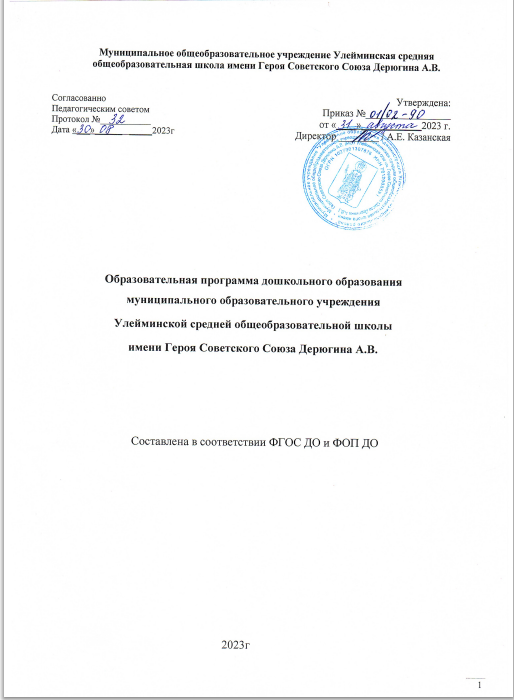 ВведениеОбразовательная программа дошкольного образования МОУ Улейминской сош им. Героя Советского Союза Дерюгина А.В. (далее Программа) разработана с учетом ФГОС дошкольного образования, особенностей образовательного учреждения, региона, образовательных потребностей и запросов воспитанников. Программа определяет цель, задачи, планируемые результаты, содержание и организацию образовательного процесса на уровне дошкольного образования.Программа разработана в соответствии с федеральным государственным образовательным стандартом дошкольного образования (утвержден приказом Минобрнауки России от 17 октября 2013 г. № 1155, зарегистрировано в Минюсте России 14 ноября 2013 г., регистрационный № 30384; в редакции приказа Минпросвещения России от 8 ноября 2022 г. № 955, зарегистрировано в Минюсте России 6 февраля 2023 г., регистрационный № 72264) и федеральной образовательной программой дошкольного образования (утверждена приказом Минпросвещения России от 25 ноября 2022 г. № 1028, зарегистрировано в Минюсте России 28 декабря 2022 г., регистрационный № 71847).В обязательной части Программы представлена Федеральная образовательная программа дошкольного образования, утвержденная приказом Министерства просвещения Российской Федерации от 25 ноября 2022 г. N 1028 и ряд парциальных программ по 5 образовательным областям.Программа разработана в соответствии с основными нормативно - правовыми документами по дошкольному образованию:Указ Президента Российской Федерации от 7 мая 2018 г. № 204 «О национальных целях и стратегических задачах развития Российской Федерации на период до 2024 года»;Указ Президента Российской Федерации от 21 июля 2020 г. № 474 «О национальных целях развития Российской Федерации на период до 2030 года»;Указ Президента Российской Федерации от 9 ноября 2022 г. № 809 «Об утверждении основ государственной политики по сохранению и укреплению традиционных российских духовно-нравственных ценностей»;Федеральный закон от 29 декабря 2012 г. № 273-ФЗ «Об образовании в Российской Федерации»;Федеральный закон от 31 июля 2020 г. № 304-ФЗ «О внесении изменений в Федеральный закон «Об образовании в Российской Федерации» по вопросам воспитания обучающихся»;Федеральный закон от 24 сентября 2022 г. № 371-ФЗ «О внесении изменений в Федеральный закон «Об образовании в Российской Федерации» и статью 1 Федерального закона «Об обязательных требованиях в Российской Федерации»;распоряжение Правительства Российской Федерации от 29 мая 2015 г. № 999-р «Об утверждении Стратегии развития воспитания в Российской Федерации на период до 2025 года»;Федеральный государственный образовательный стандарт дошкольного образования (утвержден приказом Минобрнауки России от 17 октября 2013 г. № 1155, зарегистрировано в Минюсте России 14 ноября 2013 г., регистрационный № 30384; в редакции приказа Минпросвещения России от 8 ноября 2022 г. № 955, зарегистрировано в Минюсте России 6 февраля 2023 г., регистрационный № 72264);Федеральная образовательная программа дошкольного образования (утвержденаприказомМинпросвещенияРоссииот25ноября2022г.№1028,зарегистрировановМинюстеРоссии28декабря2022г., регистрационный№71847);Федеральная образовательная программа дошкольного образования (утвержденаприказомМинпросвещенияРоссииот25ноября2022г.№1028,зарегистрировановМинюстеРоссии28декабря2022г., регистрационный№71847);СанитарныеправилаСП2.4.3648-20«Санитарно-эпидемиологическиетребованияк организациям воспитания и обучения, отдыха и оздоровления детей и молодёжи(утвержденыпостановлениемГлавногогосударственногосанитарноговрачаРоссийской Федерации от 28 сентября 2020 г. № 28, зарегистрировано в МинюстеРоссии18декабря2020г.,регистрационный№61573);УставФедеральная программа позволяет реализовать несколько основополагающих функций дошкольного уровня образования:обучение и воспитание ребенка дошкольного возраста как гражданина Российской Федерации, формирование основ его гражданской и культурной идентичности на соответствующем его возрасту содержании доступными средствами;создание единого ядра содержания дошкольного образования (далее - ДО), ориентированного на приобщение детей к традиционным духовно-нравственным и социокультурным ценностям российского народа, воспитание подрастающего поколения как знающего и уважающего историю и культуру своей семьи, большой и малой Родины;создание единого федерального образовательного пространства воспитания и обучения детей от рождения до поступления в общеобразовательную организацию, обеспечивающего ребенку и его родителям (законным представителям) равные, качественные условия ДО, вне зависимости от места проживания.ООП ДО определяет единые для Российской Федерации базовые объем и содержание ДО, осваиваемые обучающимися в организациях, осуществляющих образовательную деятельность (далее - ДОО), и планируемые результаты освоения образовательной программы. Федеральная программа разработана в соответствии с федеральным государственным образовательным стандартом дошкольного образования.Программа отвечает образовательному запросу социума, обеспечивает развитие личности детей дошкольного возраста в различных видах общения и деятельности с учетом их возрастных, индивидуальных, психологических и физиологических особенностей, в том числе достижение детьми дошкольного возраста уровня развития, необходимого и достаточного для успешного освоения ими образовательных программ начального общего образования, на основе индивидуального подхода к детям дошкольного возраста и специфичных для детей дошкольного возраста видов деятельности.Программа состоит из обязательной части и части, формируемой участниками образовательных отношений. Обе части являются взаимодополняющими и необходимыми с точки зрения реализации требований ФГОС ДО.Обязательная часть Программы соответствует ФОП ДО и обеспечивает: воспитание и развитие ребенка дошкольного возраста как гражданина Российской Федерации, формирование основ его гражданской и культурной идентичности на доступном его возрасту содержании доступными средствами; создание единого ядра содержания дошкольного образования (далее – ДО), ориентированного на приобщение детей к духовно-нравственным и социокультурным ценностям российского народа, воспитание подрастающего поколения как знающего и уважающего историю и культуру своей семьи, большой и малой Родины; создание единого федерального образовательного пространства воспитания и обучения детей от рождения до поступления в начальную школу, обеспечивающего ребенку и его родителям (законным представителям), равные, качественные условия ДО, вне зависимости от места и региона проживания.В части, формируемой участниками образовательных отношений, представлены выбранные участниками образовательных отношений программы, направленные на развитие детей в образовательных областях, видах деятельности и культурных практиках (парциальные образовательные программы), отобранные с учетом приоритетных направлений, климатических особенностей, а также для обеспечения коррекции нарушений развития и ориентированные на потребность детей и их родителей.Объем обязательной части Программы составляет не менее 60% от ее общего объема; части, формируемой участниками образовательных отношений, не более 40%.Программа представляет собой	учебно-методическую документацию, в составе которой:рабочая программа воспитания;режим и распорядок дня для всех возрастных групп ДОО;календарный план воспитательной работы.В соответствии с требованиями ФГОС ДО в Программе содержится целевой, содержательный и организационный разделы.В целевом разделе Программы представлены:цели; задачи;принципы и подходы к ее формированию;планируемые результаты освоения Программы в младенческом, раннем, дошкольном возрастах, а также на этапе завершения освоения Программы;характеристики особенностей развития детей младенческого, раннего и дошкольного возрастов;подходы к педагогической диагностике планируемых результатов.Содержательный раздел Программы включает описание:задач и содержания образовательной деятельности по каждой из образовательных областей для всех возрастных групп обучающихся (социально- коммуникативное, познавательное, речевое, художественно-эстетическое, физическое развитие) в соответствии с федеральной программой и с учетом используемых методических пособий, обеспечивающих реализацию данного содержания.вариативных форм, способов, методов и средств реализации Федеральнойпрограммы с учетом возрастных и индивидуальных особенностей воспитанников,спецификиихобразовательныхпотребностейиинтересовособенностейобразовательнойдеятельностиразныхвидовикультурныхпрактик;способовподдержкидетскойинициативы;особенностейвзаимодействияпедагогическогоколлективассемьямиобучающихся;образовательной деятельности по профессиональной коррекции нарушенийразвитиядетей.Содержательный раздел включает рабочую программу воспитания, которая раскрывает задачи и направления воспитательной работы, предусматривает приобщение детей к российским традиционным духовным ценностям, включая культурные ценности своей этнической группы, правилам и нормам поведения в российском обществе.Организационный раздел Программы включает описание: психолого-педагогических и кадровых условий реализации Программы;организации развивающей предметно-пространственной среды (далее – РППС);материально-техническое обеспечение Программы;обеспеченность методическими материалами и средствами обучения и воспитания.В разделе представлены режим и распорядок дня во всех возрастных группах, календарный план воспитательной работы.ЦЕЛЕВОЙ РАЗДЕЛОбязательная частьЦельизадачиреализацииосновнойобразовательнойпрограммыдошкольногообразования.ЦельПрограммы - разностороннее развитие ребенка в период дошкольного детства с учетом возрастных и индивидуальных особенностей на основе духовно-нравственных ценностей российского народа, исторических и национально-культурных традиций.К традиционным российским духовно-нравственным ценностям относятся, прежде всего, жизнь, достоинство, права и свободы человека, патриотизм, гражданственность, служение Отечеству и ответственность за его судьбу, высокие нравственные идеалы, крепкая семья, созидательный труд, приоритет духовного над материальным, гуманизм, милосердие, справедливость, коллективизм, взаимопомощь и взаимоуважение, историческая память и преемственность поколений, единство народов России.Задачи реализации Программыобеспечение единых для РФ содержания ДО и планируемых результатов освоения образовательной программы ДО;приобщение детей (в соответствии с возрастными особенностями) к базовым ценностям российского народа – жизнь, достоинство, права и свободы человека, патриотизм, гражданственность, высокие нравственные идеалы, крепкая семья, созидательный труд, приоритет духовного над материальным, гуманизм, милосердие, справедливость, коллективизм, взаимопомощь и взаимоуважение, историческая память и преемственность поколений, единство народов России;создание условий для формирования ценностного отношения к окружающему миру, становления опыта действий и поступков на основе осмысления ценностей;построение (структурирование) содержания образовательной работы на основе учета возрастных и индивидуальных особенностей развития;создание условий для равного доступа к образованию для всех детей дошкольного возраста с учетом разнообразия образовательных потребностей и индивидуальных возможностей; охрана и укрепление физического и психического здоровья детей, в том числе их эмоционального благополучия;обеспечение развития физических, личностных, нравственных качеств и основ патриотизма, интеллектуальных и художественно-творческих способностей ребенка, его инициативности, самостоятельности и ответственности;обеспечение психолого-педагогической поддержки семьи и повышение компетентности родителей (законных представителей) в вопросах воспитания, обучения и развития, охраны и укрепления здоровья детей, обеспечения их безопасности;достижение детьми на этапе завершения ДО уровня развития, необходимого и достаточного для успешного освоения ими образовательных программ начального общего образования. ПринципыиподходыкформированиюПрограммыВ обязательной части Программа представлена Федеральной образовательной программой дошкольного образования, утвержденной приказом Министерства просвещения Российской Федерации от 25 ноября 2022 г. N 1028. Федеральная программа построена на следующих принципах ДО, установленных ФГОС ДО:полноценное проживание ребенком всех этапов детства (младенческого, раннего и дошкольного возрастов), обогащение (амплификация) детского развития;построение образовательной деятельности на основе индивидуальных особенностей каждого ребенка, при котором сам ребенок становится активным в выборе содержания своего образования, становится субъектом образования;содействие и сотрудничество детей и взрослых, признание ребенка полноценным участником (субъектом) образовательных отношений;поддержка инициативы детей в различных видах деятельности;сотрудничество ДОО с семьей;приобщение детей к социокультурным нормам, традициям семьи, общества и государства;формирование познавательных интересов и познавательных действий ребенка в различных видах деятельности;возрастная адекватность дошкольного образования (соответствие условий, требований, методов возрасту и особенностям развития);учет этнокультурной ситуации развития детей.Значимые для разработки и реализации Программы характеристикиДошкольная группа МОУ Улейминской сош им. Героя Советского Союза Дерюгина А.В. располагается по адресу: Ярославская область, Угличский район, Улейминское поселение, с. Улейма, ул. Дерюгина 1.Всего функционирует 2разновозрастные группыобщеразвивающей направленности для детей от 1 до 8 лет: - младшая разновозрастная от 1 до 3 лет;- старшая разновозрастная от 4 до 7 лет.Учредитель: Угличский муниципальный район. От имени Угличского муниципального района выступает Администрация Угличского муниципального района в лице муниципального учреждения «Управление образования Администрации Угличского муниципального района»  Директор – КазанскаяАннаЕвгеньевна. Учреждение имеет лицензии на право осуществления образовательной деятельности.Режим работыдошкольной группы: понедельник - пятница 7-00 до 19-00. Выходные дни: суббота, воскресенье, праздничные дни, выходные, установленные действующим законодательством.Классификация возрастных групп соответствует ФОП ДО и представляет группы раннего возраста, младшие, средние, старшие и подготовительные группы.Электронная почта и адрес сайта:uleimasch.uglich@yarregion.ru; https://uleima-sch.edu.yar.ru/Детский сад находится в экологически благополучном районе. Промышленных объектов вблизи Учреждения нет. Ближайшими объектами социального партнёрства являются: Администрация Улейминского поселения, амбулатория врача общей практики, основное здание МОУ Улейминская сош им. Героя Советского Союза Дерюгина А.В., Николо-Улейминский монастырь, жилые дома.Основными участниками реализации ООП ДО являются: дети дошкольного возраста, родители (законные представители), педагоги.Социальными заказчиками деятельности учреждения являются в первую очередь родители (законные представители) воспитанников. Поэтому коллектив ДОУ создаёт доброжелательную, психологически комфортную атмосферу, в основе которой лежит определенная система взаимодействия с родителями, взаимопонимание и сотрудничество.Планируемые результаты реализации ПрограммыЦелевые ориентирыНа основе целевых ориентиров ФГОС ДО в Программе сформулированы планируемые результаты её освоения детьми разных возрастных групп.Дифференциация данных планируемых результатов по возрастам произведена в соответствии с ФОП ДО (п.15.1. – 15.4. раздел II ФОП ДО).Целевые ориентиры Программы выступают основаниями преемственности дошкольного и начального общего образования. При соблюдении требований к условиям реализации Программы целевые ориентиры предполагают формирование у детей дошкольного возраста предпосылок к учебной деятельности на этапе завершения ими дошкольного образования.Возрастные особенности развития детейВ соответствии с ФГОС ДО специфика дошкольного возраста и системные особенности дошкольного образования делают неправомерными требования от ребенка дошкольного возраста конкретных образовательных достижений. Поэтому планируемые результаты освоения Программы представляют собой возрастные характеристики возможных достижений ребенка дошкольного возраста на разных возрастных этапах и к завершению дошкольного образования.В соответствии с периодизацией психического развития ребенка согласно культурно-исторической психологии, дошкольное детство подразделяется на три возраста: младенческий (первое и второе полугодия жизни), ранний (от одного года до трех лет) и дошкольный возраст (от трех до семи лет).ООП ДО охватывает возрастные периоды физического и психического развития детей с 1 года до 7-ми лет.Обозначенные в Программе возрастные ориентиры "к одному году", "к трем годам" и так далее имеют условный характер, что предполагает широкий возрастной диапазон для достижения ребенком планируемых результатов. Это связано с неустойчивостью, гетерохронностью и индивидуальным темпом психического развития детей в дошкольном детстве, особенно при прохождении критических периодов. По этой причине ребенок может продемонстрировать обозначенные в планируемых результатах возрастные характеристики развития раньше или позже заданных возрастных ориентиров.Степень выраженности возрастных характеристик возможных достижений может различаться у детей одного возраста по причине высокой индивидуализации их психического развития и разных стартовых условий освоения образовательной программы. Обозначенные различия не должны быть констатированы как трудности ребенка в освоении образовательной программы и не подразумевают его включения в соответствующую целевую группу.Образовательная программа ДОУ обеспечивает всестороннее развитие детей в возрасте от 1 года до 8 лет с учетом их возрастных и индивидуальных особенностей по всем основным направлениям Программы, обеспечивает достижение воспитанниками готовности к школьному обучению.Содержание психолого-педагогической работы представлено по возрастным группам.*Возрастные особенности развития детей и задачи развития для каждоговозрастного периода Программы совпадают с Федеральной образовательнойпрограммой дошкольного образования, утвержденной приказом Министерства просвещения Российской Федерации от 25 ноября 2022 г. N 1028 (п.15.1-15.3).Ожидаемые образовательные результатыОжидаемые образовательные результаты ООП ДО конкретизируют требования ФГОС ДО к планируемым результатам в обязательной части и части, формируемой участниками образовательных отношений, с учетом возрастных возможностей и индивидуальных различий (индивидуальных траекторий развития) детей, а также особенностей развития детей с ОВЗ.*Планируемые результаты каждого возрастного периода совпадают спланируемыми результатами Федеральной образовательной программе дошкольного образования, утвержденной приказом Министерства просвещения Российской Федерации от 25 ноября 2022 г. N 1028.1.2.4.Планируемые результаты на этапе завершения освоения ПрограммыК концу дошкольного возраста: у ребенка сформированы основные психофизические и нравственно-волевые качества; ребенок владеет основными движениями и элементами спортивных игр, может контролировать свои движение и управлять ими; ребенок соблюдает элементарные правила здорового образа жизни и личной гигиены; ребенок результативно выполняет физические упражнения (общеразвивающие, основные движения, спортивные), участвует в туристских пеших прогулках, осваивает простейшие туристические навыки, ориентируется на местности; ребенок проявляет элементы творчества в двигательной деятельности; ребенок проявляет морально-волевые качества, самоконтроль и может осуществлять анализ своей двигательной деятельности; ребенок проявляет духовно-нравственные качества и основы патриотизма в ходе занятий физической культурой и ознакомлением с достижениями российского спорта; ребенок имеет начальные представления о правилах безопасного поведения в двигательной деятельности; о том, что такое здоровье, понимает, как поддержать, укрепить и сохранить его; ребенок владеет навыками личной гигиены, может заботливо относиться к своему здоровью и здоровью окружающих, стремится оказать помощь и поддержку другим людям; ребенок соблюдает элементарные социальные нормы и правила поведения в различных видах деятельности, взаимоотношениях со взрослыми и сверстниками; ребенок владеет средствами общения и способами взаимодействия со взрослыми и сверстниками; способен понимать и учитывать интересы и чувства других; договариваться и дружить со сверстниками; старается разрешать возникающие конфликты конструктивными способами; ребенок способен понимать свои переживания и причины их возникновения, регулировать свое поведение и осуществлять выбор социально одобряемых действий в конкретных ситуациях, обосновывать свои ценностные ориентации; ребенок стремится сохранять позитивную самооценку; ребенок проявляет положительное отношение к миру, разным видам труда, другим людям и самому себе; у ребенка выражено стремление заниматься социально значимой деятельностью; ребенок способен откликаться на эмоции близких людей, проявлять эмпатию (сочувствие, сопереживание, содействие); ребенок способен к осуществлению социальной навигации как ориентации в социуме и соблюдению правил безопасности в реальном и цифровом взаимодействии; ребенок способен решать адекватные возрасту интеллектуальные, творческие и личностные задачи; применять накопленный опыт для осуществления различных видов детской деятельности, принимать собственные решения и проявлять инициативу; ребенок владеет речью как средством коммуникации, ведет диалог со взрослыми и сверстниками, использует формулы речевого этикета в соответствии с ситуацией общения, владеет коммуникативно-речевыми умениями; ребенок знает и осмысленно воспринимает литературные произведения различных жанров, имеет предпочтения в жанрах литературы, проявляет интерес к книгам познавательного характера, определяет характеры персонажей, мотивы их поведения, оценивает поступки литературных героев; ребенок обладает начальными знаниями о природном и социальном мире, в котором он живет: элементарными представлениями из области естествознания, математики, истории, искусства и спорта, информатики и инженерии и т.п.; о себе, собственной принадлежности и принадлежности других людей к определенному полу; составе семьи, родственных отношениях и взаимосвязях, семейных традициях; об обществе, его национально-культурных ценностях; государстве и принадлежности к нему; ребенок проявляет любознательность, активно задает вопросы взрослым и сверстникам; интересуется субъективно новым и неизвестным в окружающем мире; способен самостоятельно придумывать объяснения явлениям природы и поступкам людей; склонен наблюдать, экспериментировать; строить смысловую картину окружающей реальности, использует основные культурные способы деятельности; ребенок имеет представление о жизни людей в России, имеет некоторые представления о важных исторических событиях Отечества; имеет представление о многообразии стран и народов мира; ребенок способен применять в жизненных и игровых ситуациях знания о количестве, форме, величине предметов, пространстве и времени, умения считать, измерять, сравнивать, вычислять и др.; ребенок имеет разнообразные познавательные умения: определяет противоречия, формулирует задачу исследования, использует разные способы и средства проверки предположений: сравнение с эталонами, классификацию, систематизацию, некоторые цифровые средства и др.; ребенок имеет представление о некоторых наиболее ярких представителях живой природы России и планеты, их отличительных признаках, среде обитания, потребностях живой природы, росте и развитии живых существ; свойствах неживой природы, сезонных изменениях в природе, наблюдает за погодой, живыми объектами, имеет сформированный познавательный интерес к природе, осознанно соблюдает правила поведения в природе, знает способы охраны природы, демонстрирует заботливое отношение к ней; ребенок способен воспринимать и понимать произведения различных видов искусства, имеет предпочтения в области музыкальной, изобразительной, театрализованной деятельности; ребенок выражает интерес к культурным традициям народа в процессе знакомства с различными видами и жанрами искусства; обладает начальными знаниями об искусстве; ребенок владеет умениями, навыками и средствами художественной выразительности в различных видах деятельности и искусства; использует различные технические приемы в свободной художественной деятельности; ребенок участвует в создании индивидуальных и коллективных творческих работ, тематических композиций к праздничным утренникам и развлечениям, художественных проектах; ребенок самостоятельно выбирает технику и выразительные средства для наиболее точной передачи образа и своего замысла, способен создавать сложные объекты и композиции, преобразовывать и использовать с учетом игровой ситуации; ребенок владеет разными формами и видами игры, различает условную и реальную ситуации, предлагает и объясняет замысел игры, комбинирует сюжеты на основе реальных, вымышленных событий, выполняет несколько ролей в одной игре, подбирает разные средства для создания игровых образов, согласовывает свои интересы с интересами партнеров по игре, управляет персонажами в режиссерской игре; ребенок проявляет интерес к игровому экспериментированию с предметами, к развивающим и познавательным играм, в играх с готовым содержанием и правилами может объяснить содержание и правила игры другим детям, в совместной игре следит за точным выполнением правил всеми участниками; ребенок способен планировать свои действия, направленные на достижение конкретной цели; демонстрирует сформированные предпосылки к учебной деятельности и элементы готовности к школьному обучению.Система оценки результатов освоения ПрограммыВ соответствии с ФГОС ДО, ожидаемые образовательные результаты не подлежат непосредственной оценке, в том числе в виде педагогической диагностики (мониторинга), и не являются основанием для их формального сравнения с реальными достижениями детей. Они не являются основой объективной оценки соответствия установленным требованиям образовательной деятельности и подготовки детей.Как следует из ФГОС ДО, целевые ориентиры не могут служить непосредственным основанием при решении управленческих задач, включая: аттестацию педагогических кадров; оценку качества образования; оценку как итогового, так и промежуточного уровня развития детей, в том числе в рамках мониторинга (в том числе в форме тестирования, с использованием методов, основанных на наблюдении, или иных методов измерения результативности детей); оценку выполнения муниципального (государственного) задания посредством их включения в показатели качества выполнения задания; распределение стимулирующего фонда оплаты труда работников ДОУ.Освоение Программы в учреждении не сопровождается проведением промежуточных аттестации и итоговой аттестации воспитанников.Для этого педагог использует инструментарий оценки своей работы, который позволяет ему оптимальным образом выстраивать взаимодействие с детьми.В представленной системе оценки результатов освоения Программы отражены современные тенденции, связанные с изменением понимания оценки качества дошкольного образования. В первую очередь, речь идет о постепенном смещении акцента с объективного (тестового) подхода в сторону аутентичной оценки. В основе аутентичной оценки лежат следующие принципы. Во-первых, она строится в основном на анализе реального поведения ребенка, а не на результате выполнения специальных заданий. Информация фиксируется посредством прямого наблюдения за поведением ребенка. Результаты наблюдения педагог получает в естественной среде (в игровых ситуациях, в ходе режимных моментов, на занятиях). Аутентичные оценки могут давать взрослые, которые проводят с ребенком много времени, хорошо знают его поведение, аутентичная оценка максимально структурирована. И наконец, если в случае тестовой оценки родители далеко не всегда понимают смысл полученных данных, а потому нередко выражают негативное отношение к тестированию детей, то в случае аутентичной оценки ответы им понятны. Родители могут стать партнерами педагога при поиске ответа на тот или иной вопрос.Педагогическая диагностика достижения планируемых результатовПедагогическая диагностика достижений планируемых результатов направлена на изучение деятельностных умений ребенка, его интересов, предпочтений, склонностей, личностных особенностей, способов взаимодействия со взрослыми и сверстниками. Она позволяет выявлять особенности и динамику развития ребенка, составлять на основе полученных данных индивидуальные образовательные маршруты освоения образовательной программы, своевременно вносить изменения в планирование, содержание и организацию образовательной деятельности.Цель педагогической диагностики, а также особенности ее проведения определяются требованиями ФГОС ДО.При реализации Программы может проводиться оценка индивидуального развития детей (п. 3.2.3 ФГОС ДО), которая осуществляется педагогом в рамках педагогической диагностики.Специфика педагогической диагностики достижения планируемых образовательных результатов обусловлена следующими требованиями ФГОС ДО:- планируемые результаты освоения основной образовательной программы ДО заданы как целевые ориентиры ДО и представляют собой социально- нормативные возрастные характеристики возможных достижений ребенка на разных этапах дошкольного детства;- целевые ориентиры не подлежат непосредственной оценке, в том числе и в виде педагогической диагностики (мониторинга), и не являются основанием для их формального сравнения с реальными достижениями детей и основой объективной оценки соответствия установленным требованиям образовательной деятельности и подготовки детей (п. 4.3 ФГОС ДО; п.16.3 раздел II ФОП ДО).- освоение Программы не сопровождается проведением промежуточных аттестаций и итоговой аттестации обучающихся (п. 4.3 ФГОС ДО).Данные положения подчеркивают направленность педагогической диагностики на оценку индивидуального развития детей дошкольного возраста, на основекоторой определяется эффективность педагогических действий и осуществляется их дальнейшее планирование.Результаты педагогической диагностики (мониторинга) могут использоваться исключительно для решения следующих образовательных задач:индивидуализации образования (в том числе поддержки ребенка, построения его образовательной траектории или профессиональной коррекции особенностей его развития);оптимизации работы с группой детей.Периодичность проведения педагогической диагностики:на начальном этапе освоения ребенком образовательной программы в зависимости от времени его поступления в дошкольную группу (стартовая диагностика);на завершающем этапе освоения программы его возрастной группой(заключительная диагностика).При проведении диагностики на начальном этапе учитывается адаптационный период пребывания ребенка в группе. Сравнение результатов стартовой и финальной диагностики позволяет выявить индивидуальную динамику развития ребенка.Педагогическая диагностика индивидуального развития детей проводится педагогом в произвольной форме на основе малоформализованных диагностических методов: наблюдения, свободных бесед с детьми, анализа продуктов детской деятельности (рисунков, работ по лепке, аппликации, построек, поделок и тому подобное), специальных диагностических ситуаций.Диагностикадетскогоразвитияпроводится сиспользованиемследующей методике - «Диагностика педагогического процесса в дошкольной образовательной организации» автор: Верещагина Наталья Валентиновна, кандидат психологических наук.Педагогическая диагностика индивидуального развития детей проводится педагогом в произвольной форме на основе малоформализованных диагностических методов: наблюдения, свободных бесед с детьми, анализа продуктов детской деятельности (рисунков, работ по лепке, аппликации, построек, поделок и тому подобное), специальных диагностических ситуаций.При необходимости педагог может использовать специальные методики диагностики физического, коммуникативного, познавательного, речевого, художественно-эстетического развития.Основным методом педагогической диагностики является наблюдение. ориентирами для наблюдения являются возрастные характеристики развития ребенка. Они выступают как обобщенные показатели возможных достижений детей на разных этапах дошкольного детства в соответствующих образовательных областях. Педагог наблюдает за поведением ребенка в деятельности (игровой, общении, познавательно-исследовательской, изобразительной, конструировании, двигательной), разных ситуациях (в режимных процессах, в группе и на прогулке, совместной и самостоятельной деятельности детей и других ситуациях).В процессе наблюдения педагог отмечает особенности проявления ребенком личностных качеств, деятельностных умений, интересов, предпочтений, фиксирует реакции на успехи и неудачи, поведение в конфликтных ситуациях и тому подобное. Наблюдая за поведением ребенка, педагог обращает внимание на частоту проявления каждого показателя, самостоятельность и инициативность ребенка в деятельности.Частота	проявления	указывает	напериодичность	истепеньустойчивости показателя. Самостоятельность выполнения действия позволяет определить зону актуального и ближайшего развития ребенка. Инициативностьсвидетельствуетопроявлении	субъектностиребенкав	деятельностиивзаимодействии. Результаты наблюдения фиксируются в карте развития ребёнка, способ и форму их регистрации педагог выбирает самостоятельно.Педагог составляет ее самостоятельно, отразив показатели возрастного развития ребенка и критерии их оценивания. Фиксация данных наблюдения позволяет педагогу выявить и проанализировать динамику в развитии ребенка на определенном возрастном этапе, а также скорректировать образовательную деятельность с учетом индивидуальных особенностей развития ребенка и его потребностей.Результаты наблюдения дополняются беседами с детьми в свободной форме, что позволяет выявить причины поступков, наличие интереса к определенному виду деятельности, уточнить знания о предметах и явлениях окружающей действительности и другое.Результаты наблюдения дополняются беседами с детьми в свободной форме, что позволяет выявить причины поступков, наличие интереса к определенному виду деятельности, уточнить знания о предметах и явлениях окружающей действительности и другое.Анализ продуктов детской деятельности может осуществляться на основе изучения материалов портфолио ребенка (рисунков, работ по аппликации, фотографий работ по лепке, построек, поделок и другого). Полученные в процессе анализа качественные характеристики существенно дополнят результаты наблюдения за продуктивной деятельностью детей (изобразительной, конструктивной, музыкальной и другой деятельностью).Педагогическая диагностика завершается анализом полученных данных, на основе которых педагог выстраивает взаимодействие с детьми, организует РППС, мотивирующую активную творческую деятельность обучающихся, составляет индивидуальные образовательные маршруты освоения образовательной Программы, осознанно и целенаправленно проектирует образовательный процесс.При необходимости используется психолого - педагогическая диагностика развитиядетей(выявлениеиизучениеиндивидуально-психологическихособенностей детей, причин возникновения трудностей в освоении образовательной программы),	которуюпроводятквалифицированныеспециалисты:педагоги- психологи. Участие ребенка в психолого – педагогической диагностике допускается только	с согласия	егородителей(законных	представителей).Результаты психологическойдиагностикимогутиспользоватьсядлярешения	задач психологического сопровождения и оказания адресной психологической помощи. Результаты педагогической диагностики отражаются в Листах оценки результатов освоения Программы.В проведении педагогической диагностики участвуют педагогии и специалисты ДО. Основная задача диагностики заключается в том, чтобы определить степень освоения ребенком образовательной программы и влияние образовательного процесса, организуемого в дошкольном учреждении, на развитие ребенка.Система педагогической диагностики достижения детьми планируемых результатов освоения Программы обеспечивает комплексный подход к оценке итоговых и промежуточных результатов и позволяет осуществить оценку динамики достижений детей.Часть, формируемая участниками образовательных отношений по выбранным направлениям1.4.1. Цели и задачи реализации вариативной части ПрограммыОбразовательная деятельность   в   дошкольной группе МОУ Улейминской сош им. Героя Советского Союза Дерюгина А.В. осуществляется в процессе организации различных видов детской деятельности (двигательной, игровой, коммуникативной, трудовой, познавательно- исследовательской, изобразительной, музыкальной, при восприятии художественной литературы и фольклора, конструировании); организованно-образовательной деятельностью (далее – ООД) или образовательной деятельностью,осуществляемой в ходе режимных моментов, детской деятельности по интересам. Программа реализуется также в самостоятельной деятельности детей и в процессе взаимодействия с семьями воспитанников.Для успешной реализации основной образовательной программы дошкольного образования педагогическим коллективом ДО создаются следующие психолого-педагогические условия:уважение педагогов к человеческому достоинству воспитанников, формирование и поддержка их положительной самооценки, уверенности в собственных возможностях и способностях;использование в образовательном процессе форм и методов работы с детьми, соответствующих их возрастным и индивидуальным особенностям (недопустимость как искусственного ускорения, так и искусственного замедления развития детей);построение образовательного процесса на основе взаимодействия взрослых с детьми, ориентированного на интересы и возможности каждого ребѐнка и учитывающего социальную ситуацию его развития;поддержка педагогами положительного, доброжелательного отношения детей друг к другу и взаимодействия детей друг с другом в разных видах деятельности;поддержка инициативы и самостоятельности детей в специфических для них видах деятельности;возможность выбора детьми материалов, видов активности, участников совместной деятельности и общения;защита детей от всех форм физического и психического насилия;поддержка ДО и педагогами родителей дошкольников в воспитании детей, охране и укреплении их здоровья, вовлечение семей воспитанников в образовательный процесс.С целью обеспечения полноценной организации образовательного процесса в Программе прописана часть, формируемая участниками образовательных отношений, которая предполагаетреализацию педагогическим коллективом дошкольной группы парциальных программ и технологий:Таблица 11.4.2. ПринципыиподходыкразработкевариативнойчастиПрограммы.Принципы и подходы к формированию вариативной части Программы:принцип развивающего образования;принципы научной обоснованности и практической применимости, основывается на базовых положениях возрастной психологии и дошкольной педагогики;принципа интеграции образовательных областей в соответствии с возрастными возможностями и особенностями детей, а также спецификой образовательных областей;принцип комплексно-тематического построения образовательного процесса. Данный подход подразумевает широкое использование разнообразных форм работы с детьми как в совместной деятельности взрослого и детей, так и в самостоятельной деятельности детей и использует ведущую деятельность дошкольника — игру как основу организации жизнедеятельности детского сообщества.принцип полноты;принцип системности;принцип учета условий городской или сельской местности;принцип возрастной адресованности;принцип преемственности взаимодействия с ребенком в условиях дошкольной организации и семьи.1.4.3. ПланируемыерезультатыосвоенияПрограммыповыбраннымнаправлениям.Таблица 2Педагогическая диагностика индивидуального развития детей проводится педагогом в произвольной форме на основе малоформализованных диагностических методов: наблюдения, свободных бесед с детьми, анализа продуктов детской деятельности (рисунков, работ по лепке, аппликации, построек, поделок и тому подобное), специальных диагностических ситуаций.II.	Содержательный раздел2.1.	Обязательная часть2.1.1. Задачи и содержание образования (обучения и воспитания) по образовательным областямПрограмма определяет содержательные линии образовательной деятельности, реализуемые ДОУ по основным направлениям развития детей дошкольного возраста (социально-коммуникативного, познавательного, речевого, художественно-эстетического, физического развития).В каждой образовательной области сформулированы задачи и содержание образовательной деятельности, предусмотренное для освоения в каждой возрастной группе детей в возрасте от двух месяцев до семи - восьми лет. Представлены задачи воспитания, направленные на приобщение детей к ценностям российского народа, формирование у них ценностного отношения к окружающему миру. Более конкретное и дифференцированное по возрастам описание воспитательных задач приводится в Программе воспитания.*Целостность педагогического процесса в ДОУ обеспечивается реализацией Федеральной образовательной	программой	дошкольного образования, утвержденной приказом Министерства просвещения Российской Федерации от 25 ноября 2022 г. N 1028. Воспитание и обучение осуществляется на русском языке - государственном языке России.2.1.2. Описание образовательной деятельности в соответствии с направлениями развития ребенка, представленными в пяти образовательных областяхСодержание ООП ДО обеспечивает развитие личности, мотивации и способностей детей в различных видах деятельности и охватывает следующие структурные единицы, представляющие определенные образовательные области развития и образования детей.Социально-коммуникативное развитие.Познавательное развитие.Речевое развитие.Художественно-эстетическое развитие. Физическое развитие.а) Социально-коммуникативное развитиенаправлено на усвоение норм и ценностей, принятых в обществе, включая моральные и нравственные ценности; развитие умения общаться и взаимодействовать с партнерами по игре, совместной деятельности или обмену информацией; становление самостоятельности, целенаправленности и саморегуляции собственных действий; развитие социального и эмоционального интеллекта, эмоциональной отзывчивости, сопереживания; формирование уважительного отношения и чувства принадлежности к своей семье и к сообществу детей и взрослых в Организации; развитие умения подчиняться правилам и социальным нормам; формирование позитивных установок к различным видам труда и творчества; формирование отношения к образованию как к одной из ведущих жизненных ценностей; формирование основ безопасного поведения в быту, социуме, природе.*Основныецелиизадачисоответствуют	ОПДОФедеральнойобразовательной программе дошкольного образования, утвержденной приказом Министерства просвещения Российской Федерации от 25 ноября 2022 г. N 1028. и включает подразделы:социальные отношения;формирования основ гражданственности и патриотизма; трудовое воспитание;основы безопасного поведения.б) Познавательное развитиепредполагает развитие интересов детей, любознательности и познавательной мотивации; формирование познавательных действий, становление сознания; развитие воображения и творческой активности; формирование первичных представлений о себе, других людях, объектах окружающего мира, о свойствах и отношениях объектов окружающего мира (форме, цвете, размере, материале, звучании, ритме, темпе, количестве, числе, части и целом, пространстве и времени, движении и покое, причинах и следствиях и др.); о малой родине и Отечестве, представлений о социокультурных ценностях нашего народа, об отечественных традициях и праздниках, о планете Земля как общем доме людей, об особенностях ее природы, многообразии стран и народов мира.*Основные	цели	и задачи соответствуют	ОП ДО Федеральной образовательной программе дошкольного образования, утвержденной приказом Министерства просвещения Российской Федерации от 25 ноября 2022 г. N 1028. и включает подразделы:сенсорные эталоны и познавательные действия; окружающий мир;природа.от 2 до 7 летсенсорные эталоны и познавательные действия;математические представления;окружающий мир;природа.в) Речевое развитиевключает владение речью как средством общения и культуры; обогащение активного словаря; развитие связной, грамматически правильной диалогической и монологической речи; развитие речевого творчества; развитие звуковой и интонационной культуры речи, фонематического слуха; знакомство с книжной культурой, детской литературой, понимание на слух текстов различных жанров детской литературы; формирование звуковой аналитикосинтетической активности как предпосылки обучения грамоте.*Основные цели и задачи соответствуют	ОП ДО Федеральной образовательной программе дошкольного образования, утвержденной приказом Министерства просвещения Российской Федерации от 25 ноября 2022 г. N 1028. и включает подразделы:формирование словаря;звуковая культура речи;грамматический строй речи;связная речь;с 4 до 7 летформирование словаря;звуковая культура речи;грамматический строй речи;связная речь;подготовка детей к обучению грамоте.г) Художественно-эстетическое развитиепредполагает развитие предпосылок ценностно-смыслового восприятия и понимания произведений искусства (словесного, музыкального, изобразительного), мира природы; становление эстетического отношения к окружающему миру; формирование элементарных представлений о видах искусства; восприятие музыки, художественной литературы, фольклора; стимулирование сопереживания персонажам художественных произведений; реализацию самостоятельной творческой деятельности детей (изобразительной, конструктивно-модельной, музыкальной и др.).*Основные цели и задачи соответствуют ОП ДО Федеральной образовательной программе дошкольного образования, утвержденной приказом Министерства просвещения Российской Федерации от 25 ноября 2022 г. N 1028. и включает подразделы:приобщение к искусству;изобразительная деятельность;конструктивная деятельность;музыкальная деятельность;театрализованная деятельность;культурно-досуговая деятельность.д) Физическое развитиевключает приобретение опыта в следующих видах деятельности детей: двигательной, в том числе связанной с выполнением упражнений, направленных на развитие таких физических качеств, как координация и гибкость; способствующих правильному формированию опорно-двигательной системы организма, развитию равновесия, координации движения, крупной и мелкой моторики обеих рук, а также с правильным, не наносящем ущерба организму выполнением основных движений (ходьба, бег, мягкие прыжки, повороты в обе стороны), формирование начальных представлений о некоторых видах спорта, овладение подвижными играми с правилами; становление целенаправленности и саморегуляции в двигательной сфере; становление ценностей здорового образа жизни, овладение его элементарными нормами и правилами (в питании, двигательном режиме, закаливании, при формировании полезных привычек и др.).*Основные цели и задачи соответствуют ОП ДО Федеральной образовательной программе дошкольного образования, утвержденной приказом Министерства просвещения Российской Федерации от 25 ноября 2022 г. N 1028. и включает подразделы:совершенствование двигательных умений и навыков, развитие психофизических качеств;обогащение двигательного опыта детей разнообразными физическими упражнениями, поддержка детской инициативы.расширение и закрепление представления о здоровье и здоровом образ жизни;формирование элементарных представлений о разных формах активногоотдыха.Решение совокупных задач воспитания в рамках образовательной области "Физическое развитие" направлено на приобщение детей к ценностям "Жизнь", "Здоровье", что предполагает:воспитание осознанного отношения к жизни как основоположной ценности и здоровью как совокупности физического, духовного и социального благополучия человека;формирование у ребенка возрастосообразных представлений и знаний в области физической культуры, здоровья и безопасного образа жизни;становление эмоционально-ценностного отношения к здоровому образу жизни, физическим упражнениям, подвижным играм, закаливанию организма, гигиеническим нормам и правилам;воспитание активности, самостоятельности, самоуважения, коммуникабельности, уверенности и других личностных качеств;приобщение детей к ценностям, нормам и знаниям физической культуры в целях их физического развития и саморазвития;формирование у ребенка основных гигиенических навыков, представлений о здоровом образе жизни.2.2. Вариативные формы, способы, методы и средства реализации ПрограммыФормы, способы, методы и средства реализации Программы педагог определяет самостоятельно в соответствии с задачами воспитания и обучения, возрастными и индивидуальными особенностями детей, спецификой их образовательных потребностей и интересов. Существенное значение имеют сформировавшиеся у педагога практики воспитания и обучения детей, оценка результативности форм, методов, средств образовательной деятельности применительно к конкретной возрастной группе детей.*Раздел 3.4. ООП ДО соответствует разделу «Содержание образовательной деятельности» Федеральной образовательной программы дошкольного образования, утвержденной приказом Министерства просвещения Российской Федерации от 25 ноября 2022 г. N 1028.2.2.1. Формы реализации Программы в соответствии с видом детскойдеятельности и возрастными особенностями детей*Согласно ФГОС ДО педагогии учреждения используют различные формы реализации Федеральной программы в соответствии с видом детской деятельности и возрастными особенностями детей.Таблица 32.2.2. Методы для достижения задач воспитания в ходе реализации Программы	Осуществляя выбор методов воспитания и обучения, педагоги ДОУ учитывают возрастные и личностные особенности детей, педагогический потенциал каждого метода, условия его применения, реализуемые цели и задачи, прогнозирует возможные результаты. Для решения задач воспитания и обучения целесообразно использовать комплекс методов.Таблица 42.2.3. Используемые средства при реализации ПрограммыДОУ самостоятельно определяет средства воспитания и обучения, в том числе технические, соответствующие материалы (в том числе расходные), игровое, спортивное, оздоровительное оборудование, инвентарь, необходимые для реализации Федеральной программы.Таблица 52.3. Особенности образовательной	деятельности разных видов и культурных практикОбразовательная деятельность в ДОО включает:образовательную деятельность, осуществляемую в процессе организации различных видов детской деятельности;образовательную деятельность, осуществляемую в ходе режимных процессов;самостоятельную деятельность детей;взаимодействие с семьями детей по реализации образовательной программы ДО.Особенностиобщейорганизацииобразовательногопространства.Важнейшим условием реализации ООП ДО является создание развивающей и эмоционально комфортной для ребенка образовательной среды. Пребывание в детском саду должно доставлять ребенку радость, а образовательные ситуации должны быть увлекательными.Образовательные ориентирыОбеспечение эмоционального благополучия детей; создание условий для формирования доброжелательного и внимательного отношения детей к другим людям; развитие детской самостоятельности (инициативности, автономии и ответственности).Развитие детской самостоятельности (инициативности, автономии иответственности)Развитие детских способностей, формирующихся в разных видахдеятельностиВидами самостоятельной деятельности являются культурные практики, которые ориентированы на проявление творчества.Культурные практики реализуются через подгрупповой способ.Проектирование культурных практик в образовательной деятельности идет по двум направлениям:культурные практики на основе инициатив самих детей;культурные практики, инициируемые, организуемые и направляемые взрослыми.*Рекомендации педагогам для реализации образовательной деятельности разных видов и культурных практик определены ООП ДО Федеральной образовательной программой дошкольного образования, утвержденной приказом Министерства просвещения Российской Федерации от 25 ноября 2022 г. N 1028.Образовательная деятельность в ДОУ организуется как совместная деятельность педагога и детей, так и самостоятельная деятельность детей. В зависимости от решаемых образовательных задач, желаний детей, их образовательных потребностей, педагог выбирает один или несколько вариантов совместной деятельности.Варианты совместной деятельности:Таблица 6Культурные практики инициируемые, организуемые и направляемые взрослымиТаблица 7Игра занимает центральное место в жизни ребенка, являясь преобладающим видом его самостоятельной деятельности.Игравпедагогическомпроцессевыполняетразличныефункции:обучающую,познавательную,развивающую,воспитательную,социокультурную,коммуникативную,эмоциогенную,развлекательную,диагностическую,психотерапевтическую и др.Учитываяпотенциалигрыдляразностороннегоразвитияребенкаистановленияеголичности,педагогмаксимальноиспользуетвсе вариантыееприменения вДО.Образовательная деятельность в режимных процессах имеет специфику и предполагает использование особых форм работы в соответствии с реализуемыми задачами воспитания, обучения и развития ребенка.Образовательная деятельность, осуществляемаяв утренний отрезок времени, включает:игровые ситуации, индивидуальные   игры   и   игры   небольшими   подгруппами(сюжетно-ролевые, режиссерские, дидактические, подвижные, музыкальные и другие);беседы с детьми по их интересам, развивающее общение педагога с детьми (в томчисле в форме утреннего и вечернего круга), рассматривание картин, иллюстраций;практические, проблемные ситуации,упражнения(поосвоениюкультурногигиенических навыков и культуры здоровья, правил и норм поведения и другие)наблюдения за объектами и явлениями природы, трудом взрослых;трудовые поручения и дежурства (сервировка стола к приему пищи, уход закомнатными растениями и другое)индивидуальную работу с детьмив	соответствиисзадачамиразных образовательных областей продуктивную деятельность детей по интересам детей(рисование,конструирование, лепка и другое)				оздоровительные и закаливающие процедуры, здоровьесберегающие мероприятия, двигательную деятельность (подвижные игры, гимнастика и другое).Занятие рассматривается как дело, занимательное и интересное детям, развивающее их; как деятельность, направленная на освоение детьми одной или нескольких образовательных областей, или их интеграцию с использованием разнообразных форм и методов работы, выбор которых осуществляется педагогам самостоятельно.Занятие является формой организации обучения, наряду:с экскурсиями,дидактическими играми,играми-путешествиями и другимиЗанятие может проводиться в виде:образовательных ситуаций, тематических событий;проектной деятельности;проблемно-обучающих ситуаций, интегрирующих содержание образовательных областей;творческих и исследовательских проектов и так далее.В рамках отведенного времени педагог может организовывать образовательнуюдеятельность с учетом:интересов детей,желаний детей,образовательных потребностей детей.Включение детей дошкольного возраста в процесс:сотворчества,содействия,сопереживанияВведение термина "занятие" не означает регламентацию процесса. Термин фиксирует форму организации образовательной деятельности. Содержание и педагогически обоснованную методику проведения занятий педагог может выбиратьсамостоятельно, (п.24.14 ФОП ДО)Образовательная деятельность, осуществляемая	во	время прогулки, включает:наблюдения за объектами и явлениями природы, направленные на установление разнообразных связей и зависимостей в природе, воспитание отношения к ней;подвижные игры и спортивные упражнения, направленные на оптимизацию режима двигательной активности и укрепление здоровья детей;экспериментирование с объектами неживой природы;сюжетно-ролевые и конструктивные игры (с песком, со снегом, с природным материалом);элементарную трудовую деятельность детей на участке ДОО;свободное	общение	педагога	с	детьми, индивидуальную работу;проведение	спортивных	праздников	(при необходимости)Образовательная деятельность, осуществляемаяво вторую половину	дня,может включать:элементарную трудовую деятельность детей (уборка групповой комнаты; ремонт книг, настольно- печатных игр; стирка кукольного белья; изготовление игрушек-самоделок для игр малышей);проведение зрелищных мероприятий, развлечений, праздников (кукольный, настольный, теневой театры, игры-драматизации; концерты; спортивные, музыкальные и литературные досуги и другое);игровые ситуации, индивидуальные игры и игры небольшими	подгруппами (сюжетно-ролевые, режиссерские, дидактические, подвижные, музыкальные и другие);опыты и эксперименты, практико-ориентированные проекты, коллекционирование и другое;чтение	художественной	литературы, прослушивание аудиозаписей лучших образов чтения, рассматривание иллюстраций, просмотр мультфильмов и так далее;слушание и исполнение музыкальных произведений, музыкально-ритмические движения, музыкальные игры и импровизации;организация и (или) посещение выставок детского творчества, изобразительного искусства, мастерских; просмотр репродукций картин классиков и современных художников и другого;индивидуальную работу по всем видам деятельности и образовательным областям;работу с родителями (законными представителями)Для организации самостоятельной деятельности детей в группе создаются различные центры активности:игровой,литературный,спортивный,творчества,познания и др.Самостоятельная деятельность предполагает самостоятельный выбор ребенком ее содержания, времени, партнеров. Педагог может направлять и поддерживать свободную самостоятельную деятельность детей (создавать проблемно-игровые ситуации, ситуации общения, поддерживать познавательные интересы детей, изменять предметно- развивающую среду и другое).К культурным практикам относят:игровую,продуктивную,познавательно-исследовательскую, коммуникативную,	чтение художественной литературы.Тематику   культурных   практик   педагогу   помогают   определить   детские   вопросы, проявленный интерес к явлениям окружающей действительности или предметам, значимые события, неожиданные явления, художественная литература и другое. п. 24.21 ФОП ДООсобенности	образовательной деятельности разных видов и культурных практик в части программы, формируемой участниками образовательных отношений.Цифровизация образования как	элемент общего образовательного пространства. Отбор цифрового образовательного контента производится в соответствиизадачамразвития.	Дозированноеиспользованиесовременных технологий в совместной деятельности детей приводит к позитивным результатам, поскольку позволяет моделировать ситуации, недоступные детям непосредственно.Система дошкольного образования в образовательной организации нацелена то, чтобы у ребенка развивалась функциональная грамотность.Функциональная грамотность, как средство раскрытия учебных навыков и возможностей знакома детям уже в 6-7 лет. Именно в этом возрасте создается базовая основа чтения, письма, математики и это является той почвой, которая впоследствии помогает будущему школьнику приобретать знания и учиться для себя, быть самостоятельным, уметь жить среди людей.Задача педагога помочь детям с легкостью воспринимать окружающий их мир, научить адаптироваться в любых ситуациях, быть инициативным, способным творчески мыслить, находить нестандартные решения и идти к поставленной цели.На начальном этапе обучения главное – развивать умение каждого ребенка мыслить с помощью таких логических приемов, как анализ, синтез, сравнение, обобщение, классификация.Каждая образовательная область участвует в развитии всех видов функциональной грамотности.2.4. Способы и направления поддержки детской инициативыДля поддержки детской инициативы педагог поощряет свободную самостоятельную деятельность детей, основанную на детских интересах и предпочтениях. Появление возможности у ребенка исследовать, играть, лепить, рисовать, сочинять, петь, танцевать, конструировать, ориентируясь на собственные интересы, позволяет обеспечить такие важные составляющие эмоционального благополучия ребенка ДОО как уверенность в себе, чувство защищенности, комфорта, положительного самоощущения.Наиболее благоприятными отрезками времени для организации свободной самостоятельной деятельности детей является утро, когда ребенок приходит в ДОО и вторая половина дня.Самостоятельная инициативная деятельностьТаблица 8Условия поддержки детской инициативыТаблица 9Метод комплексного руководства игрой дошкольниковКомплексный метод включает следующие компоненты:планомерное обогащение жизненного опыта;совместные обучающие игры педагога с детьми, направленные на передачу детям игрового опыта, игровых умений;своевременноеизучение	игровойсредысучетомобогащающегося жизненного опыта;активизирующееобщениевзрослого	сдетьмивпроцессеихигры, направленной на побуждение и самостоятельное применение детьми;новых способов решения игровых задач, на отражение в игре новых сторон жизни.Направления поддержки детской инициативыТаблица 10*Условия, способы, приёмы, направления поддержки детской инициативы в ООПДО соответствуют Федеральной образовательной программе дошкольного образования, утвержденной приказом Министерства просвещения Российской Федерации от 25 ноября 2022 г. N 1028. (п.25.4. – 25.8 раздел III ФОП ДО). Особенности взаимодействия педагогического коллектива с семьями обучающихсяГлавными целями взаимодействия педагогического коллектива ДОО с семьями обучающихся дошкольного возраста являются:обеспечение психолого-педагогической поддержки семьи и повышение компетентности родителей (законных представителей) в вопросах образования, охраны и укрепления здоровья детей младенческого, раннего и дошкольного возрастов;обеспечение единства подходов к воспитанию и обучению детей в условиях ДОО и семьи; повышение воспитательного потенциала семьи (п.26.2 ФОП ДО).Основные задачи:информирование родителей (законных представителей) и общественности относительноцелейДО,общих	для	всегообразовательногопространства Российской	Федерации,	омерахгосподдержкисемьям,	имеющимдетей дошкольного возраста, а также об образовательной программе, реализуемой в ДОО; просвещение родителей (законных представителей), повышение их правовой, психолого-педагогическойкомпетентности	ввопросахохраны	иукрепленияздоровья, развития и образования детей;способствование развитию ответственного и осознанного родительства как базовой основы благополучия семьи;построение взаимодействия в форме сотрудничества и установления партнерских отношений с родителями (законными представителями) детей младенческого, раннего и дошкольного возраста для решения образовательных задач;вовлечение родителей (законных представителей) в образовательный процесс.Принципы	построения	взаимодействиясродителями(законнымипредставителями):приоритет семьи в воспитании, обучении и развитии ребенка: в соответствии с Законом об образовании у родителей (законных представителей) обучающихся не только есть преимущественное право на обучение и воспитание детей, но именно они обязаны заложить основы физического, нравственного и интеллектуального развития личности ребенка;открытость: для родителей (законных представителей) должна быть доступна актуальная информация об особенностях пребывания ребенка в группе; каждому из родителей (законных представителей) должен быть предоставлен свободный доступ в ДОО; между педагогами и родителями (законными представителями) необходим обмен информацией об особенностях развития ребенка в ДОО и семье;взаимное доверие, уважение и доброжелательность во взаимоотношениях педагогов и родителей (законных представителей): при взаимодействии педагогу необходимо придерживаться этики и культурных правил общения, проявлять позитивный настрой на общение и сотрудничество с родителями (законными представителями); важно этично и разумно использовать полученную информацию как со стороны педагогов, так и со стороны родителей (законных представителей) в интересах детей;индивидуально-дифференцированный подход к каждой семье: при взаимодействии необходимо учитывать особенности семейного воспитания, потребности родителей (законных представителей) в отношении образования ребенка, отношение к педагогу и ДОО, проводимым мероприятиям; возможности включения родителей (законных представителей) в совместное решение образовательных задач;возрастосообразность: при планировании и осуществлении взаимодействия необходимо учитывать особенности и характер отношений ребенка с родителями (законными представителями), прежде всего, с матерью (преимущественно для детей младенческого и раннего возраста), обусловленные возрастными особенностями развития детей.Направления деятельности педагогического коллектива ДОО по построению взаимодействия с родителями (законными представителями) обучающихся.Деятельность педагогического коллектива ДОО по построению взаимодействия с родителями (законными представителями) обучающихся осуществляется по нескольким направлениям:Таблица 11Особенности взаимодействия педагогического коллектива с семьями обучающихся в части программы, формируемой участниками образовательных отношенийВ компонент ДОУ включены:ежегодное социологическое исследование удовлетворенности родителей (законных представителей) качеством образовательных услуг. С учётом мнения родителей выстраивается стратегия взаимодействия по педагогическому треугольнику.Исследование социального статуса семей воспитанников.Исследование социального статуса семей воспитанников проводится ежегодно, в сентябре и является фундаментом для совершенствования планирования работы с родителями, направленной на личностно ориентированный подход к семьям. Исследования за последние три года позволяют сделать вывод о наметившейся тенденции к увеличению молодых и многодетных семей. Практическое применение данных исследования, позволяет построить гармоничные взаимоотношения в рамках педагогического треугольника: педагог – ребёнок – родитель.Формы сотрудничества с семьёй.Консультирование родителей, индивидуальные беседы. Общие и групповые родительские собрания.Приобщение родителей к реализации тематического периода.Привлечение родителей к подготовке презентаций проектов тематического периода.Дни открытых дверей.Проведение	открытых	просмотров	образовательной	деятельности	для родителей.Анкетирование.Проведение круглых столов, мастер – классов, тренингов.Оформление выставок детского художественного творчества, галерей; работа семейных художественных студий.Издательская деятельность для родителей: выпуск тематической раздаточной информации педагогического просвещения в форме брошюр; стендовая информация; новости на сайте образовательной организации.Примерное содержание общения с родителями (выбирается в соответствии с возрастом детей, для которых рассчитанаПрограмма) (Приложение 1)Направления и задачи коррекционно-развивающей работы.Обязательна частьТаблица 12Задачи КРР на уровне ДО:определение ООП обучающихся, в том числе с трудностями освоения Федеральной программы и социализации в ДОО;своевременное выявление обучающихся с трудностями социальной адаптации, обусловленными различными причинами;осуществление индивидуально ориентированной психолого-педагогической помощи обучающимся с учетом особенностей их психического и (или) физического развития, индивидуальных возможностей и потребностей (в соответствии с рекомендациями психолого-медико-педагогической комиссии или психолого- педагогического консилиума образовательной организации (далее - ППк);оказание родителям (законным представителям) обучающихся консультативной психолого-педагогической помощи по вопросам развития и воспитания детей дошкольного возраста;выявление детей с проблемами развития эмоциональной и интеллектуальной сферы;реализация комплекса индивидуально ориентированных мер по ослаблению, снижению или устранению отклонений в развитии и проблем поведения.КРР в дошкольной группе реализуется в форме групповых и (или) индивидуальных коррекционно-развивающих занятий. Выбор конкретной программы коррекционно- развивающих мероприятий, их количестве, форме организации, методов и технологий реализации определяется ДОО самостоятельно, исходя из возрастных особенностей и ООП обучающихся.Целевые группы обучающихся для оказания им адресной психологической помощи и включения их в программы психолого-педагогического сопровождения:КРР с обучающимися целевых групп в дошкольной группе осуществляется в ходе всего образовательного процесса, во всех видах и формах деятельности, как в совместной деятельности детей в условиях дошкольной группы, так и в форме коррекционно- развивающих групповых (индивидуальных) занятий.В учреждении определяются нижеследующие категории целевыхгруппобучающихся, для оказания им	адреснойпсихологической помощи и включения их в программы психолого-педагогического сопровождения:Нормотипичные дети с нормативным кризисом развития;Обучающиеся с ООП:с ОВЗ и (или) инвалидностью, получившие статус в порядке, установленном законодательством Российской Федерации;обучающиеся по индивидуальному учебному плану (учебному расписанию) на основании медицинского заключения;обучающиеся, испытывающие трудности в освоении образовательных программ, развитии, социальной адаптации;одаренные обучающиеся;Дети и (или) семьи, находящиеся в трудной жизненной ситуации, признанные таковыми в нормативно установленном порядке;Дети и (или) семьи, находящиеся в социально опасном положении (безнадзорные, беспризорные, склонные к бродяжничеству), признанные таковыми в нормативно установленном порядке;Обучающиеся "группы риска": проявляющие комплекс выраженных факторов риска негативных проявлений(импульсивность,	агрессивность, неустойчивая или крайне низкая (завышенная)самооценка, завышенный уровень притязаний).Содержание КРР на уровне диагностического обследованияДиагностическая работа включает:своевременное выявление детей, нуждающихся в психолого-педагогическом сопровождении;раннюю (с первых дней пребывания обучающегося в ДОО) диагностику отклонений в развитии и анализ причин трудностей социальной адаптации;комплексный сбор сведений об обучающемся на основании диагностической информации от специалистов разного профиля;определение уровня актуального и зоны ближайшего развития обучающегося с ОВЗ, с трудностями в обучении и социализации, выявление его резервных возможностей;изучение уровня общего развития обучающихся (с учетом особенностей нозологической группы), возможностей вербальной и невербальной коммуникации со сверстниками и взрослыми;изучение развития эмоционально-волевой сферы и личностных особенностей обучающихся;изучение индивидуальных образовательных и социально-коммуникативных потребностей обучающихся;изучение социальной ситуации развития и условий семейного воспитания ребенка;изучение уровня адаптации и адаптивных возможностей обучающегося;изучение направленности детской одаренности;изучение, констатацию в развитии ребенка его интересов и склонностей, одаренности;мониторинг развития детей и предупреждение возникновения психолого-педагогических проблем в их развитии;выявление детей-мигрантов, имеющих трудности в обучении и социально-психологической адаптации, дифференциальная диагностика и оценка этнокультурной природы имеющихся трудностей;всестороннее психолого-педагогическое изучение личности ребенка;выявление и изучение неблагоприятных факторов социальной среды и рисков образовательной среды;системный разносторонний контроль специалистов за уровнем и динамикой развития обучающегося, а также за созданием необходимых условий, соответствующих особым (индивидуальным) образовательным потребностям обучающегося.КРР включает:выбор оптимальных для развития обучающегося коррекционно-развивающих программ (методик) психолого-педагогического сопровождения в соответствии с его особыми (индивидуальными) образовательными потребностями;организацию, разработку и проведение специалистами индивидуальных и групповых коррекционно-развивающих занятий, необходимых для преодоления нарушений поведения и развития, трудностей в освоении образовательной программы и социализации;коррекцию и развитие высших психических функций;развитие эмоционально-волевой и личностной сферы обучающегося и психологическую коррекцию его поведения;развитие коммуникативных способностей, социального и эмоционального интеллекта обучающихся, формирование их коммуникативной компетентности;коррекцию и развитие психомоторной сферы, координации и регуляции движений;создание условий, обеспечивающих развитие, обучение и воспитание детей с ярко выраженной познавательной направленностью, высоким уровнем умственного развития или иной направленностью одаренности;создание насыщенной РППС для разных видов деятельности; формирование инклюзивной образовательной среды, в том числе обеспечивающей включение детей иностранных граждан в российское образовательное пространство с сохранением культуры и идентичности, связанных со страной исхода (происхождения);оказание поддержки ребенку в случаях неблагоприятных условий жизни, психотравмирующих обстоятельствах при условии информирования соответствующих структур социальной защиты;преодоление педагогической запущенности в работе с обучающимся, стремление устранить неадекватные методы воспитания в семье во взаимодействии родителей (законных представителей) с детьми;помощь в устранении психотравмирующих ситуаций в жизни ребенка.Консультативная работа включает:разработку рекомендаций по основным направлениям работы с обучающимся с трудностями в обучении и социализации, единых для всех участников образовательных отношений;консультирование специалистами педагогов по выбору индивидуально ориентированных методов и приемов работы с обучающимся;консультативную помощь семье в вопросах выбора оптимальной стратегии воспитания и приемов КРР с ребенком.Информационно-просветительская работа предусматривает:различные	формы	просветительской	деятельности	(лекции,беседы, информационные стенды, печатные материалы, электронные ресурсы), направленные на разъяснение участникам образовательных отношений - обучающимся (в доступной для дошкольного возраста форме), их родителям (законным представителям), педагогам - вопросов, связанных с особенностями образовательного процесса и психолого- педагогического сопровождения обучающихся, в том числе с ОВЗ, трудностями в обучении и социализации;проведение тематических выступлений, онлайн-консультаций для педагогов и родителей (законных представителей) по разъяснению индивидуально типологических особенностей различных категорий обучающихся, в том числе с ОВЗ, трудностями в обучении и социализации.КРР с часто болеющими детьми, имеет выраженную специфику. ЧБД свойственны:выраженная тревожность, боязливость, неуверенность в себе, быстрая утомляемость.Специфические особенности межличностного взаимодействия и деятельности ЧБД:ограниченность круга общения больного ребенка, объективная зависимость отвзрослых (родителей, педагогов), стремление постоянно получать от них помощь.Для ЧБД старшего дошкольного возраста характерны изменения в отношенииведущего вида деятельности – сюжетно-ролевой игры, что оказывает негативноевлияние на развитие его личности и эмоциональное благополучие. В итоге у ребенкапоявляются сложности в освоении программы и социальной адаптации (ФОП ДО, п.28.6.).п.28.6.1 ФОП ДО Направленность КРР с детьми, находящимися под диспансернымнаблюдением, в том числе часто болеющими детьми на дошкольном уровне образования:Таблица 13Включение ребенка из "группы риска" в программу КРР, определение индивидуального маршрута психолого-педагогического сопровождения осуществляется на основе заключения ППк по результатам психологической диагностики или по обоснованномузапросу педагога и (или) родителей (законных представителей).Направления и задачи коррекционно-развивающей работы в части, формируемой участниками образовательных отношенийЗачисление детей с нарушениями речи в логопункт, либо направление воспитанников, нуждающихся в индивидуальных коррекционных занятиях к педагогу – психологу осуществляется на основании заключения психолого – педагогического консилиума ДОУ. ППк осуществляет свою деятельность в соответствии с действующим федеральным и региональным законодательством.Направление детей на обследование ППк производится по инициативе родителей (законных представителей) или с согласия родителей (законныхпредставителей)	по	инициативе	учителя-логопеда,	педагога	–психолога, воспитателя.Основные направления работы логопункта.Цели деятельности учителя - логопеда:своевременная систематическая медико – психолого-педагогическая помощь детям, нуждающимся в коррекционной помощи;консультативно-методическая поддержка их родителей в организации воспитания и обучения ребёнка;социальная	адаптация	детей,	нуждающихсявкоррекционнойпомощи, формирование у них предпосылок учебной деятельности.Основные задачи деятельности учителя – логопеда:формирование коммуникативных способностей;формирование умения сотрудничать;осуществление необходимой коррекции нарушений речи детей;обеспечение равных стартовых возможностей при поступлении детей, нуждающихся в коррекционной помощи в общеобразовательные школы;взаимодействие с семьями воспитанников для обеспечения полноценного, гармоничного развития детей, выработка компетентной педагогической позиции у родителей по отношению к собственному ребёнкуОрганизация образовательного процесса.Приоритетные направления работы с детьми:логопедическая коррекция дефекта;социальная адаптацияс последующей интеграцией в общеобразовательную школу;развитие речи и речевого общения (решение в единстве задач языкового и коммуникативногоразвития)Образовательный процесс включает:гибкое содержание;педагогические технологии, обеспечивающие индивидуальное, личностно - ориентированное развитие каждого	ребёнка, коррекцию.Консультативная помощь воспитателям по созданию в группе условий в развивающей предметно – пространственной средедля развития различных видов деятельностис учётом возможностей, интересов, потребностей самих детей. Это направление обеспечивается взаимодействием в работе учителя - логопеда и воспитателя.Логопедические занятия в логопункте проводятся ежедневно. Продолжительность учебной недели 5 дней. По форме логопедические занятия – индивидуальные.Индивидуальная логопедическая работа проводится в первой половине дня.Учебный год в логопункте начинается первого сентября.С 1 по 15 сентября и с 1 по 7 июня проводится углубленная диагностика, сбор анамнеза, составление и обсуждение плана работы.Частота проведения индивидуальных логопедических занятий – 2 раза в неделю. Продолжительность индивидуальных занятий – 20 - 25 минут.Использование специальных образовательных программ	и методов, специальных методических пособий и дидактических материаловКоррекционная работа опирается на программы:1.	Примерная адаптированная программа коррекционно-развивающей работы в группе компенсирующей направленности ДОО для детей с тяжелыми нарушениями речи (общим недоразвитием речи) с 3 до 7 лет. Разработано в соответствии с ФГОС. Нищева Н. В.2.	Программы дошкольных образовательных учреждений компенсирующего вида для детей с нарушениями речи. Коррекция нарушений речи. Т. Б. Филичева, Г. В. ЧиркинаДемонстрационный и раздаточный материал:развитие памяти, внимания и словесно – логического мышления: дидактические игры – «Чем отличаются картинки», «Четвертый лишний», «Подбери картинку к слову» и т.п.формирование звукопроизношения:а) предметные картинки на все изучаемые звуки для фронтальной и индивидуальной работы;б) пособия для формирования слоговой структуры слова;в) тексты на автоматизацию и дифференциацию поставленных звуков.формирование фонематического восприятия и навыков звукового анализа:а) схемы звуко - слогового состава слова;б) предметные картинки и схемы слов разной звуковой структуры; в) пособия для определения позиции звука в слове;г) символы для изображения различных звуков.Обучение грамоте:а) наборная азбука;б) пластмассовые буквы, наборное полотно.в) пособия и различные игры по обучению грамоте.Работа над словарем:а) предметные и сюжетные картинки по лексическим темам для формирования обобщающих и видовых понятий: «Овощи», «Фрукты», «Одежда», «Обувь»,«Мебель», «Посуда», «Животные и их детеныши», «Рыбы», «Птицы», «Насекомые»,«Транспорт» и т.д. (по программе). б) пособие по словообразованию:в) предметные картинки на подбор антонимов г) предметные картинки на подбор синонимов. Формирование грамматического строя речи:а)пособиенавсепадежныеформысуществительноговединственномимножественном числе (в том числе несклоняемых существительных);б) пособие на все предложные конструкции (составление предложений с простыми и сложными предлогами;в)пособиенавсесогласования	(прилагательных,	глаголов,	числительных, местоимений с существительными);г) пособие для формирования фразовой речи.Развитие связной речи:серия сюжетных картинок;сюжетные картинки;набор текстов для пересказа;набор предметных картинок для составления сравнительных и описательных рассказов.Материал для работы над развитием связной речи:Сюжетные картинки на составление предложений (без предлога, с предлогом); Карточки для составления предложенийКарточки для составления связного текста. Материал для обследования детей:а) материал для обследования интеллекта;б) материал для обследования всех компонентов языка.Особенности развития и специфические образовательные потребности детей с ОНР, посещающих логопункт.Под общим недоразвитием речи (ОНР) понимаются различные сложные речевые расстройства, при которых у детей при нормальном слухе и интеллекте нарушено формирование всех компонентов речевой системы. В термине общее недоразвитие речи констатируется то, что речевая функция неполноценна целиком. Отмечается несформированность всех систем языка – фонематической, лексической (словарный запас), грамматической (правила словообразования и словоизменения, правила связи слов в предложениях). Вместе с тем в картине ОНР у разных детей имеются определенные индивидуальные особенности.Недоразвитие речи у детей может быть выражено в различной степени: от полного отсутствия речи до незначительных отклонений в развитии.МониторингВ начале учебного года проводится обследование речевого развития детей. При этом используются разнообразные приемы обследования и сопоставления полученных результатов с предыдущими (в конце учебного года). На втором году обучения обследованию подлежат все стороны речи. При этом оценка результатов проводится с учетом программных требований данной возрастной группы для детских садов общего типа.Особое внимание обращается на умение детей самостоятельно строить свои высказывания: насколько они логичны и последовательны; как переданы временные, целевые, причинно - следственные отношения; как правильно грамматически и фонетически оформлены предложения.Обследование словарного запаса предполагает выявление как количественных, так и качественных характеристик. Важно проследить, как дети пользуются не только часто встречающимися в обиходе словами, но и более трудными (кнопка, петля, молния, дупло, берлога; табурет, раскладушка, диван- кровать, кресло; мясорубка, соковыжималка; светофор, станция, рельсы и т.д.). В процессе обследования выясняется, насколько ребенок умеет самостоятельно образовывать и употреблять в речи формы прилагательных от существительных (каменный, картонный, кирпичный), глаголы, выражающие оттенки действий (переписать, дописать, выписать; обрезать, подрезать, вырезать); подбиратьантонимы, родственные слова; вставлять в предложение недостающее слово, точно соответствующее данному контексту.Одновременно оценивается устойчивость грамматических навыков, степень сформированности фонетико - фонематических представлении, возможность звукового анализа и синтеза.Деятельность учителя - логопедаОсновным специалистом, проводящим и координирующим коррекционно- педагогическую работу в логопункте, является учитель-логопед. Так, учитель- логопед:проводит мониторинг детей;осуществляет непосредственно коррекционную работу;планирует (совместно с другими специалистами) и организует целенаправленную интеграцию детей с отклонениями в развитии в группе;консультирует воспитателей, музыкального руководителя, инструктора по физической культуре по вопросам организации коррекционно-педагогического процесса и взаимодействия с детьми; помогает в отборе содержания и методики проведения индивидуальной работы с детьми;координирует коррекционную психолого - педагогическую и медицинскую помощь детям с отклонениями в развитии;ведет необходимую документацию.1.	Логопедическая карта на каждого логопата.2.	Перспективно-тематический план.3.	Тетрадь индивидуальных занятий с ребенком.В конце учебного года составляется аналитический отчет о результатах коррекционной работы.Индивидуальное и подгрупповое коррекционное психолого – педагогическое сопровождение воспитанников с ТНР, ЗПР, УО организуется педагогом – психологом 2 раза в неделю, продолжительностью 20 – 25 минут. Продолжительность учебной недели 5 дней.В течение всего года проводится психологическая диагностика воспитанников по заявлению родителей (законных представителей), сбор анамнеза, составление и обсуждение плана работы, индивидуальных образовательных траекторий.Использование	специальных	образовательных	программ	и	методов, специальных методических пособий и дидактических материаловКоррекционная работа педагога – психолога опирается на программы:1.	Королева С.Г. Развитие творческих способностей детей 5-7 лет.2.	Роньжина А.С. Занятия психолога с детьми 2-4 лет в период  адаптации к дошкольному учреждению3.	Погосова Н.М. Цветовой игротренинг4.	Тимофеичева И.В., Оськина О.Е. «Ладушки» Развивающие игры=занятия для детей раннего возраста5.	Куражева Н.Ю., Вараева Н.В. «Цветик-Семицветик» Психологические занятия с дошкольниками 6.	Под редакцией Н.А. Сакович Практика сказкотерапии. Психологический тренинг7.	Арцишевская И.Л. Психологический тренинг для будущих первоклассников8.	Урунтаева Г. Диагностика психологических особенностей  дошкольника (практикум)9.	Доценко Е.В. Психодиагностика детей в дошкольных учреждениях.10.	Чередникова Т.В. Проверьте развитие ребенка. 105 психологическихтестов11.	Под редакцией Вераксы Н.Е. Диагностика готовности ребенка кшколе12.	Урунтаева Г.А., Афонькина Ю.А. Практикум по детской психологии13.	Ермолаева М.В., Ерофеева И.Г. Методические указания к пользованию психологической картой дошкольника (готовность к школе)14.	Веракса А.Н. Индивидуальная психологическая диагностика ребенка  5-7 лет.15.	Веракса А.Н., Гуторова М.Ф. Практический психолог в детском саду16.	Галигузова Л.Н., Ермолова Т.В. Диагностика психического развития ребенка17.	Руденко Т.А. Психологическая подготовка к школе. Год до школы от А до Я.18.	Венгер А.Л. Психологические рисуночные тесты19. Крюкова С.В., Слободяник Н.П. Программа эмоционального развития детей дошкольного возраста. Удивляюсь, злюсь, боюсь, хвастаюсь и радуюсь.Материал для развития общей и мелкой моторики:настольные игры, магнитный конструктор и т.д.;карточки с текстами пальчиковых гимнастик.материал для развития мелкой моторики рук: шнуровки, камушки, пуговицы, бусины, сухие бассейны с разными наполнителями;массажные мячи разных форм и размеров.шишки.Основные направления деятельностиОрганизация индивидуальной работы с детьми в период адаптации и с одарёнными детьмиРазработка и реализация методов и способов коррекции микроклимата в группахОрганизация индивидуальных и подгрупповых корректирующих занятий для детей с ОВЗ, имеющих трудности в развитии, поведении, общении. Взаимодействие с воспитателями, консультированиеДиагностика уровня психического развития детей с последующей организацией коррекционной работыОрганизация индивидуального психолого – педагогического сопровождения детей с ТНР, ЗПР, УО 2 раза в неделю, продолжительность –20-25 минутРазвитие памяти, мышления, внимания детей с ОВЗОрганизация консультативной работы для педагогов, родителей воспитанниковДеятельность по заказу администрации: создание благоприятного морального климата в коллективе педагогов и сотрудниковПроведение мониторинга готовности к школе детей подготовительных групп.Документация педагога - психологаРасписание индивидуальных коррекционно - развивающих занятий.Расписание подгрупповых развивающих занятий с детьми подготовительных групп.Годовой перспективно-тематический план.Журнал учета проведенной работы.Списки используемых в работе диагностических методик и коррекционно- развивающих программ.Альбом диагностических методик.Папки по работе с родителями и педагогами: стендовая и раздаточная информация психолого - педагогического просветительского характера, сообщения для родительских собраний, педсоветов, консультации.Заключения педагога-психолога по результатам психологического обследования.Индивидуальные образовательные траектории детей с ОВЗ.Аналитический годовой отчет (в конце учебного года).Материал для развития психических функций:для развития внимания, памяти, зрительного и слухового восприятия, мышления: игрушки, картинки;для развития пространственных ориентировок и представлений (развитие нагляднообразного мышления): части открыток, картинок;для развития слухового восприятия, внимания, памяти: колокольчик, бубен, барабан и др. музыкальные инструменты.Деятельность воспитателя в работе с воспитанниками с ОВЗДеятельность воспитателя направлена на обеспечение всестороннего развития воспитанников с ОВЗ Особенностями организации работы воспитателя являются:планирование (совместно с учителем – логопедом, педагогом - психологом) и проведение индивидуальной работы с воспитанниками с ОВЗ (с отклонениями в речевом, психическом развитии);соблюдение преемственности в работе с учителем-логопедом, педагогом - психологом по выполнению индивидуальной программы воспитания и обучения детей с ограниченными возможностями здоровья (выполнение образовательной деятельности индивидуальной образовательной траектории развития);обеспечение индивидуального подхода к каждому воспитаннику с ОВЗ с учетом рекомендаций специалистов (учителя-логопеда, педагога - психолога);консультирование родителей (законных представителей) детей с ОВЗ по вопросам воспитания ребенка в семье.В коррекционной педагогике применяются:Метод Су-Джок терапииИнновационные приемы и технологии позволяют превратить занятие в увлекательную игру. Приемы самомассажа посредством мячиков-ежей и пружинных колечек позволяют одновременно решать несколько серьезных задач: развитие мелкой моторики пальцев рук; регуляция тонуса мышц; обогащение словарного запаса, его активизация; развитие грамматического строя речи; коррекция психоэмоцинального состояния; автоматизация звуков; развитие внимания, памяти; умение ориентироваться и выполнять инструкции.Метод биоэнергопластикиИспользование метода биоэнергопластики при выполнении артикуляционной гимнастики способствует привлечению интереса детей к выполнению упражнений, что значительно увеличивает эффективность гимнастики, способствует развитию артикуляционной, пальчиковой моторики, совершенствованию координации движений, развитию памяти, внимания, мышления. Выполнение элементов гимнастики руками и языком требует от ребёнка максимальной концентрации зрительного и слухового внимания, сформированной пространственной ориентировки, точных движений пальцами и кистями рук совместно с движениями языка или губ. Сильная мотивация, применение игрового метода на занятиях развивают и укрепляют мышцы артикуляционного аппарата, что значительно облегчает постановку и введение звуков в речь.Мнемотехникаэто система методов и приемов, обеспечивающих эффективное запоминание, сохранение и воспроизведение информации. Дети с ОНР испытывают трудности в построении сюжета, тут им на помощь приходит картинно-графический план. Он служит моделью рассказа, и ребенку, при наличии наглядной опоры остается самостоятельно подобрать лексический материал, построить предложения. Таблицыс элементами мнемотехники служат дидактическим материалом в работе по развитию речи. Их использование очень эффективно при составлении описательных рассказов, заучивании стихов, отгадывании загадок.Инновационные приемы и технологии позволяют превратить занятие в увлекательную игру. Приемы самомассажа посредством мячиков-ежей и пружинных колечек позволяют одновременно решать несколько серьезных задач:развитие мелкой моторики пальцев рук;регуляция тонуса мышц; обогащение словарного запаса, его активизация;развитие грамматического строя речи; коррекция психоэмоцинального состояния; • автоматизация звуков; развитие внимания, памяти;умение ориентироваться и выполнять инструкции.РАБОЧАЯ ПРОГРАММА ВОСПИТАНИЯПояснительная запискаПрограмма воспитания дошкольной группы МОУ Улейминской сош им. Героя Советского Союза Дерюгина А.В., основана на воплощении национального воспитательного идеала, который понимается как высшая цель образования, нравственное (идеальное) представление о человеке.Под воспитанием понимается деятельность, направленная на развитие личности, создание условий для самоопределения и социализации обучающихся на основе социокультурных, духовно-нравственных ценностей и принятых в российском обществе правил и норм поведения в интересах человека, семьи, общества и государства, формирование у обучающихся чувства патриотизма, гражданственности, уважения к памяти защитников Отечества и подвигам Героев Отечества, закону и правопорядку, человеку труда и старшему поколению, взаимного уважения, бережного отношения к культурному наследию и традициям многонационального народа Российской Федерации, природе и окружающей среде (п. 2 статьи 2 Федерального закона от 29 декабря 2012 г. N 273-ФЗ "Об образовании в Российской Федерации" (Собрание законодательства Российской Федерации, 2012, N 53, ст. 7598; 2020, N 31, ст. 5063)).Основу воспитания на всех уровнях, начиная с дошкольного, составляют традиционные ценности российского общества. Традиционные ценности - это нравственные ориентиры, формирующие мировоззрение граждан России, передаваемые от поколения к поколению, лежащие в основе общероссийской гражданской идентичности и единого культурного пространства страны, укрепляющие гражданское единство, нашедшие свое уникальное, самобытное проявление в духовном, историческом и культурном развитии многонационального народа России (п. 4 Основ государственной политики по сохранению и укреплению традиционных российских духовно-нравственных ценностей, утвержденных Указом Президента Российской Федерации от 9 ноября 2022 г. N 809 (Собрание законодательства Российской Федерации, 2022, N 46, ст. 7977)).Ценности Родина и природа лежат в основе патриотического направления воспитания.Ценности милосердие, жизнь, добро лежат в основе духовно-нравственного направления воспитанияЦенности	человек,	семья,	дружба,	сотрудничество	лежат	воснове социального направления воспитания.Ценность познание лежит в основе познавательного направления воспитания.Ценности жизнь и здоровье лежат в основе физического и оздоровительного направления воспитания.Ценность труд лежит в основе трудового направления воспитания.Ценности культура и красота лежат в основе эстетического направления воспитания.Целевые ориентиры воспитания следует рассматривать как возрастные характеристики возможных достижений ребенка, которые коррелируют с портретом выпускника ДОО и с традиционными ценностями российского общества.С учетом особенностей социокультурной среды, в которой воспитывается ребенок, в программе воспитания находит отражение взаимодействие всех субъектов воспитательных отношений. Реализация Программы воспитания предполагает социальное партнерство ДОО с другими учреждениями образования и культуры (музеи, театры, библиотеки, и другое), в том числе системой дополнительного образования детей.Структура Программы воспитания включает три раздела: целевой, содержательный и организационный.Пояснительная записка не является частью рабочей программы воспитания в ДОУ. Целевой раздел Программы воспитанияЦели и задачи воспитанияОбщая цель воспитания в ДОУ - личностное развитие каждого ребенка с учетом его индивидуальности и создание условий для позитивной социализации детей на основе традиционных ценностей российского общества, что предполагает:формирование первоначальных представлений о традиционных ценностях российского народа, социально приемлемых нормах и правилах поведения;формирование ценностного отношения к окружающему миру (природному и социокультурному), другим людям, самому себе;становление первичного опыта деятельности и поведения в соответствии с традиционными ценностями, принятыми в обществе нормами и правилами.Общие задачи воспитания в ДОУ:содействовать развитию личности, основанному на принятых в обществе представлениях о добре и зле, должном и недопустимом;способствовать становлению нравственности, основанной на духовных отечественных традициях, внутренней установке личности поступать согласно своей совести;создавать условия для развития и реализации личностного потенциала ребенка, его готовности к творческому самовыражению и саморазвитию, самовоспитанию;осуществлять поддержку позитивной социализации ребенка посредством проектирования и принятия уклада, воспитывающей среды, создания воспитывающих общностей.Направления воспитанияПатриотическое направление воспитанияЦель патриотического направления воспитания - содействовать формированию у ребенка личностной позиции наследника традиций и культуры, защитника Отечества и творца (созидателя), ответственного за будущее своей страны.Ценности - Родина и природа лежат в основе патриотического направления воспитания. Чувство патриотизма возникает у ребенка вследствие воспитания у него нравственных качеств, интереса, чувства любви и уважения к своей стране - России, своему краю, малой родине, своему народу и народу России в целом (гражданский патриотизм), ответственности, ощущения принадлежности к своему народу.Патриотическое направление воспитания базируется на идее патриотизма как нравственного чувства, которое вырастает из культуры человеческого бытия, особенностей образа жизни и ее уклада, народных и семейных традиций.Работа по патриотическому воспитанию предполагает: формирование "патриотизма наследника", испытывающего чувство гордости за наследие своих предков (предполагает приобщение детей к истории, культуре и традициям нашего народа: отношение к труду, семье, стране и вере); "патриотизма защитника", стремящегося сохранить это наследие (предполагает развитие у детей готовности преодолевать трудности ради своей семьи, малой родины); "патриотизма созидателя и творца", устремленного в будущее, уверенного в благополучии и процветании своей Родины (предполагает конкретные каждодневные дела, направленные, например, на поддержание чистоты и порядка, опрятности и аккуратности, а в дальнейшем - на развитие всего своего населенного пункта, района, края, Отчизны в целом).Духовно-нравственное направление воспитанияЦель духовно-нравственного направления воспитания - формирование способности к духовному развитию, нравственному самосовершенствованию, индивидуально-ответственному поведению.Ценности - жизнь, милосердие, добро лежат в основе духовно-нравственного направления воспитания.Духовно-нравственное воспитание направлено на развитие ценностно- смысловой сферы дошкольников на основе творческого взаимодействия в детско- взрослой общности, содержанием которого является освоение социокультурного опыта в его культурно-историческом и личностном аспектах.Социальное направление воспитанияЦель социального направления воспитания - формирование ценностного отношения детей к семье, другому человеку, развитие дружелюбия, умения находить общий язык с другими людьми.Ценности - семья, дружба, человек и сотрудничество лежат в основе социального направления воспитания.В дошкольном детстве ребенок начинает осваивать все многообразие социальных отношений и социальных ролей. Он учится действовать сообща, подчиняться правилам, нести ответственность за свои поступки, действовать в интересах других людей. Формирование ценностно-смыслового отношения ребенка к социальному окружению невозможно без грамотно выстроенного воспитательного процесса, в котором проявляется личная социальная инициатива ребенка в детско- взрослых и детских общностях.Важной составляющей социального воспитания является освоение ребенком моральных ценностей, формирование у него нравственных качеств и идеалов,способности жить в соответствии с моральными принципами и нормами и воплощать их в своем поведении. Культура поведения в своей основе имеет глубоко социальное нравственное чувство - уважение к человеку, к законам человеческого общества. Конкретные представления о культуре поведения усваиваются ребенком вместе с опытом поведения, с накоплением нравственных представлений, формированием навыка культурного поведения.Познавательное направление воспитанияЦель познавательного направления воспитания - формирование ценностипознания.Ценность - познание лежит в основе познавательного направления воспитания.В ДОО проблема воспитания у детей познавательной активности охватывает все стороны воспитательного процесса и является непременным условием формирования умственных качеств личности, самостоятельности и инициативности ребенка. Познавательное и духовно-нравственное воспитание должны осуществляться в содержательном единстве, так как знания наук и незнание добра ограничивает и деформирует личностное развитие ребенка.Значимым является воспитание у ребенка стремления к истине, становление целостной картины мира, в которой интегрировано ценностное, эмоционально окрашенное отношение к миру, людям, природе, деятельности человека.Физическое и оздоровительное направление воспитанияЦель физического и оздоровительного воспитания - формирование ценностного отношения детей к здоровому образу жизни, овладение элементарными гигиеническими навыками и правилами безопасности.Ценности - жизнь и здоровье лежит в основе физического и оздоровительного направления воспитания.Физическое и оздоровительное направление воспитания основано на идее охраны и укрепления здоровья детей, становления осознанного отношения к жизни как основоположной ценности и здоровью как совокупности физического, духовного и социального благополучия человека.Трудовое направление воспитанияЦель трудового воспитания - формирование ценностного отношения детей к труду, трудолюбию и приобщение ребенка к труду.Ценность - труд лежит в основе трудового направления воспитания.Трудовое направление воспитания направлено на формирование и поддержку привычки к трудовому усилию, к доступному напряжению физических, умственных и нравственных сил для решения трудовой задачи; стремление приносить пользу людям. Повседневный труд постепенно приводит детей к осознанию нравственной стороны труда. Самостоятельность в выполнении трудовых поручений способствует формированию ответственности за свои действия.Эстетическое направление воспитанияЦель эстетического направления воспитания - способствовать становлению у ребенка ценностного отношения к красоте.Ценности - культура, красота, лежат в основе эстетического направления воспитания.Эстетическое воспитание направлено на воспитание любви к прекрасному в окружающей обстановке, в природе, в искусстве, в отношениях, развитие у детей желания и умения творить. Эстетическое воспитание через обогащение чувственного опыта и развитие эмоциональной сферы личности влияет на становление нравственной и духовной составляющих внутреннего мира ребенка. Искусство делает ребенка отзывчивее, добрее, обогащает его духовный мир, способствует воспитанию воображения, чувств. Красивая и удобная обстановка, чистота помещения, опрятный вид детей и взрослых содействуют воспитанию художественного вкуса.Целевые ориентиры воспитанияДеятельность воспитателя нацелена на перспективу становления личности и развития ребенка. Поэтому планируемые результаты представлены в виде целевых ориентиров как обобщенные "портреты" ребенка к концу раннего и дошкольного возрастов.В соответствии с ФГОС ДО - оценка результатов воспитательной работы не осуществляется, так как целевые ориентиры основной образовательной программы дошкольного образования не подлежат непосредственной оценке, в том числе в виде педагогической диагностики (мониторинга), и не являются основанием для их формального сравнения с реальными достижениями детей.Целевые ориентиры воспитания детей раннего возраста (к трем годам)Таблица 14Целевые ориентиры воспитания детей на этапе завершения освоения ПрограммыТаблица 152.7.2. Содержательный раздел Программы воспитания2.7.2.1.  Уклад образовательной организацииВ данном разделе раскрываются особенности уклада ДОУ.Уклад, в качестве установившегося порядка жизни ДОУ, определяет мировосприятие, гармонизацию интересов и возможностей совместной деятельности детских, взрослых и детско-взрослых общностей в пространстве дошкольного образования.Уклад ДОУ - это ее необходимый фундамент, основа и инструмент воспитания.Уклад задает и удерживает ценности воспитания для всех участников образовательных отношений: руководителей, воспитателей и специалистов, вспомогательного персонала, воспитанников, родителей (законных представителей), субъектов социокультурного окружения.Уклад способствует формированию ценностей воспитания, которые разделяются всеми участниками образовательных отношений (воспитанниками, родителями, педагогами и другими сотрудниками детского сада).Уклад в детском саду направлен, прежде всего, на сплочение коллектива детей, родителей и педагогов. Традиции помогают ребенку освоить ценности коллектива, способствуют чувству сопричастности сообществу людей, учат прогнозировать развитие событий и выбирать способы действия. Традиции и события наполняют ежедневную жизнь детей увлекательными и полезными делами, создают атмосферу радости общения, коллективного творчества, стремления к новым задачам и перспективам.Цель и смысл деятельности ОО, её миссия
Целями деятельности детского сада являются:обеспечение реализации, предусмотренные законодательством РоссийскойФедерации полномочий органов местного самоуправления в сфере образования;создание благоприятных условий для личностного развития, образования и общениявоспитанников;обеспечение безопасности жизнедеятельности воспитанников и работниковучреждения;Цель образовательно-воспитательного процесса дошкольной группы МОУ Улейминской сош им. Героя Советского Союза Дерюгина А.В.:охрана жизни и укрепление физического и психического здоровья воспитанников;воспитание с учетом возрастных категорий воспитанников гражданственности,уважения к правам и свободам человека, любви к окружающей природе, Родине,семье;взаимодействие с семьями воспитанников для обеспечения полноценного развитиявоспитанников;оказание консультативной и методической помощи родителям (законнымпредставителям) по вопросамПредметом деятельностидетского сада является формирование общей культуры,развитие физических, интеллектуальных, нравственных, эстетических и личностных качеств,формирование предпосылок учебной деятельности, сохранение и укрепление здоровьявоспитанников.Смысл деятельности нашего детского сада мы видим в создании условий длявсестороннего развития детей их успешной социализации.Миссия нашего детского сада заключается в объединении усилий детского сада и семьи для созданияусловий, раскрывающих индивидуальность ребенка и способствующих формированиюкомпетенций, которые обеспечивают ему успешность сегодня и в будущем.Миссия ДОУ – предоставление каждому ребенку возможности радостно и содержательнопрожить самоценный период дошкольного детства с возможностью максимальнойсамореализации, сохранение и укрепление здоровья каждого ребенка, осуществление коррекцииречевого развития детей.Принципы жизни и воспитания ДОУ1) обеспечивают всестороннее развитие каждого ребенка, в том числе развитиесоциальных, нравственных, эстетических, интеллектуальных, физических качеств,инициативности, самостоятельности и ответственности ребенка;2) реализуют принцип возрастного соответствия - содержания и методы дошкольногообразования в соответствии с психическими законами развития и возрастными особенностями;3) сочетают принципы научной обоснованности и практической применимости - соответствуют основным положениям возрастной психологии и дошкольной педагогики;4) соответствуют критериям полноты, необходимости и достаточности– поставленныецели и задачи решают на необходимом и достаточном материале, максимально приближаясь кразумному «минимуму»;5) объединяют обучение и воспитание в целостный образовательный процесс на основетрадиционных российских духовно-нравственных и социокультурных ценностей;6) построены на принципах позитивной социализации детей на основе принятых вобществе правил и норм поведения в интересах человека, семьи, общества и государства;7) обеспечивают преемственность между всеми возрастными группами, между детскимсадом и начальной школой;8) реализуют принцип индивидуализации дошкольного образования, что означаетпостроение образовательного процесса с учетом индивидуальных особенностей, возможностей иинтересов детей;9) базируются на личностно-ориентированном взаимодействии взрослого с ребенком, чтоозначает понимание (признание) уникальности, неповторимости каждого ребенка; поддержку иразвитие инициативы детей в различных видах деятельности;10) предусматривают учет региональной специфики и особенностей;11) реализуется принцип открытости дошкольного образования;12) предусматривают эффектное взаимодействие с семьями воспитанников;13) используются возможности сетевого взаимодействия с местным сообществом;14) предусматривают создание современной информационно-образовательной среды ДОУ;15) создают условия для профессионального и личностного роста педагогов.Программа воспитания дошкольной группы построена на основедуховно-нравственных и социокультурных ценностей, принятых в обществе правил и нормповедения в интересах человека, семьи, общества и опирается на следующие принципы:1) Принципгуманизма. Приоритет жизни и здоровья человека, прав и свобод личности,воспитание взаимоуважения, трудолюбия, гражданственности, патриотизма, ответственности,правовой культуры, бережного отношения к природе и окружающей среде, рациональногоприродопользования.2) Принцип ценностного единства и совместности. Единство ценностей и смысловвоспитания, разделяемых всеми участниками образовательных отношений, содействие,сотворчество и сопереживание, взаимопонимание и взаимное уважение.3) Принцип культуросообразности. Воспитание основывается на культуре и традицияхРоссии, включая культурные особенности региона.4) Принцип следования нравственному примеру. Пример как метод воспитания позволяетрасширить нравственный опыт ребенка, побудить его к внутреннему диалогу, пробудить в немнравственную рефлексию, обеспечить возможность выбора при построении собственной системыценностных отношений, продемонстрировать ребенку реальную возможность следования идеалув жизни.5) Принципы безопасной жизнедеятельности. Защищенность важных интересов личностиот внутренних и внешних угроз, воспитание через призму безопасности и безопасного поведения.6) Принцип совместной деятельности ребенка и взрослого. Значимость совместнойдеятельности взрослого и ребенка на основе приобщения к культурным ценностям и их освоения.7) Принципы инклюзивного образования. Организация образовательного процесса, прикоторой все дети, независимо от их физических, психических, интеллектуальных, культурноэтнических, языковых и иных особенностей, включены в общую систему образования.Данные принципы реализуются в укладе ДОУ.Образ ДОУ, её особенности, символика, внешний имидж.МОУ Улейминская сош им. Героя Советского Союза Дерюгина А.В.  – это учреждение с многолетней историей, и в тожевремя современное, развивающееся образовательное учреждение, в которомсохраняются лучшие традиции прошлого, осуществляется стремление к современному иинновационному будущему. Главная особенность организации деятельности в дошкольной группе насовременном этапе - это повышение статуса игры, как основноговида деятельности детей дошкольного возраста; включение в процесс эффективных форм работыс детьми: ИКТ, проектной деятельности, игровых, проблемно-обучающих ситуаций в рамкахинтеграции образовательных областей.МОУ Улейминская сош им. Героя Советского Союза Дерюгина А.В. (детский сад) расположено в центральной части села. Детский сад представляет собой двухэтажное кирпичное здание, где 1-ый этаж — это дошкольная группа, а 2- ой этаж — это начальная школа.Каждая группа имеет территорию с игровым оборудованием, зелеными насаждениями,цветниками. Детский сад обеспечивает получение дошкольного образования, присмотр и уход завоспитанниками в возрасте от 1года до прекращения образовательных отношений.Материально-техническая база на хорошем уровне, педагоги имеют высокийпрофессиональный уровень. Коллектив дошкольной группы стабильный, способный предоставить качественноеобразование воспитанникам во взаимодействии с законными представителями и социумом, имеетположительные отзывы, востребован.Родители воспитанников (законные представители) являются активными участникамиобразовательной деятельности, в том числе, принимают участие в формировании основнойобщеобразовательной программы, принимают участие в организации и проведении совместныхмероприятий с детьми в дошкольной группе (утренники, развлечения, физкультурные праздники, досуги,дни здоровья и др.), создают (принимают участие в деятельности) коллегиальных органовуправления, предусмотренных уставом МОУ Улейминской сош им. Героя Советского Союза Дерюгина А.В.Педагогический коллектив детского сада строит свою работу по воспитанию и обучениюдетей в тесном контакте с семьёй. В учреждении изучается контингент родителей, социальный иобразовательный статус членов семей воспитанников.Традиционные события, праздники, мероприятия представляют собой годовой циклмероприятий, проводимых в различных формах, направленных на реализацию Программы восновной период (с 1 сентября по 31 мая), а также в период летней оздоровительной кампании(соответствует текущему графику функционирования дошкольного отделения в летний период).Направленность и тематика мероприятий формируется на основе следующих областей:исторические и общественно значимые события;сезонные явления в природе, животный и растительный мир, мир неживой природы;национальные праздники, традиции;тематические недели (моя семья, традиции русского народа);иные темы, связанные с миром человека.Традиции и ритуалы, особые нормы, этикет детского сада.Ритуалы и традиции способствуют развитию чувства сопричастности сообществу людей,помогают ребенку освоить ценности коллектива, прогнозировать дальнейшие действия и события.Поэтому мы считаем необходимым введение ритуалов и традиций в жизнедеятельность детскогосада. Однако каждая традиция должна решать определенные воспитательные задачи исоответствовать возрастным особенностям детей.Личное приветствие каждого ребенка и родителей. Воспитатель лично встречаетродителей и каждого ребенка. Здоровается с ними. Выражает радость по поводу того, что онипришли. Говорит ребенку, что его прихода с нетерпением ждут другие дети.Цель: осознание ребенком собственной значимости, установление в группеблагоприятного микроклимата.Утреннее приветствие всех детей группы. Перед началом дня общей жизни группывоспитатель собирает детей вместе и проводит утренний круг (посредством игры, стихов сдействиями), выражая радость от встречи с детьми и надежду провести вместе приятный иинтересный день. Цель: установление в группе благоприятного микроклимата, развитие функциипланирования, становление позиции субъекта деятельности.Новоселье группы. Отмечается каждый раз, когда в группу приходят новые детей и когда дети из младшей разновозрастной группы переходят в старшую. С давнихвремен у многих народов сложилась традиция отмечать переезд на новое местожительствоновосельем. Это светлый и радостный праздник не только для тех, кто переехал на новое место,но и для их друзей. На новоселье дети знакомятся с правилами группы, воспитателирассказывают о том, что есть в группе, чем они будут заниматься в детском саду, кто работает внашем учреждении. Все это помогает детям быстрее и легче адаптироваться в новых условиях.В детском саду регулярно проводим календарные и народные праздники. Приобщениедетей к народным традициям помогает воспитывать здоровую, гармоничную личность,способную преодолевать жизненные препятствия и сохранить бодрым тело и дух до глубокойстарости. Цель: развивать способность к сопереживанию радостных событий, вызыватьположительные эмоции. При проектировании системы праздничных и других мероприятий научебный год мы опираемся на свой опыт и устоявшиеся традиции, календарь праздничных ипамятных дат, народный календарь, а также учитываем интересы и возможности участниковобразовательного процесса.Взаимодействие детского и семьи. Взаимодействие детского сада и семьи это одно изглавных направлений педагогического процесса. Существует немало форм организациисовместной работы детского сада и родителей. Мероприятия не только объединяют родителей идетей, но и создают атмосферу тепла и доверия во взаимоотношениях педагогическогоперсонала и родителей. Цель: расширение контакта между педагогом и родителями;моделирование перспектив взаимодействия на новый учебный год; повышение педагогическойкультуры родителей.Выставки совместного творчества детей и родителей.Участие родителей и детей детского сада в делах всего дошкольного учреждения(уборка, озеленение, благоустройство участка группы, экскурсии и походы, участие в праздниках, соревнованиях, конкурсах). Цель: развитие чувства сопричастности с коллективомдетского сада (дети, родители, сотрудники).Традиции играют большую роль в укреплении дружеских отношений, оказывают большуюпомощь в воспитании детей.Традиция- то, что перешло от одного поколения к другому, что унаследовано отпредшествующих поколений.Однако каждая традиция должна решать определенные образовательные задачи исоответствовать возрастным особенностям детей.В нашем детском саду есть уже прочно сложившиеся традиции. Эти традиции с большимудовольствием принимаются детьми и родителями, совершенствуются и приумножаются. Каждаятрадиция направлена на достижение определенной воспитательной цели. Каждая традицияпроверена временем.Традиционнопроводятся:Таблица 162.7.2.2. Воспитывающая среда образовательной организацииВоспитывающая среда раскрывает ценности и смыслы, заложенные в укладе.Воспитывающая среда включает совокупность различных условий, предполагающих возможностьвстречи и взаимодействия детей и взрослых в процессе приобщения к традиционным ценностямроссийского общества. Пространство, в рамках которого происходит процесс воспитания,называется воспитывающей средой. Основными характеристиками воспитывающей средыявляются её содержательная насыщенность и структурированность.Воспитывающая среда – это содержательная и динамическая характеристика уклада,которая определяет его особенности, степень его вариативности и уникальности.Воспитывающая среда строится по трем линиям:«от взрослого», который создает предметно-образную среду, способствующую воспитанию необходимых качеств насыщая ее ценностями и смыслами;«от совместной деятельности ребенка и взрослого» – воспитывающая среда, направленная на взаимодействие ребенка и взрослого, раскрывающая смыслы и ценности воспитания. Формируются нравственные, гражданские, эстетические и иные качества ребенка в ходе специально организованного педагогического взаимодействия ребенка и взрослого, обеспечивающего достижение поставленных воспитательных целей;«от ребенка» – воспитывающая среда, в которой ребенок самостоятельно творит, живет и получает опыт деятельности (в особенности – игровой), позитивных достижений, осваивая ценности и смыслы, заложенные взрослым.Совокупность уклада и воспитывающей среды составляют условия реализации целивоспитания.2.7.2.3. Общности образовательной организацииПрофессиональная общность – это устойчивая система связей и отношений между людьми, единство целей и задач воспитания, реализуемое всеми сотрудниками ДОУ. Сами участники общности разделяют те ценности, которые заложены в основу Программывоспитания. Основой эффективности такой общности является рефлексия собственной профессиональной деятельности.Воспитатель, а также другие сотрудники должны:быть примером в формировании полноценных и сформированных ценностных ориентиров, норм общения и поведения;мотивировать детей к общению друг с другом, поощрять даже самые незначительные стремления к общению и взаимодействию;поощрять детскую дружбу, стараться, чтобы дружба между отдельными детьми внутри группы сверстников принимала общественную направленность;заботиться о том, чтобы дети непрерывно приобретали опыт общения на основе чувства доброжелательности;содействовать проявлению детьми заботы об окружающих, учить проявлять чуткость к сверстникам, побуждать детей сопереживать, беспокоиться, проявлять внимание к заболевшему товарищу;воспитывать в детях такие качества личности, которые помогают влиться в общество сверстников (организованность, общительность, отзывчивость, щедрость, доброжелательность);учить детей совместной деятельности, насыщать их жизнь событиями, которые сплачивали бы и объединяли ребят;воспитывать в детях чувство ответственности перед группой за своеповедение.Профессионально-родительская общность включает сотрудников детского сада и всех взрослых членов семей воспитанников, которых связывают не только общие ценности, цели развития и воспитания детей, но и уважение друг к другу. Зачастую поведение ребенка сильно различается дома и в детском саду. Без совместного обсуждения воспитывающими взрослыми особенностей ребенка невозможно выявление и в дальнейшем создание условий, которые необходимы для его оптимального и полноценного развития и воспитания.Детско-взрослая общность. Для общности характерно содействие друг другу, сотворчество и сопереживание, взаимопонимание и взаимное уважение, отношение к ребенку как к полноправному человеку, наличие общих симпатий, ценностей и смыслов у всех участников общности. Детско-взрослая общность является источником и механизмом воспитания ребенка. Находясь в общности, ребенок сначала приобщается к тем правилам и нормам, которые вносят взрослые в общность, а затем эти нормы усваиваются ребенком и становятся его собственными.Общность строится и задается системой связей и отношений ее участников. В каждом возрасте и каждом случае она будет обладать своей спецификой в зависимости от решаемых воспитательных задач.Детская общность. Общество сверстников – необходимое условие полноценного развития личности ребенка. Здесь он непрерывно приобретает способы общественного поведения, под руководством воспитателя учится умению дружно жить, сообща играть, трудиться, заниматься, достигать поставленной цели. Чувство приверженности к группе сверстников рождается тогда, когда ребенок впервые начинает понимать, что рядом с ним такие же, как он сам, что свои желания необходимо соотносить с желаниями других.Воспитатель воспитывает у детей привычки поведения, качества, определяющие характер взаимоотношений ребенка с другими людьми и его успешность в том или ином сообществе. Поэтому так важно придать детским взаимоотношениям дух доброжелательности, развивать у детей стремление и умение помогать как старшим, так идруг другу, оказывать сопротивление плохим поступкам, общими усилиями достигать поставленной цели.Одним из видов детских общностей являются разновозрастные детские общности. В детском саду должна быть обеспечена возможность взаимодействия ребенка как со старшими, так и с младшими детьми. Включенность ребенка в отношения со старшими, помимо подражания и приобретения нового, рождает опыт послушания, следования общим для всех правилам, нормам поведения и традициям. Отношения с младшими – это возможность для ребенка стать авторитетом и образцом для подражания, а также пространство для воспитания заботы и ответственности.Организация жизнедеятельности детей дошкольного возраста в разновозрастной группе обладает большим воспитательным потенциалом для инклюзивного образования.Культура поведения воспитателя в общностях как значимая составляющая уклада. Культура поведения взрослых в детском саду направлена на создание воспитывающей среды как условия решения возрастных задач воспитания. Общая психологическая атмосфера, эмоциональный настрой группы, спокойная обстановка, отсутствие спешки, разумная сбалансированность планов – это необходимые условия нормальной жизни и развития детей.Воспитатель соблюдает кодекс нормы профессиональной этики и поведения:1)	педагог всегда выходит навстречу родителям и приветствует родителей и детей первым;2)	улыбка – всегда обязательная часть приветствия;3)	педагог описывает события и ситуации, но не даёт им оценки;4)	педагог не обвиняет родителей и не возлагает на них ответственность за поведение детей в детском саду;5)	тон общения ровный и дружелюбный, исключается повышение голоса;6)	уважительное отношение к личности воспитанника;7)	умение заинтересованно слушать собеседника и сопереживать ему;8)	умение видеть и слышать воспитанника, сопереживать ему;9)	уравновешенность и самообладание, выдержка в отношениях с детьми;10)	умение быстро и правильно оценивать сложившуюся обстановку и в то же время не торопиться с выводами о поведении и способностях воспитанников;11)	умение сочетать мягкий эмоциональный и деловой тон в отношениях с детьми;12)	умение сочетать требовательность с чутким отношением к воспитанникам;13)	знание возрастных и индивидуальных особенностей воспитанников;14)	соответствие внешнего вида статусу воспитателя детского сада.2.7.2.4. Задачи воспитания в образовательных областяхОписание интеграции направлений воспитания с содержанием образовательных областей.Дошкольное образование – процесс непрерывный (ежеминутный) и реализуемый во всех режимных моментах (повседневная бытовая деятельность, игры, занятия, прогулки и т.д.). В соответствии со спецификой работы детского сада, воспитанники пребывают в учреждении на протяжении 12 часов. Именно поэтому воспитательный процесс должен осуществляться постоянно, выполняя поставленные задачи рабочей программы воспитания МОУ Улейминской сош им. Героя Советского Союза Дерюгина А.В.Процесс воспитания – это процесс формирования морального сознания, нравственных чувств и привычек, нравственного поведения с первых лет жизни ребенка.Дошкольный возраст – это период начального становления личности. К семи годам уже четко прослеживается направленность личности ребенка, как показатель уровня его нравственного развития.Следует помнить, что воспитание – это процесс двусторонний. С одной стороны, он предполагает активное педагогическое воздействие на детей со стороны взрослых, с другой – активность детей, которая проявляется в их поступках, чувствах и отношениях. Поэтому, реализуя определённое содержание, используя различные методы нравственного воздействия, педагог должен внимательно анализировать результаты проделанной работы, достижения своих воспитанников.Ядро нравственности составляют нормы и правила поведения. Любовь к Родине, добросовестный труд – это неотъемлемые элементы сознания, чувств, поведения ивзаимоотношений.Реализация цели и задач данной Программы осуществляется в рамках нескольких направлений воспитательной работы детского сада, формирование которых в совокупности обеспечит полноценное и гармоничное развитие личности детей от 2 до 8 лет.Задачи Программы:Формированиеличности	ребенка,нравственноевоспитание,развитие общения.Формирование уважительного отношения к истории своей страны и любви к Родине.Формированиеуважительного отношения и чувства принадлежности к своейсемье и обществу.Формирование позитивных установок к труду и творчеству.Формирование основ экологического сознания.Формирование основ безопасности.В каждом из перечисленных направлений воспитания существуют свои подразделы, которые тесно взаимосвязаны между собой и обеспечивают интеграцию воспитательной деятельности во все образовательные области и во все виды детской деятельности в образовательном процессе, согласно ООП ДО МОУ Улейминской сош им. Героя Советского Союза Дерюгина А.В.Содержание Программы воспитания реализуется в ходе освоения детьми дошкольного возраста всех образовательных областей, обозначенных во ФГОС ДО, одной иззадач которого является объединение воспитания и обучения в целостный образовательный процесс на основе духовно-нравственных и социокультурных ценностей, принятых в обществе правил и норм поведения в интересах человека, семьи, общества:социально-коммуникативное развитие;познавательное развитие;речевое развитие;художественно-эстетическое развитие;физическое развитие.Патриотическое направление воспитанияОбразовательная область «Познавательное развитие»Образовательная область «Социально-коммуникативное развитие»Ценности: Родина и природа.Воспитание в ребенке нравственных качеств, чувства любви, интереса к своей стране – России, своему краю, малой родине, своему народу и народу России в целом (гражданский патриотизм), ответственности, трудолюбия; ощущения принадлежности к своему народу.Воспитательная работа в данном направлении связана со структурой самого понятия «патриотизм» и определяется через следующие взаимосвязанные компоненты:когнитивно-смысловой, связанный со знаниями об истории России, своего края, духовных и культурных традиций и достижений многонационального народа России;эмоционально-ценностный, характеризующийся любовью к Родине – России, уважением к своему народу, народу России в целом;регуляторно-волевой, обеспечивающий укоренение знаний в духовных и культурных традициях своего народа, деятельность на основе понимания ответственности за настоящее и будущее своего народа, России.Задачи патриотического воспитания:формирование любви к родному краю, родной природе, родному языку, культурному наследию своего народа;воспитание любви, уважения к своим национальным особенностям и чувства собственного достоинства как представителя своего народа;воспитание уважительного отношения к гражданам России в целом, своим соотечественникам и согражданам, представителям всех народов России, к ровесникам, родителям, соседям, старшим, другим людям вне зависимости от их этнической принадлежности;воспитание любви к родной природе, природе своего края, России, понимания единства природы и людей и бережного ответственного отношения к природе.При реализации указанных задач воспитатель детского сада акцентирует внимание на нескольких основных направлениях воспитательной работы:ознакомлении детей с историей, героями, культурой, традициями России и своего народа;организации коллективных творческих проектов, направленных на приобщение детей к российским общенациональным традициям;формировании правильного и безопасного поведения в природе, осознанногоотношения к растениям, животным, к последствиям хозяйственной деятельности человека.Духовно-нравственное направление воспитанияОбразовательная область "Социально-коммуникативное развитие" Ценности: жизнь, милосердие, добро.Задачи духовно-нравственного направления воспитания:воспитание уважения к своей семье, своему населенному пункту, родному краю, своей стране;воспитание уважительного отношения к другим людям –детям и взрослым (родителям, (законным представителям), педагогам, соседям и другим), вне зависимости от их этнической и национальной принадлежности;воспитание ценностного отношения к культурному наследию своего народа, к нравственным и культурным традициям России;содействие становлению целостной картины мира, основанной на представлениях о добре и зле, красоте и уродстве, правде и лжи;воспитание социальных чувств и навыков: способности к сопереживанию, общительности, дружелюбию, сотрудничеству, умению соблюдать правила, активной личностной позиции;создание условий для возникновения у ребёнка нравственного, социально значимого поступка, приобретения ребёнком опыта милосердия и заботы;поддержка трудового усилия, привычки к доступному дошкольнику напряжению физических, умственных и нравственных сил для решения трудовой задачи;формирование способности бережно и уважительно относиться к результатам своего труда и труда других людей.При реализации указанных задач воспитатель детского сада акцентирует внимание на нескольких основных направлениях воспитательной работыучить детей уважительно относиться к окружающим людям, считаться с их делами, интересами, удобствами;воспитывать культуру общения ребенка, выражающуюся в общительности, этикет вежливости, предупредительности, сдержанности, умении вести себя в общественных местах;воспитывать культуру речи: называть взрослых на «вы» и по имени и отчеству; не перебивать говорящих и выслушивать других; говорить четко, разборчиво, владеть голосом;воспитывать культуру деятельности, что подразумевает умение обращаться с игрушками, книгами, личными вещами, имуществом ДОО;формировать умение подготовиться к предстоящей деятельности, четко и последовательно выполнять, и заканчивать ее;формировать умение приводить в порядок рабочее место, аккуратно убрать все за собой;формировать умение приводить в порядок свою одежду.Социальное направление воспитанияОбразовательная область "Речевое развитие" Образовательная область "Социально-коммуникативное развитие"Ценности: Семья, дружба, человек и сотрудничество.Формирование ценностного отношения детей к семье, другому человеку, развитие дружелюбия, создания условий для реализации в обществе.Задачи социального направления воспитания:формирование у ребенка представлений о добре и зле, позитивного образа семьи с детьми, ознакомление с распределением ролей в семье, образами дружбы в фольклоре и детской литературе, примерами сотрудничества и взаимопомощи людей в различных видах деятельности (на материале истории России, ее героев), милосердия и заботы. Анализ поступков самих детей в группе в различных ситуациях;формирование навыков, необходимых для полноценного существования в обществе: эмпатии (сопереживания), коммуникабельности, заботы, ответственности, сотрудничества, умения договариваться, умения соблюдать правила;развитие способности поставить себя на место другого как проявление личностной зрелости и преодоление детского эгоизма.При реализации указанных задач воспитатель акцентирует внимание на нескольких основных направлениях воспитательной работы:организовывать сюжетно-ролевые игры (в семью, в команду и т. п.), игры с правилами, традиционные народные игры и пр.;воспитывать у детей навыки поведения в обществе;учить детей сотрудничать, организуя групповые формы в продуктивных видах деятельности;учить детей анализировать поступки и чувства – свои и других людей;организовывать коллективные проекты заботы и помощи.Познавательное направление воспитанияОбразовательная область "Познавательное развитие"Ценности: познание.Формирование ценности познания, целостной картины мира, в которой интегрировано ценностное, эмоционально окрашенное отношение к миру, людям, природе, деятельности человека.Задачи познавательного направления воспитания:развитие	любознательности,	формирование	опыта	познавательной инициативы;формирование ценностного отношения к взрослому как источнику знаний;приобщение ребенка к культурным способам познания (книги, интернет - источники, дискуссии и др.).При реализации указанных задач воспитатель детского сада должен сосредоточить свое внимание на нескольких основных направлениях воспитательной работы.Направления деятельности воспитателя:совместная деятельность воспитателя с детьми на основе наблюдения, сравнения, проведения опытов (экспериментирования), организации походов и экскурсий, просмотра доступных для восприятия ребенка познавательных фильмов, чтения и просмотра книг;организация конструкторской и продуктивной творческой деятельности, проектной и исследовательской деятельности детей совместно со взрослыми;организация насыщенной и структурированной образовательной среды, включающей иллюстрации, видеоматериалы, ориентированные на детскую аудиторию; различного типа конструкторы и наборы для экспериментирования.Физическое и оздоровительное направление воспитанияОбразовательная область "Физическое развитие" Ценности: жизнь и здоровье.Формирование навыков здорового образа жизни, где безопасностьжизнедеятельности лежит в основе всего.Физическое развитие и освоение ребенком своего тела происходит в виде любой двигательной активности: выполнение бытовых обязанностей, игр, ритмики и танцев, творческой деятельности, спорта, прогулок.Задачи по формированию здорового образа жизни:обеспечение построения образовательного процесса физического воспитания детей (совместной и самостоятельной деятельности) на основе здоровье формирующих и здоровье сберегающих технологий, и обеспечение условий для гармоничного физического и эстетического развития ребенка;закаливание, повышение сопротивляемости к воздействию условий внешней среды;укрепление опорно-двигательного аппарата; развитие двигательных способностей, обучение двигательным навыкам и умениям;формирование элементарных представлений в области физической культуры, здоровья и безопасного образа жизни;организация сна, здорового питания, выстраивание правильного режима дня;воспитание	экологической	культуры,	обучение	безопасности жизнедеятельности. Направления деятельности воспитателя:организация подвижных, спортивных игр, в том числе традиционных народных игр, дворовых игр на территории детского сада;создание детско-взрослых проектов по здоровому образу жизни;введение оздоровительных традиций в ДОО.Формирование у дошкольников культурно-гигиенических навыков является важной частью воспитания культуры здоровья. Воспитатель должен формировать у дошкольников понимание того, что чистота лица и тела, опрятность одежды отвечают не только гигиене и здоровью человека, но и социальным ожиданиям окружающих людей.Особенность культурно-гигиенических навыков заключается в том, что они должны формироваться на протяжении всего пребывания ребенка в ДОО.В формировании культурно-гигиенических навыков режим дня играет одну из ключевых ролей. Привыкая выполнять серию гигиенических процедур с определенной периодичностью, ребенок вводит их в свое бытовое пространство, и постепенно они становятся для него привычкой.При реализации указанных задач воспитатель детского сада акцентирует внимание на нескольких основных направлениях воспитательной работы.Формируя у детей культурно-гигиенические навыки, воспитатель ДОО должен сосредоточить свое внимание на нескольких основных направлениях воспитательнойработыформировать у ребенка навыки поведения во время приема пищи;формировать у ребенка представления о ценности здоровья, красоте и чистоте тела;формировать у ребенка привычку следить за своим внешним видом;включать информацию о гигиене в повседневную жизнь ребенка, в игру.Работа по формированию у ребенка культурно-гигиенических навыков в учреждении проводится в тесном контакте с семьей.Трудовое направление воспитанияОбразовательная область "Социально-коммуникативное развитие"Ценности: труд.Формирование ценностного отношения детей к труду, трудолюбия, а также в приобщении ребенка к труду. Можно выделить основные задачи трудового воспитания.Каждый ребенок обязательно должен принимать участие в труде, и те несложные обязанности, которые он выполняет в детском саду и в семье, должны стать повседневными. Только при этом условии труд оказывает на детейопределенное воспитательное воздействие и подготавливает их к осознанию его нравственной стороны.Основные задачи трудового воспитания:ознакомление с доступными детям видами труда взрослых и воспитание положительного отношения к их труду, познание явлений и свойств, связанныхпреобразованием материалов и природной среды, которое является следствием трудовой деятельности взрослых и труда самих детей.формирование навыков, необходимых для трудовой деятельности детей, воспитание навыков организации своей работы, формирование элементарных навыков планирования.формирование трудового усилия (привычки к доступному дошкольнику напряжению физических, умственных и нравственных сил для решения трудовой задачи).При реализации указанных задач воспитатель акцентирует внимание на нескольких основных направлениях воспитательной работы:показать детям необходимость постоянного труда в повседневной жизни, использовать его возможности для нравственного воспитания дошкольников;воспитывать у ребенка бережливость (беречь игрушки, одежду, труд и старания родителей, воспитателя, сверстников), так как данная черта непременно сопряжена с трудолюбием;предоставлять детям самостоятельность в выполнении работы, чтобы они почувствовали ответственность за свои действия;собственным примером трудолюбия и занятости создавать у детей соответствующее настроение, формировать стремление к полезной деятельности;связывать развитие трудолюбия с формированием общественных мотивов труда, желанием приносить пользу людям.Эстетическое направление воспитанияОбразовательная область "Художественно-эстетическое развитие" Образовательная область "Речевое развитие"Ценности: культура, красота.Формирование у детей уважение к человеку, к законам человеческого общества. Формирование у детей ценностного отношения к красоте.Конкретные представления о культуре поведения усваиваются ребенком вместе с опытом поведения, с накоплением нравственных представлений.Основные задачи этико-эстетического воспитания:формирование культуры общения, поведения, этических представлений;воспитание представлений о значении опрятности и красоты внешней, ее влиянии на внутренний мир человека;развитие	предпосылок	ценностно-смыслового	восприятия	и понимания произведений искусства, явлений жизни, отношений между людьми;воспитание любви к прекрасному, уважения к традициям и культуре родной страны и других народов;развитие творческого отношения к миру, природе, быту и к окружающей ребенка действительности;формирование у детей эстетического вкуса, стремления окружать себя прекрасным, создавать его.При реализации указанных задач воспитатель ДОО должен сосредоточить свое внимание на нескольких основных направлениях воспитательной работы:учить детей уважительно относиться к окружающим людям, считаться с их делами, интересами, удобствами;воспитывать культуру общения ребенка, выражающуюся в общительности, этикет вежливости, предупредительности, сдержанности, умении вести себя в общественных местах;воспитывать культуру речи: называть взрослых на «вы» и по имени и отчеству; не перебивать говорящих и выслушивать других; говорить четко, разборчиво, владеть голосом;воспитывать культуру деятельности, что подразумевает умение обращаться с игрушками, книгами, личными вещами, имуществом ДОО;формировать умение подготовиться к предстоящей деятельности, четко и последовательно выполнять, и заканчивать ее;формировать умение приводить в порядок рабочее место, аккуратно убрать все за собой;формировать умение приводить в порядок свою одежду.Цель эстетического воспитания – становление у ребенка ценностного отношения к красоте. Эстетическое воспитание через обогащение чувственного опыта и развитие эмоциональной сферы личности влияет на становление нравственной и духовной составляющей внутреннего мира ребенка.При реализации указанных задач воспитатель детского сада должен сосредоточить свое внимание на нескольких основных направлениях воспитательной работы.Направления деятельности воспитателя по эстетическому воспитанию:выстраивание взаимосвязи художественно-творческой деятельности самих детей с воспитательной работой через развитие восприятия, образных представлений, воображения и творчества;уважительное отношение к результатам творчества детей, широкое включение их произведений в жизнь ДОО;организацию выставок, концертов, создание эстетической развивающей среды и др.;формирование чувства прекрасного на основе восприятия художественного слова на русском и родном языке;реализация вариативности содержания, форм и методов работы с детьми по разным направлениям эстетического воспитания.2.7.2.5. Формы совместной деятельности в образовательной организацииТаблица 17Работа с родителями (законными представителями) Работа с родителями (законными представителями) детей дошкольного возраста строиться на принципах ценностного единства и сотрудничества всех субъектов социокультурного окружения ДОО.МОУ Улейминская сош им. Героя Советского Союза Дерюгина А.В. в тесном сотрудничестве с семьей осуществляетвсестороннее гармоническое развитие и воспитание детей. Единство педагогических целейобщества и семьи определяет тесную связь между общественным и семейным воспитанием.Созданию благоприятных условий для всестороннего развития детей способствует, иответственное отношение большинства родителей (законных представителей) к своимродительским обязанностям. Невозможно переоценить огромную роль семьи в формированииличности ребенка, особенно в раннем и дошкольном возрасте. Семья располагает условиями,которые наиболее соответствуют особенностям и потребностям детей этого возраста.Атмосфера любви, взаимного внимания и заботы в семье, воздействует на формирование чувствребенка. Поскольку эмоции в жизни дошкольника играют главенствующую роль, определяютнаправление его деятельности, формирование эмоциональной сферы становится основойразвития личности ребенка. Гуманные чувства, закладываемые семьей, являются важнойпредпосылкой воспитания ребенка в сфере развития его личности.Общение ребенка с родителями (законными представителями) происходит в самыхразнообразных жизненных ситуациях. В семье ребенок с малых лет включается вовзаимоотношения взрослых, в совместный с ними бытовой труд, на него оказывают влияние людиразного пола, возраста, разных профессий, — все это разносторонне формирует его чувства ипредставления. Воздействие родителей (законных представителей) на детей постоянно.Подражая им как самым близким и авторитетным для него образцам, ребенок овладеваетнормами поведения, отношенийк окружающим людям.Таким образом, в семье имеются объективные естественно складывающиеся условия дляформирования у детей нравственных чувств, представлений, навыков поведения.Однако личность ребенка формируется не только под влиянием объективных условий иобстоятельств жизни семьи, но и прежде всего под влиянием целенаправленной воспитательнойего деятельности родителей (законных представителей).В повышении уровня семейного воспитания дошкольников ответственная рольпринадлежитдошкольному образовательному учреждению. Возможность ежедневного непосредственногоконтакта с детьми и их родителями (законными представителями) позволяет педагогам испециалистам образовательной организации выявлять характер семейного воспитания, добиватьсяединства влияний на ребенка в ДОУ и семье.У большинства родителей (законных представителей) есть общие представления о целяхвоспитания детей, но мало конкретных знаний о том, каковы их физические и психическиевозможности, какими способами воспитывать у них необходимые умения, навыки, привычкиповедения, качества характера и т. п. Поэтому в семьях нередко можно встретиться как сзавышением, так и с занижением требований к детям, с преобладанием словесных методоввоздействия и недостаточным использованием более эффективных средств воспитания. Такихкак:труд детей;совместной деятельности со взрослыми;ознакомления с природой и явлениями общественной жизни.Период пребывания ребенка в детском саду — это период активного педагогического просвещенияродителей.Педагогическая пропаганда должна быть конкретной, учитывающей состав семьи, условияжизни, образование родителей, уровень их педагогических знаний, трудности и успехи ввоспитании детей и др. Дошкольная образовательная организация должна иметь представлениео социальной роли семьи в обществе, тенденции ее развития, присущие ей в настоящее время особенности.Особое внимание на повышение уровня образования родителей (законныхпредставителей) воспитанников, рост их педагогической культуры необходимо уделить семьям,где воспитывается один ребенок. Здесь воспитание в сфере развития личности ребенкапредставляет для родителей объективную трудность, так как разумная мера заботы о немвзрослых, как правило, превышена. Поэтому педагогам и специалистам образовательной организации необходимо уделять особое внимание формированию у детей отзывчивости, умениязаботиться об окружающих, считаться с их интересами. Преодолеть эгоистическуюнаправленность детей помогает, прежде всего, привлечение их к труду дома, активное включениев жизнь маленького семейного коллектива. Значение труда ребенка в семье, оказание имконкретной помощи в организации этого труда необходимо разъяснять его родителям (законнымпредставителям). Эта работа должна проводиться систематически на протяжении всех летпребывания ребенка в дошкольной группе МОУ Улейминской сош им. Героя Советского Союза Дерюгина А.В.Для удовлетворения потребности ребенка в общении, развития его эмоций и социальнойвосприимчивости необходимо:систематически проводить работу (родительские собрания, круглые столы, тематические консультации, индивидуальные беседы) с родителями (законными представителями) воспитанников и другими членами их семей, направленную на разъяснения важности общения с детьми, возникновения доверия, взаимопонимания между ними, общности интересов взрослых и детей.Педагоги дошкольной группы разъясняют родителям (законным представителям)воспитанников важность общения с детьми, рекомендуют игры, занятия, беседы, которые онимогут проводить с детьми дома;систематически организовывать с воспитанниками и их родителями (законными представителями) мероприятия, обеспечивающие реализациюсовместного труда.Труд детей вместе с их родителями (законными представителями) особенно важен ввоспитании ребенка в сфере развития его личности. Проводимые регулярно, мероприятиятрудового характера окажут самое благотворное влияние на детей. Это и бытовой труд, и труд вприроде, и совместное изготовление игрушек и различных поделок, и труд, направленный нетолько на благо семьи, но и других людей (благоустройство группового участка и прилегающей к нему территории, починка игрушек, изготовление кормушек для птиц и т.д.)предусмотреть и регулярно воплощать в жизнь позитивные семейные традиции: организация семейных праздников (День семьи, День матери, День отца, День пожилого человека, Дни рождения членов семьи, Новый год, 23 февраля, 8 марта), участие семьи в народных гуляниях (Масленица, День города, Юбилей детского сада и др.), участие семьи в патриотически направленных праздниках малой Родины и страны в целом (День Победы, Праздник солидарности трудящихся (День Труда), День России).В целях педагогического просвещения родителей (законных представителей)воспитанников, воздействия на семейное воспитание используются как индивидуальные, так иколлективные формы работы.Анкетирование родителей (законных представителей) воспитанников. Необходимо, как для выяснения особенностей семейного воспитания, так и для установления контактов с родителями (законными представителями) воспитанников. Подробное анкетирование поможет педагогу многое понять в характере ребенка, познакомиться с обстановкой, в которой он живет, узнать о взаимоотношениях с домочадцами, поведении дома. По итогам анкетирования педагог сможет обратить внимание, на то, какие вопросы, и в какой форме можно задавать родителям, что им посоветовать, порекомендовать. Анкетирование подсказывает педагогам темы бесед с родителями (законными представителями), содержание консультаций, содержание наглядной информации на стендах в групповых уголках.Беседа - наиболее распространенная и доступная форма индивидуальной работы с родителями (законными представителями) воспитанников. Она чаще всего возникаетнепроизвольно, но может быть и заранее предусмотрена. Хотя беседа обычно кратковременна и возникает в связи с вопросами родителей (законных представителей) детей или вызвана желанием педагога что-то сообщить о ребенке, она не должна вестись мимоходом. Нельзя использовать беседу с целью пожаловаться на ребенка, так как жалоба педагога, да еще сделанная с раздражением вызывает одну реакцию родителей (законных представителей) ребенка — наказание. А в результате разрушается доверие ребенка и родителей к воспитателю. Но если возникает необходимость сообщить о плохом поведении ребенка, педагог должен проанализировать с его родителями (законными представителями), следствием чего явился проступок, посоветовать, что предпринять, чтобы предупредить его повторение. Такой деловой конкретный разговор заставляет родителей (законных представителей) задуматься над тем, как они воспитывают ребенка, что и как следует изменить.Консультации — индивидуальные и групповые. Тематика консультаций зависит от актуальных вопросов родителей (законных представителей), связанных с воспитанием их детей в сфере личностного развития.Родительские собрания. Тематика родительских собраний определяется программными задачами воспитания детей того или иного возраста в сфере их личностного развития. Успех собрания зависит от тщательности его подготовки. Предварительно педагог проводит целенаправленные наблюдения за поведением детей в коллективе сверстников, за их взаимоотношениями с родителями (законными представителями), беседует детьми, выявляя их нравственные представления, проводит анкетирование представителей родительской общественности. На собрании следует подробно обсудить один наиболее существенный вопрос, иллюстрируя его конкретными фактами из жизни детей группы. На родительских собраниях необходимо широко использовать технические средства для демонстрации жизни детей в детском саду и дома, прослушивания рассказов детей.Дни открытых дверей, открытые занятия, тематические развлечения, праздники, конкурсы, викторины, игры. Эти формы дают возможность показать родителям (законным представителям) воспитанников работу детского сада, методы обучении и воспитания детей, которые могут быть использованы и в семье. Такое проникновение в жизнь детского сада позволяет родителям (законным представителям) увидеть своегоребенка в детском коллективе. Педагог обращает внимание родительской общественности на характер взаимоотношений детей в играх, на занятиях, в быту.Наглядная информация, размещенная на официальном сайте учреждения, на странице в социальной сети Интернет «Вконтакте» и на информационных стендах дляродителей (законных представителей) хорошо зарекомендовала себя как форма педагогического просвещения родителей (законных представителей) детей. Здесь помещаются краткие тексты на педагогические темы, консультации, ответы на вопросы родителей, фотографии, отражающие жизнь детей в детском саду, детские работы, списки рекомендуемой детской и педагогической литературы, нормативно правовые документы Российского законодательства.Наглядная информация для родителей (законных представителей) воспитанников должнаосвещать следующие вопросы: воспитание детей в труде, в игре, средствами художественнойлитературы; роль примера родителей, семейных традиций, семейных взаимоотношений;знакомство детей с окружающей жизнью, воспитание патриотических чувств и др.События образовательной организацииСобытие – это форма совместной деятельности ребенка и взрослого, в которой активность взрослого приводит к приобретению ребенком собственного опыта переживания той или иной ценности. Для того чтобы стать значимой, каждая ценность воспитания должна быть понята, раскрыта и принята ребенком совместно с другими людьми в значимой для него общности.Воспитательное событие в учреждении – это спроектированная взрослым образовательная ситуация. В каждом воспитательном событии педагог продумывает смысл реальных и возможных действий детей и смысл своих действий в контексте задач воспитания.События может быть не только организованное мероприятие, но и спонтанно возникшая ситуация, и любой режимный момент, традиции утренней встречи детей, индивидуальная беседа, общие дела, совместно реализуемые проекты и прочее.Планируемые и подготовленные педагогом воспитательные событияпроектируются всоответствии с календарным планом воспитательной работы ДОО, группы, ситуацией развитияконкретного ребенка.Проектирование событий в ДОО возможно в следующих формах:разработка и реализация значимых событий в ведущих видах деятельности (детско-взрослый спектакль, построение эксперимента, совместное конструирование, спортивные игры и др.);проектирование встреч, общения детей со старшими, младшими, ровесниками, с взрослыми, с носителями воспитательно значимых культурных практик (искусство, литература, прикладное творчество и т. д.), профессий, культурных традиций народов России;создание творческих детско-взрослых проектов.Проектирование событий позволяет построить целостный годовой цикл методической работы наоснове традиционных ценностей российского общества. Это поможет каждому педагогу создатьтематический творческий проект в своей группе и спроектировать работу с группой в целом, сподгруппами детей, с каждым ребенком.Основой реализации комплексно-тематического принципа построения рабочей программывоспитания являются примерные темы (праздники, события, проекты), которые ориентированына все направления развития ребенка дошкольного возраста и посвящены различным сторонамчеловеческого бытия, а также вызывают личностный интерес детей к:- явлениям нравственной жизни ребенка;- окружающей природе;- миру искусства и литературы;- традиционным для семьи, общества и государства праздничным событиям;- событиям, формирующим чувство гражданской принадлежности ребенка;- сезонным явлениям;- народной культуре и традициям.К традиционным мероприятиям детского сада относятся: День знаний, Осенний бал, Новый год,Зимние забавы, Масленица, 8 Марта, День Победы, Выпускной бал, День защиты детей.Ежегодно проходят выставки творческих работ (осень, зима, весна, лето), взрослые и детипринимают участие в конкурсных мероприятиях города и области.В детском саду создаются проекты воспитательной направленности. Они могут бытьдолгосрочными, являясь системообразующей и структурообразующей идеей воспитательнойработы в ДОО и семье, или краткосрочными. Проекты месяца разнообразны по тематике,содержанию, организационным формам, при этом каждый проект месяца ориентирован наценность-доминанту (например, проект сентября «Скоро в школу мы пойдем» предполагаетпостижение детьми ценности познания, проект марта «Игрушки наших бабушек» нацелен наприобщение детей к ценности Родины). Презентации проектов воспитательной направленностипроводятся в утреннее и вечернее время, гибко включаются педагогом в различныеобразовательные ситуации, в игровую и театрализованную деятельность детей.Правильно организованные праздники в детском саду — это эффективный инструментразвития и воспитания детей. Главное, чтобы праздник проводился для детей, чтобы он сталзахватывающим, запоминающимся событием в жизни каждого ребенка.Первое условие — разнообразие форматов.Второе условие — участие родителей.Третье условие — поддержка детской инициативы.Общие дела — это события детского сада, которые обязательно планируются,готовятся, проводятсяи анализируются. Это комплекс коллективных, групповых и индивидуальных творческих дел,интересных и значимых для воспитанников, объединяющих их вместе с педагогами в единыйколлектив. В ДОУ такими являются:социальные и экологические акции;выставки;проекты;спортивные и оздоровительные мероприятия;конкурсы;выставки;творческие мастерские.В группах детского сада ежедневно проводятся утренний и вечерний круг, в формеразвивающего общения (развивающего диалога). На утреннем круге зарождается и обсуждаетсяновое приключение (образовательное событие), дети договариваются о совместных правилахгруппы (нормотворчество), обсуждаются «мировые» и «научные» проблемы (развивающийдиалог) и т.д. Вечерний круг проводится в форме рефлексии — обсуждения с детьми наиболееважных моментов прошедшего дня. Вечерний круг помогает детям научиться осознавать ианализировать свои поступки и поступки сверстников. Дети учатся справедливости, взаимномууважению, умению слушать и понимать друг друга.Прогулка - обязательный элемент режима дня. Правильно организованная и продуманнаяпрогулка помогают решать воспитательно-образовательные задачи:развивает умственные способности и наблюдательность: получают много новых впечатлений и знаний об окружающем; узнают об особенностях сезонных изменений в природе, подмечают связи между различными явлениями, устанавливают элементарную зависимость между явлениями в природе;дает возможность знакомить детей с родным городом, его достопримечательностями,трудом взрослых, которые озеленяют его улицы, строят красивые дома, асфальтируют дороги и т.д.;удовлетворяет естественную биологическую потребность ребенка в движении;дети учатся преодолевать различные препятствия, становятся подвижными, ловкими,смелыми, выносливыми;у детей вырабатывается двигательные умения и навыки, укрепляется мышечная система,повышается жизненный тонус;на прогулке решаются задачи умственного, нравственного, физического,трудового иэстетического воспитания.Проводится прогулка два раза в день (в первую и вторую половину дня).Режимные моменты. Решение воспитательных задач осуществляется при проведении режимныхмоментов. Режим дня в первую очередь ориентирован на сохранение и укрепление здоровьядетей. Успех воспитательной работы зависит от правильной организации режима дня,двигательного, санитарно-гигиенического режимов, всех форм работы с детьми и другихфакторов. Правильный распорядок дня — это рациональная продолжительность и разумноечередование различных видов деятельности и отдыха детей в течение суток. Основнымпринципом правильного построения распорядка является его соответствие возрастнымпсихофизиологическим особенностям детей. Распорядок дня в ДОУ основан на определенномритме и ритуалах, учит детей пониманию состояния своего здоровья, способности регулироватьчередование активности и отдыха, концентрации и релаксации. У каждого режимного момента вДОУ есть собственные задачи. Некоторые моменты являются основными и имеют ведущеезначение, а некоторые - переходными, связующими. Но в целом все они взаимосвязаны междусобой.Утренняя встреча детей в саду задаёт настроение ребёнку на весь день. От того, как малышпопрощается с родителем, какое у него будет настроение утром, часто зависит, как в дальнейшемсложится его день.Подготовка к завтраку, гигиенические процедуры воспитывают у ребенка культуругигиены, формируют гигиенические навыки.Завтрак, обед, полдник прививают основу режима питания, сбалансированного рациона,закладывают культуру приёма пищи и нормы поведения за столом;Зарядка, гимнастика - повышают работоспособность, укрепляют здоровье.Подвижные коллективные игры учат коммуникации, согласованным действиям, развиваютмоторику, речь, внимание, память, ловкость и другие навыки.Игра - это основная образовательная деятельность в дошкольном учреждении.Задачи сна - разгрузить нервную систему, сменить деятельность с активной на отдых,который очень полезен для детского организма.Подготовка к прогулке, подготовка ко сну учат ребёнка самостоятельности, аккуратностипри одевании или раздевании, формируют дисциплину. Утренняя и вечерняя прогулка – учатнаблюдать за природой, окружающим миром, расширяют кругозор, развивают пространственноемышление, укрепляют здоровье.Образовательная деятельность направлена на развитие знаний, умений и навыков детей всоответствии с возрастом, а также формирование универсальных учебных действий.Свободная игра - самостоятельная деятельность детей, где они используют все доступныеим игровые средства, свободно объединяются и взаимодействуют друг с другом.Игра – это универсальное, незаменимое средство воспитания. Именно в игре проявляютсяи развиваются разные стороны личности ребенка, удовлетворяются многие его интеллектуальныеи эмоциональные потребности, складывается характер. Именно в играх дети раскрывают своиположительные и отрицательные качества, и педагог получает полную возможность влиятьдолжным образом на всех вместе и на каждого в отдельности. Воспитательная роль игры состоитв том, что игры приучают детей жить и работать в коллективе, считаться с интересамитоварищей, приходить им на выручку, соблюдать установленные правила, выполнять требованиядисциплины.Свободная деятельность. Роль педагога в свободной деятельности очень важна. От неготребуется:обустроить предметно-пространственную среду так, чтобы она провоцировала ребенка на самостоятельные пробы;взаимодействовать с ребенком так, чтобы он как можно больше наблюдал, размышлял, обыгрывал, чтобы через продуктивную деятельность осмыслял свой собственный опыт и содержание,выделять время, чтобы ребенок успевал самостоятельно в своем режиме освоить пласт культуры, в который был введен взрослым;демонстрировать ценность детского замысла;поддерживать ребенка в сложные моменты, когда ему необходима помощь.События, спонтанно возникшие ситуации, режимные моменты, беседы, общие делаТаблица 18Циклограмма мероприятий по воспитательной работеТаблица 19Совместная деятельность в образовательных ситуацияхСовместная деятельность в образовательных ситуациях является ведущей формойорганизации совместной деятельности взрослого и ребёнка по освоению ООП ДО, в рамкахкоторой возможно решение конкретных задач воспитания.Воспитание в образовательной деятельности осуществляется в течение всего временипребывания ребёнка в ДОО.Виды совместной с воспитателем деятельности детей по возрастамТаблица 202.7.2.6. 	Организация предметно-пространственной средыРеализация воспитательного потенциала предметно-пространственной средыпредусматривает совместную деятельность педагогов, обучающихся, других участниковобразовательных отношений по её созданию, поддержанию,использованию в воспитательномпроцессе:знаки и символы государства, региона, населенного пункта и ДОО;компоненты среды, отражающие региональные, этнографические и другие особенности социокультурных условий, в которых находится ДОО;компоненты среды, отражающие экологичность, природосообразность и безопасность;компоненты среды, обеспечивающие детям возможность общения, игры и совместной деятельности;компоненты среды, отражающие ценность семьи, людей разных поколений, радость общения с семьей;компоненты среды, обеспечивающие ребёнку возможность познавательного развития, экспериментирования, освоения новых технологий, раскрывающие красоту знаний, необходимость научного познания, формирующие научную картину мира;компоненты среды, обеспечивающие ребёнку возможность посильного труда, а также отражающие ценности труда в жизни человека и государства;компоненты среды, обеспечивающие ребёнку возможности для укрепления здоровья, раскрывающие смысл здорового образа жизни, физической культуры и спорта;компоненты среды, предоставляющие ребёнку возможность погружения в культуру России, знакомства с особенностями традиций многонационального российского народа.Современное понимание развивающей предметно-пространственной среды включает в себя обеспечение активной жизнедеятельности ребенка, становления его субъектной позиции, развития творческих проявлений всеми доступными, побуждающими к самовыражению средствами.Развивающая предметно-пространственная среда дошкольной организации должна быть:содержательно-насыщенной, развивающей, трансформируемой, полифункциональной, вариативной; доступной; безопасной;здоровьесберегающей, эстетически привлекательной.Предметно-пространственная среда отражает федеральную, региональную специфику, а также специфику ДОУ и включает в себя:оформление помещений;оборудование;игрушки.«Организация предметно – пространственной среды» в учреждении описана в приложении 2 и отражает ценности, на которых строится программа воспитания, способствует их принятию и раскрытию ребенком.Вся среда ДОУ гармонична и эстетически привлекательна.При выборе материалов и игрушек для ППС учреждение ориентируется на продукцию отечественных и территориальных производителей. Игрушки, материалы и оборудование соответствуют возрастным задачам воспитания детей дошкольного возраста.2.7.2.7. 	Социальное партнерствоРеализация воспитательного потенциала социального партнерства предусматривает:участие представителей организаций-партнеров в проведении отдельных мероприятий (дни открытых дверей, государственные и региональные, праздники, торжественные мероприятия и тому подобное);участие представителей организаций-партнеров в проведении занятий в рамках дополнительного образования;проведение на базе организаций-партнеров различных мероприятий, событий и акций воспитательной направленности;реализация различных проектов воспитательной направленности, совместно разрабатываемых детьми, родителями (законными представителями) и педагогами с организациями-партнерами.Содержание образовательного процесса дошкольной группы МОУ Улейминской сош им. Героя Советского Союза Дерюгина А.В. строится с учетом активного взаимодействия с социумом и поиском новых форм социального партнерства. ДОУ рассматривается как открытая образовательная система. В районе учреждение сотрудничает с разными социальными партнерами.Таблица 21Совместная деятельность в образовательных ситуацияхСовместная деятельность в образовательных ситуациях является ведущей формойорганизации совместной деятельности взрослого и ребёнка по освоению ООП ДО, в рамкахкоторой возможно решение конкретных задач воспитания.Воспитание в образовательной деятельности осуществляется в течение всего временипребывания ребёнка в ДОО.Виды совместной с воспитателем деятельности детей по возрастамТаблица 22Организационный раздел Программы воспитанияа) Кадровое обеспечениеОбразовательный процесс в дошкольной группе МОУ Улейминской сош им. Героя Советского Союза Дерюгина А.В.  осуществляют 7 педагогов, среди них логопед и педагог-психолог. Таблица 23Педагоги ДОУ уделяют большое внимание совершенствованию и обновлениювоспитательной деятельности с детьми. Росту профессионального мастерства педагогическихработников ДОУ способствуют педагогические советы по воспитательным проблемам, работанад методическими темами.Педагогический совет – высшая форма коллективной методической работы. ЦельПедагогического совета - вырабатывать управленческие решения по созданию условий дляэффективного сотрудничества членов коллектива ДОУ по повышению качества образованиячерез создание целостной системы формирования ключевых компетентностей дошкольников.Педагогический коллектив дошкольной группы постоянно повышает свой профессиональный уровень через различные формы повышения квалификации: самообразование; участие в методической работе детского сада и города (участие в методических объединениях, семинарах, и др.); участие в муниципальных конкурсах профессионального мастерства, всероссийских конкурсах; курсах повышения квалификации. Педагоги постоянно изучают, обобщают и внедряют в практику своей работы передовой педагогический опыт, современные инновационные методы и технологии.  б) Нормативно - методическое обеспечение реализации ПрограммывоспитанияНормативно-правовуюосновувоспитательнойработы в дошкольнойобразовательной организации определяют следующие документы:Конституция Российской Федерации;Федеральный закон от 29 декабря 2012 года №273-ФЗ «Об образовании в Российской Федерации»;Указ Президента Российской Федерации от 02.07.2021 № 400 «О Стратегии национальной безопасности Российской Федерации»;Стратегия развития воспитания в Российской Федерации на период до 2025года;Федеральная	образовательная	программа	дошкольногообразования(утверждена приказом Минпросвещения России от 25 ноября 2022 г. № 1028, зарегистрировано в Минюсте России 28 декабря 2022 г., регистрационный № 71847). Образовательная программа дошкольного образования МОУУлейминская СОШ им. Героя Советского Союза Дерюгина А.В.Программа развития МОУУлейминская СОШ им. Героя Советского Союза Дерюгина А.В.Должностные инструкции педагогических работниковДляреализациипрограммывоспитания детский сад применяетпрактическое руководство "Воспитателю о воспитании", представленное в открытом доступе вэлектронной форме на платформе институтвоспитания.рф.в) Требования к условиям работы с особыми категориями детейОбязательная частьПо своим основным задачам воспитательная работа в ДОУ не зависит от наличия (отсутствия) у ребенка особых образовательных потребностей.В основе процесса воспитания детей в ДОУ лежат традиционные ценности российского общества.Однако, инклюзия подразумевает готовность образовательной системы принять любого ребенка независимо от его особенностей (психофизиологических, социальных, психологических, этнокультурных, национальных, религиозных и других) и обеспечить ему оптимальную социальную ситуацию развития (п. 29.4.3.1. ФОП ДО).Программа предполагает создание следующих условий, обеспечивающих достижение целевых ориентиров в работе с особыми категориями детей:1)	направленное на формирование личности взаимодействие взрослых с детьми, предполагающее создание таких ситуаций, в которых каждому ребенку с особыми образовательными потребностями предоставляется возможность выбора деятельности, партнера и средств; учитываются особенности деятельности, средств ее реализации, ограниченный объем личного опыта детей особых категорий;2)	формирование игры как важнейшего фактора воспитания и развития ребенка с особыми образовательными потребностями, с учетом необходимости развития личности ребенка, создание условий для самоопределения и социализации детей на основе социокультурных, духовно-нравственных ценностей и принятых в российском обществе правил и норм поведения;3)	создание воспитывающей среды, способствующей личностному развитию особой категории дошкольников, их позитивной социализации, сохранению их индивидуальности, охране и укреплению их здоровья и эмоционального благополучия;4)	доступность воспитательных мероприятий, совместных и самостоятельных, подвижных и статичных форм активности с учетом особенностей развития и образовательных потребностей ребенка; речь идет не только о физической доступности, но и об интеллектуальной, когда созданные условия воспитания и применяемые правила должны быть понятны ребенку с особыми образовательными потребностями;5)	участие семьи как необходимое условие для полноценного воспитания ребенка дошкольного возраста с особыми образовательными потребностями (п.29.4.3.2. ФОП ДО).Требования к условиям работы с особыми категориями детей в части, формируемой участниками образовательных отношений.На уровне уклада: инклюзивное образование – это норма для воспитания, реализующая такие социокультурные ценности, как забота, принятие, взаимоуважение, взаимопомощь, совместность, сопричастность, социальная ответственность. Эти ценности разделяются всеми участниками образовательных отношений в ДОУ.На уровне воспитывающих сред: РППС строится как максимально доступная для детей с ОВЗ; событийная воспитывающая среда ДОО обеспечивает возможность включения каждого ребенка в различные формы жизни детского сообщества; рукотворная воспитывающая среда обеспечивает возможность демонстрации уникальности достижений каждого ребенка.На уровне общности: формируются условия освоения социальных ролей, ответственности и самостоятельности, сопричастности к реализации целей и смыслов сообщества, приобретается опыт развития отношений между детьми, родителями, воспитателями. Детская и детско-взрослая общность в инклюзивном образовании развиваются на принципах заботы, взаимоуважения и сотрудничества в совместной деятельности.На уровне деятельностей: педагогическое проектирование совместной деятельности в разновозрастных группах, в малых группах детей, в детско- родительских группах обеспечивает условия освоения доступных навыков, формирует опыт работы в команде, развивает активность и ответственность каждого ребенка в социальной ситуации его развития.На уровне событий: проектирование педагогами ритмов жизни, праздников и общих дел с учетом специфики социальной и культурной ситуации развития каждого ребенка обеспечивает возможность участия каждого в жизни и событиях группы, формирует личностный опыт, развивает самооценку и уверенность ребенка в своих силах. Событийная организация обеспечивает переживание ребенком опыта самостоятельности, счастья и свободы в коллективе детей и взрослых.ОРГАНИЗАЦИОННЫЙ РАЗДЕЛ ПРОГРАММЫПсихолого-педагогические условия реализации программыПсихолого-педагогические условия реализации Федеральной программы:признание детства как уникального периода в становлении человека, понимание неповторимости личности каждого ребенка, принятие воспитанника таким, какой он есть, со всеми его индивидуальными проявлениями; проявление уважения к развивающейся личности, как высшей ценности, поддержка уверенности в собственных возможностях и способностях у каждого воспитанника;решение образовательных задач с использованием как новых форм организации процесса образования (проектная деятельность, образовательная ситуация, образовательное событие, обогащенные игры детей в центрах активности, проблемно-обучающие ситуации в рамках интеграции образовательных областей и другое), так и традиционных (фронтальные, подгрупповые, индивидуальные занятий. При этом занятие рассматривается как дело, занимательное и интересное детям, развивающее их; деятельность, направленная на освоение детьми одной или нескольких образовательных областей, или их интеграцию с использованием разнообразных педагогически обоснованных форм и методов работы, выбор которых осуществляется педагогом;обеспечение преемственности содержания и форм организации образовательного процесса в ДОО, в том числе дошкольного и начального общего уровней образования (опора на опыт детей, накопленный на предыдущих этапах развития, изменение форм и методов образовательной работы, ориентация на стратегический приоритет непрерывного образования - формирование умения учиться);учет специфики возрастного и индивидуального психофизического развития обучающихся (использование форм и методов, соответствующих возрастным особенностям детей; видов деятельности, специфических для каждого возрастного периода, социальной ситуации развития);создание развивающей и эмоционально комфортной для ребенка образовательной среды, способствующей эмоционально-ценностному, социально личностному, познавательному, эстетическому развитию ребенка и сохранению его индивидуальности, в которой ребенок реализует право на свободу выбора деятельности, партнера, средств и прочее;построение образовательной деятельности на основе взаимодействия взрослых с детьми, ориентированного на интересы и возможности каждого ребенка и учитывающего социальную ситуацию его развития;индивидуализация образования (в том числе поддержка ребенка, построение его образовательной траектории) и оптимизация работы с группой детей, основанные на результатах педагогической диагностики (мониторинга);оказание ранней коррекционной помощи детям с ООП, в том числе с ОВЗ на основе специальных психолого-педагогических подходов, методов, способов общения и условий, способствующих получению ДО, социальному развитию этих детей, в том числе посредством организации инклюзивного образования;совершенствование образовательной работы на основе результатов выявления запросов родительского и профессионального сообщества;психологическая, педагогическая и методическая помощь и поддержка, консультирование родителей (законных представителей) в вопросах обучения, воспитания и развитии детей, охраны и укрепления их здоровья;вовлечение родителей (законных представителей) в процесс реализации образовательной программы и построение отношений сотрудничества в соответствии с образовательными потребностями и возможностями семьи обучающихся;формирование и развитие профессиональной компетентности педагогов, психолого-педагогического просвещения родителей (законных представителей) обучающихся;непрерывное психолого-педагогическое сопровождение участников образовательных отношений в процессе реализации Федеральной программы в ДОО, обеспечение вариативности его содержания, направлений и форм, согласно запросам родительского и профессионального сообществ;взаимодействие с различными социальными институтами (сферы образования, культуры, физкультуры и спорта, другими социально воспитательными субъектами открытой образовательной системы), использование форм и методов взаимодействия, востребованных современной педагогической практикой и семьей, участие всех сторон взаимодействия в совместной социально значимой деятельности;использование широких возможностей социальной среды, социума как дополнительного средства развития личности, совершенствования процесса ее социализации;предоставление информации о Федеральной программе семье, заинтересованным лицам, вовлеченным в образовательную деятельность, а также широкой общественности;обеспечение возможностей для обсуждения Федеральной программы, поиска, использования материалов, обеспечивающих ее реализацию, в том числе в информационной среде.*	п. 30. раздел IV ФОП ДО3.1.1.	Особенности организации развивающей предметно - пространственной средыТаблица 243.1.2.	Материально-техническое обеспечение Программы, обеспеченность методическими материалами и средствами обучения и воспитанияВ Учреждении созданы необходимые условия, для целенаправленной работы, позволяющие достичь обозначенные ею цели и выполнить заданные задачи.Все помещения оснащены технологическим оборудованием, учебно- наглядными пособиями, мягким и твердым инвентарем, соответствуют требованиям и нормам правил пожарной, санитарно-гигиенической безопасности и эпидемиологическому режиму.В детском саду созданы материально-технические условия, обеспечивающие:Возможность достижения обучающимися планируемых результатов освоения Федеральной программы;Выполнение детским садом требований санитарно-эпидемиологических правил игигиенических нормативов, содержащихся в СП 2.4.3648-20, СанПиН 2.3/2.4.3590-20, СанПиН 1.2.3685-21:к условиям размещения организаций, осуществляющих образовательную деятельность;оборудованию и содержанию территории;помещениям, их оборудованию и содержанию;естественному	и	искусственному	освещению помещений;отоплению и вентиляции;водоснабжению и канализации;организации питания;медицинскому обеспечению;приему детей в организации, осуществляющих образовательную деятельность;организации режима дня;организации физического воспитания;личной гигиене персонала;Выполнение детским садом требований пожарной безопасности и электробезопасности; Выполнение детским садомтребований по охране здоровья обучающихся и охранетруда работников учреждения;При создании материально-технических условий для детей с ОВЗ ДОО учитывает особенности их физического и психического развития.ДОУоснащенонаборомоборудованиядляразличныхвидовдетской деятельности в помещении и на участке, игровыми и физкультурными площадками,озелененной территорией.ДОУ имеет необходимое оснащение и оборудование для	всех	видов воспитательной и образовательной деятельности обучающихся (в том числе детей с ОВЗ и детей- инвалидов), педагогической, административной	и хозяйственной деятельности:помещения для занятий и проектов, обеспечивающие образование детей через игру, общение, познавательно- исследовательскую деятельность и другие формы активности ребенка с участием взрослых и других детей;оснащение РППС, включающей средства обучения и воспитания, подобранные в соответствии с возрастными и индивидуальными особенностями детей дошкольного возраста, содержания Федеральной программы;мебель, техническое оборудование, спортивный и хозяйственный инвентарь, инвентарь для художественного, театрального, музыкального творчества, музыкальные инструменты;административные помещения, методический кабинет;помещения для занятий специалистов (учитель-логопед, педагог-психолог);помещения, обеспечивающие охрану и укрепление физического и психологического здоровья, в том числе медицинский кабинет;оформленная территория и оборудованные участки для прогулки в ДОУ.Программа	оставляет	заДООправосамостоятельногоподбораразновидности необходимых средств обучения, оборудования, материалов, исходя из особенностей реализации образовательной программы.В МОУ Улейминской сош им. Героя Советского Союза Дерюгина А.В. функционируют:Групповые помещения – 2Музыкально – физкультурный зал – 1.Методический кабинет – 1.Медицинский кабинет – 1.Игровые участки, оснащенные в соответствии с требованиями – 2.В детском саду используются обновляемые образовательные ресурсы, в том числе:расходные материалы,методическую литературу,техническое	и	мультимедийное	сопровождение	деятельностисредств обучения и воспитания,спортивное, музыкальное, оздоровительное оборудование,услуг связи,информационно-телекоммуникационные сети Интернет.3.2.	Примерный	перечень	литературных,	музыкальных,художественных, анимационных произведений для реализации программыПримерный	перечень	литературных,	музыкальных, художественных, анимационных произведений для реализации Программы МАДОУ д/с № 166 города Тюмени соответствует Федеральной образовательной программе дошкольного образования, утвержденной приказом Министерства просвещения Российской Федерации от 25 ноября 2022 г. N 1028 (раздел IV, п. 33, п. 33.1, п. 33.2, 33.3, 33.4).*Размещён в приложении 3.3.3.	Кадровые условия реализации ПрограммыОбязательная частьРеализация Программы обеспечивается квалифицированными педагогами, наименование должностей которых соответствует номенклатуре должностей педагогических работников организаций, осуществляющих образовательную деятельность, должностей руководителей образовательных организаций, утвержденной постановлением Правительства Российской Федерации от 21 февраля 2022 г. N 225 (Собрание законодательства Российской Федерации, 2022, N 9, ст.1341).Необходимым условием является непрерывное сопровождение Основной образовательной программы дошкольного образования педагогическими и учебно- вспомогательными работниками в течение всего времени ее реализации в дошкольных группах ДОУ.Образовательная организация при необходимости вправе применять сетевые формы реализации Программы или отдельных ее компонентов, в связи с чем может быть задействован кадровый состав других организаций, участвующих в сетевом взаимодействии с организацией, квалификация которого отвечает указанным выше требованиям.3.3.1. Кадровые условия реализации Программы	в части, формируемой участниками образовательных отношений.Реализация Программы ДОУ обеспечивается руководящими, педагогическими, учебно-вспомогательными, административно- хозяйственными работниками образовательной организации, а также медицинскими работниками амбулатории врача общей практики Улейминского сельского поселения, и иными работниками, выполняющими вспомогательные функции.Администрация ОУ самостоятельно устанавливает штатное расписание, осуществляет прием на работу работников, заключение с ними и расторжение трудовых договоров, распределение должностных обязанностей, создание условий и организацию методического и психологического сопровождения педагогов. Руководитель организации заключает договора гражданско-правового характера и совершает иные действия в рамках своих полномочий.В целях эффективной реализации ООП ДО созданы условия для профессионального развития педагогических и руководящих кадров, в том числе реализации права педагогов на получение дополнительного профессионального образования не реже одного раза в три года за счет средств ДОУ.3.4.	Примерный режим и распорядок дня в дошкольных группахРежим дня предусматривает рациональное чередование отрезков сна и бодрствования в соответствии с физиологическими обоснованиями, обеспечивает хорошее самочувствие и активность ребенка, предупреждает утомляемость и перевозбуждение.Режим и распорядок в учреждении установлен с учетом требований СанПиН 1.2.3685-21, условий реализации программы ДОО, потребностей участников образовательных отношений.Основными компонентами режима в детском саду являются: сон, пребывание на открытом воздухе (прогулка), образовательная деятельность, игровая деятельность и отдых по собственному выбору (самостоятельная деятельность), прием пищи, личная гигиена. Содержание и длительность каждого компонента, а также их роль в определенные возрастные периоды закономерно изменяются, приобретая новыехарактерные черты и особенности.Дети, соблюдающие режим дня, более уравновешены и работоспособны, у них постепенно вырабатываются определенные биоритмы, система условных рефлексов, что помогает организму ребенка физиологически переключаться между теми или иными видами деятельности, своевременно подготавливаться к каждому этапу: приему пищи, прогулке, занятиям, отдыху. Нарушение режима отрицательно сказывается на нервной системе детей: они становятся вялыми или, наоборот, возбужденными, начинают капризничать, теряют аппетит, плохо засыпают и спят беспокойно.Приучать детей выполнять режим дня необходимо с раннего возраста, когда легче всего вырабатывается привычка к организованности и порядку, активной деятельности и правильному отдыху с максимальным проведением его на свежем воздухе. Делать это необходимо постепенно, последовательно и ежедневно.Режим дня гибкий, однако неизменными остаются время приема пищи, интервалы между приемами пищи, обеспечение необходимой длительности суточного сна, время отхода ко сну; проведение ежедневной прогулки.При организации режима следует предусматривать оптимальное чередование самостоятельной детской деятельности и организованных форм работы с детьми, коллективных и индивидуальных игр, достаточную двигательную активность ребенка в течение дня, обеспечивать сочетание умственной и физической нагрузки. Время образовательной деятельности организуется таким образом, чтобы вначале проводились наиболее насыщенные по содержанию виды деятельности, связанные с умственной активностью детей, максимальной их произвольностью, а затем творческие виды деятельности в чередовании с музыкальной и физической активностью.Продолжительность дневной суммарной образовательной нагрузки для детей дошкольного возраста, условия организации образовательного процесса должны соответствовать требованиям, предусмотренным СанПиН 1.2.3685-21 и СП 2.4.3648- 20.Режим дня строится с учетом сезонных изменений. В теплый период года увеличивается ежедневная длительность пребывания детей на свежем воздухе, образовательная деятельность переносится на прогулку (при наличии условий). Согласно СанПиН 1.2.3685-21 при температуре воздуха ниже минус 15 °С и скорости ветра более 7 м/с продолжительность прогулки для детей до 7 лет сокращают. При осуществлении режимных моментов учитываются также индивидуальные особенности ребенка (длительность сна, вкусовые предпочтения, характер, темп деятельности и так далее).Режим питания зависит от длительности пребывания детей в ДОО и регулируется СанПиН 2.3/2.4.3590-20.Согласно СанПиН 1.2.3685-21 ДОУ может корректировать режим дня в зависимости от типа организации, и вида реализуемых образовательных программ, сезона года.Примерные режимы дня для групп, функционирующих полный день (12-часов), составленные с учетом СанПиН 1.2.3685-21 и показателей организации образовательного процесса. В распорядке учтены требования к длительности режимных процессов (сна, образовательной деятельности, прогулки), количеству, времени проведения и длительности обязательных приемов пищи (завтрака, второго завтрака, обеда, полдника, ужина).3.4.1.	Требования и показатели организации образовательного процесса и режима дняТаблица 25*Раздел 4 п.35 ФОП ДО*Планирование занятий групп раннего возраста и дошкольных групп размещено в приложении 4.3.4.2.	Количество	приемов пищи в зависимости от режима функционирования организации и режима обученияТаблица 26*ДОО может самостоятельно принимать решение о наличии второго завтрака иужина, руководствуясь следующими положениями СанПиН 2.3/2.4.3590-20:8.1.2.2. При 12-часовом пребывании возможна организация как отдельногополдника, так и «уплотненного» полдника с включением блюд ужина и сраспределением калорийности суточного рациона 30%.3.4.3.	Примерный режим дня в группе детей от 1 года до 3 лет(младшая разновозрастная группа)Таблица 27*СанПиН 2.3/2.4.3590-20, пункт 8.1.2.3.4.4.	Примерный режим дня в группе детей от 4 до 7 лет(старшая разновозрастная группа)Таблица 28Согласно пункту 2.10 СП 2.4.3648-20 к организации образовательного процесса и режима дня в учреждении соблюдаются следующие требования:режим двигательной активности детей в течение дня организуется с учетом возрастных особенностей и состояния здоровья;при организации образовательной деятельности предусматривается введение в режим дня физкультминуток во время занятий, гимнастики для глаз, обеспечивается контроль за осанкой, в том числе, во время письма, рисования и использования электронных средств обучения;физкультурные, физкультурно-оздоровительные мероприятия, массовые спортивные мероприятия, туристские походы, спортивные соревнования организуются с учетом возраста, физической подготовленности и состояния здоровья детей. ДОО обеспечивает присутствие медицинских работников на спортивных соревнованиях и на занятиях в плавательных бассейнах;возможность проведения занятий физической культурой и спортом на открытом воздухе, а также подвижных игр, определяется по совокупности показателей метеорологических условий (температуры, относительной влажности и скорости движения воздуха) по климатическим зонам. В дождливые, ветреные и морозные дни занятия физической культурой должны проводиться в залеЕжедневно организуется сопровождение индивидуального образовательного маршрута детей, в рамках которого педагогами проводиться работа по коррекции развития детей, продвижение детей, имеющих особые образовательные потребности, в том числе предпосылки одарённости.3.4.5. Примерный режим двигательнойактивностиТаблица 293.5. Федеральный календарный план воспитательной работыОбязательная частьПримерный перечень основных государственных и народных праздников, памятных дат в календарном плане воспитательной работы в ДОУТаблица 30*п.36.4. разделIVФОПДОПримерное комплексно – тематическое планированиеОрганизационной основой реализации комплексно-тематического принципа построенияПрограммы является примерный календарь праздников, тематика которых ориентирована на всенаправления развития ребенка дошкольного возраста и посвящена различным сторонамчеловеческого бытияявлениям нравственной жизни ребенка (дни «спасибо», доброты, друзей и др.);окружающей природе (вода, земля, птицы, животные и др.);миру искусства и литературы (дни поэзии, детской книги, театра и др.);традиционным для семьи, общества и государства праздничным событиям (Новый год, Праздник весны и труда, День матери и др.);наиболее «важным» профессиям (воспитатель, врач, почтальон, строитель и др.);событиям, формирующим чувство гражданской принадлежности ребенка (ДеньГосударственного флага, День России, День Города, День защитника Отечества и др.).При использовании Планирования необходимо учитывать следующее:указанные праздники могут быть заменены другими социально и личностно значимыми для участников образовательного процесса Международными и Российскими праздниками или событиями;рекомендуемое время проведения праздника не всегда совпадает с официальной датой празднования; в целях оптимизации организации образовательного процесса оно распределено по неделям месяца; фактическая дата проведения праздника самостоятельно определяется педагогами, реализующими Программу;возраст детей, участвующих в подготовке и проведении праздников, формы проведения праздника, формы работы по подготовке к празднику носятрекомендательный характер.Примерный комплексно-тематический пландошкольной группы МОУ Улейминской сош им. Героя Советского Союза Дерюгина А.В.Таблица 31IV. ДОПОЛНИТЕЛЬНЫЙ РАЗДЕЛ ПРОГРАММЫ4.1. Краткая презентация ПрограммыВ соответствии с приказом Министерства образования и науки РФ от 17 октября 2013 г. N 1155 «Об утверждении федерального государственного образовательного стандарта дошкольного образования» в МОУ Улейминской сош им. Героя Советского Союза Дерюгина А.В. разработана «Основная образовательная программа дошкольного образования МОУ Улейминской сош им. Героя Советского Союза Дерюгина А.В.»По Уставу МОУ Улейминская сош им. Героя Советского Союза Дерюгина А.В.  обеспечивает воспитание, обучение и развитие, а также присмотр, уход иоздоровление воспитанников в возрасте от 1 года до7 лет.Сроки получения дошкольного образования определены Уставом. ООП ДО реализуется в течение всего времени пребывания детей в дошкольной группе. Периодопределяется сроком поступления и завершения ребенком дошкольного образования в организации. Всоответствии с п. 1.3 ФГОС ДО учитывается возможность освоения ребенком ООП ДО на любомэтапе ее реализации.Реализация Программы осуществляется ежедневно:в процессе организованной образовательной деятельности с детьми (занятия);в ходе режимных моментов;в процессе самостоятельной деятельности детей в различных видах детской деятельности;в процессе взаимодействия с семьями детей по реализации Программы.Содержание коррекционной работы в соответствии с федеральным государственнымобразовательным стандартом дошкольного образования и федеральной образовательнойпрограммой направлено на овладение детьми самостоятельной, связной, грамматическиправильной речью и коммуникативными навыками, фонетической системой русского языка,элементами грамоты, что формирует психологическую готовность к обучению в школе иобеспечивает преемственность со следующей ступенью системы общего образования.Программой предусмотрена необходимость охраны и укрепления физического и психического здоровья детей, обеспечения эмоционального благополучия каждого ребенка. Так она позволяет формировать оптимистическое отношение детей к окружающему, что дает возможность ребенку жить и развиваться, обеспечивает позитивное эмоционально-личностное и социально-коммуникативное развитие.
4.2.Используемые Примерные программыТаблица 32Характеристика взаимодействия педагогического коллектива с семьями детейЦель — создание необходимых условий для формирования ответственных взаимоотношений с семьями воспитанников и развития компетентности родителей (способности разрешать разные типы социальнo - педагогических ситуаций, связанных с воспитанием ребенка); обеспечение права родителей на уважение и понимание, на участие в жизни детского сада.Задачи взаимодействия детского сада с семьей:изучение отношения педагогов и родителей к различным вопросам воспитания, обучения, развития детей, условий организации разнообразной деятельности в детском саду и семье;знакомство педагогов и родителей с лучшим опытом воспитания в детском саду и семье, а также с трудностями, возникающими в семейном и общественном воспитании дошкольников;информирование друг друга об актуальных задачах воспитания и обучения детей и о возможностях детского сада и семьи в решении данных задач;создание в детском саду условий для разнообразного по содержанию и формам сотрудничества, способствующего развитию конструктивного взаимодействия педагогов и родителей с детьми;привлечение семей воспитанников к участию в совместных с педагогами мероприятиях, организуемых в районе (городе, области);поощрение родителей за внимательное отношение к разнообразным стремлениям и потребностям ребенка, создание необходимых условий для их удовлетворения в семье.Принципы в работе с семьями воспитанников:открытость детского сада для семьи;сотрудничество педагогов и родителей в воспитании детей;создание единой развивающей предметно – пространственной среды, обеспечивающей единые подходы к развитию личности в семье и детском коллективеФормысотрудничества с семьёйКонсультирование родителей, индивидуальные беседы. Общие и групповые родительские собрания.Приобщение родителей к реализации тематического периода.Дни	открытых	дверей,	открытые	просмотры	образовательной деятельности.Анкетирование.Проведение круглых столов, мастер – классов, тренингов. Совместные с родителями выставки.Издательская деятельность для родителей: выпуски раздаточной информации в форме брошюр; стендовая информация; новости на сайте детского сада.В компонент ДОУ включены традиционные мероприятия:Исследование социального статуса семей воспитанниковИсследование социального статуса семей воспитанников проводится ежегодно, в сентябре и является фундаментом для совершенствования планирования работы с родителями, направленной на личностно ориентированный подход к семьям. Исследования за последние три года позволяют сделать вывод о наметившейся тенденции к увеличению молодых и многодетных семей. Практическое применение данных исследования, позволяет построить гармоничные взаимоотношения в рамках педагогического треугольника: педагог – ребёнок – родитель.V. ПЕРЕЧЕНЬ ЛИТЕРАТУРНЫХ ИСТОЧНИКОВПри разработке Программы использовались следующие литературные источники, представленные в данном перечне в порядке, учитывающем значимость и степень влияния их на содержание Программы.Таблица 33Перечень электронных образовательных ресурсовhttp://www.dobr@yarregionhttp://www.firo@ranepa.ruhttp://www.rcnit@iro.yar.ruhttp://www.gdepedu@uglich.adm.yarЭлектронный сборник методических материалов для работы с детьми дошкольного возраста.Приложение1Примерное содержание общения с родителямиПриложение 2Организация предметно – пространственной среды в дошкольной группеПриложение 3Примерный	перечень	литературных,	музыкальных,художественных,анимационных произведений для реализации Программы п.33.1. ФОП ДО. Примерный перечень художественной литературы	п.33.1.1. ФОП ДО. От 1 года до 2 лет.Малые формы фольклора. "Как у нашего кота...", "Киска, киска, киска, брысь!..", "Курочка", "Наши уточки с утра...", "Еду-еду к бабе, к деду...", "Большиеноги...", "Пальчик-мальчик...", "Петушок, петушок...", "Пошел кот под мосток...", "Радуга-дуга...".Русские народные сказки. "Козлятки и волк" (обраб. К.Д. Ушинского), "Колобок" (обраб. К.Д. Ушинского), "Золотое яичко" (обраб. К.Д. Ушинского), "Маша и медведь" (обраб. М.А. Булатова), "Репка" (обраб. К.Д. Ушинского), "Теремок" (обраб. М.А. Булатова).Поэзия. Александрова З.Н. "Прятки", "Топотушки", Барто А.Л. "Бычок", "Мячик", "Слон", "Мишка", "Грузовик", "Лошадка", "Кораблик", "Самолет" (из цикла "Игрушки"), "Кто как кричит", "Птичка", Берестов В.Д. "Курица с цыплятами", Благинина Е.А. "Аленушка", Жуковский В.А. "Птичка", Ивенсен М.И. "Поглядите, зайка плачет", Клокова М. "Мой конь", "Гоп-гоп", Лагздынь Г.Р. "Зайка, зайка, попляши!", Маршак С.Я. "Слон", "Тигренок", "Совята" (из цикла "Детки в клетке"), Орлова А. "Пальчики-мальчики", Стрельникова К. "Кряк-кряк", Токмакова И.П. "Баиньки", Усачев А. "Рукавичка".Проза. Александрова З.Н. "Хрюшка и Чушка", Б.Ф. "Маша и Миша", Пантелеев Л. "Как поросенок говорить научился", Сутеев В.Г. "Цыпленок и утенок", Чарушин Е.И. "Курочка" (из цикла "Большие и маленькие"), Чуковский К.И. "Цыпленок".п.33.1.2. ФОП ДО. От 2 до 3 лет.Малые формы фольклора. "А баиньки-баиньки", "Бежала лесочком лиса с кузовочком...", "Большие ноги", "Водичка, водичка", "Вот и люди спят", "Дождик, дождик, полно лить...", "Заяц Егорка...", "Идет коза рогатая", "Из-за леса, из-за гор...", "Катя, Катя...", "Кисонька-мурысонька...", "Наша Маша маленька...", "Наши уточки с утра", "Огуречик, огуречик...", "Ой ду-ду, ду-ду, ду-ду! Сидит ворон на дубу", "Поехали, поехали", "Пошел котик на Торжок...", "Тили-бом!...", "Уж ты, радуга-дуга", "Улитка, улитка...", "Чики, чики, кички...".Русские народные сказки. "Заюшкина избушка" (обраб. О. Капицы), "Как коза избушку построила" (обраб. М.А. Булатова), "Кот, петух и лиса" (обраб. М. Боголюбской), "Лиса и заяц" (обраб. В. Даля), "Маша и медведь" (обраб. М.А. Булатова), "Снегурушка и лиса" (обраб. А.Н. Толстого).Фольклор народов мира. "В гостях у королевы", "Разговор", англ. нар. песенки (пер. и обраб. С. Маршака); "Ой ты заюшка-пострел...", пер. с молд. И. Токмаковой; "Снегирек", пер. с нем. В. Викторова, "Три веселых братца", пер. с нем. Л. Яхнина; "Ты, собачка, не лай...", пер. с молд. И. Токмаковой; "У солнышка в гостях", словацк. нар. сказка (пер. и обраб. С. Могилевской и Л. Зориной).Произведения поэтов и писателей России.Поэзия. Аким Я.Л. "Мама"; Александрова З.Н. "Гули-гули", "Арбуз"; Барто А., Барто П. "Девочка-ревушка"; Берестов В.Д. "Веселое лето", "Мишка, мишка, лежебока", "Котенок", "Воробушки"; Введенский А.И. "Мышка"; Лагздынь Г.Р. "Петушок"; Лермонтов М.Ю. "Спи, младенец..." (из стихотворения "Казачья колыбельная"); Маршак С.Я. "Сказка о глупом мышонке"; Мошковская Э.Э. "Приказ" (в сокр.), "Мчится поезд"; Пикулева Н.В. "Лисий хвостик", "Надувала кошка шар..."; Плещеев А.Н. "Травка зеленеет..."; Саконская Н.П. "Где мой пальчик?"; Сапгир Г.В. "Кошка"; Хармс Д.И. "Кораблик"; Чуковский К.И. "Путаница".Проза. Бианки В.В. "Лис и мышонок"; Калинина Н.Д. "В лесу" (из книги "Летом"), "Про жука", "Как Саша и Алеша пришли в детский сад" (1 - 2 рассказа по выбору); Павлова Н.М. "Земляничка"; Симбирская Ю.С. "По тропинке, по дорожке"; Сутеев В.Г. "Кто сказал "мяу?", "Под грибом"; Тайц Я.М. "Кубик на кубик", "Впереди всех", "Волк" (рассказы по выбору); Толстой Л.Н. "Три медведя", "Косточка"; Ушинский К.Д. "Васька", "Петушок с семьей", "Уточки" (рассказы по выбору); Чарушин Е.И. "В лесу" (1 - 3 рассказа по выбору), "Волчишко"; Чуковский К.И. "Мойдодыр".Произведения поэтов и писателей разных стран. Биссет Д. "Га-га-га!", пер. с англ. Н. Шерешевской; Дональдсон Д. "Мишка-почтальон", пер. М. Бородицкой; Капутикян С.Б. "Все спят", "Маша обедает", пер. с арм. Т. Спендиаровой; Остервальдер М. "Приключения маленького Бобо. Истории в картинках для самых маленьких", пер. Т. Зборовская; Эрик К. "Очень голодная гусеница".п.33.1.3. ФОП ДО. От 3 до 4 лет.Малые формы фольклора. "Ай, качи-качи-качи...", "Божья коровка...", "Волчок- волчок, шерстяной бочок...", "Дождик, дождик, пуще...", "Еду-еду к бабе, к деду...", "Жили у бабуси...", "Заинька, попляши...", "Заря-заряница..."; "Как без дудки, бездуды...", "Как у нашего кота...", "Кисонька-мурысенька...", "Курочка- рябушечка...", "На улице три курицы...", "Ночь пришла...", "Пальчик-мальчик...", "Привяжу я козлика", "Радуга-дуга...", "Сидит белка на тележке...", "Сорока, сорока...", "Тень,тень, потетень...", "Тили-бом! Тили-бом!..", "Травка-муравка...", "Чики-чики- чикалочки...".Русские народные сказки. "Бычок - черный бочок, белые копытца" (обраб. М. Булатова); "Волк и козлята" (обраб. А.Н. Толстого); "Кот, петух и лиса" (обраб. М. Боголюбской); "Лиса и заяц" (обраб. В. Даля); "Снегурочка и лиса" (обраб. М. Булатова); "У страха глаза велики" (обраб. М. Серовой).Фольклор народов мира. Песенки. "Кораблик", "Храбрецы", "Маленькие феи", "Три зверолова" англ., обр. С. Маршака; "Что за грохот", пер. с латыш. С. Маршака; "Купите лук...", пер. с шотл. И. Токмаковой; "Разговор лягушек", "Несговорчивый удод", "Помогите!" пер. с чеш. С. Маршака.Сказки. "Два жадных медвежонка", венг., обр. А. Краснова и В. Важдаева; "Упрямые козы", узб. обр. Ш. Сагдуллы; "У солнышка в гостях", пер. со словац. С. Могилевской и Л. Зориной; "Храбрец-молодец", пер. с болг. Л. Грибовой; "Пых", белорус, обр. Н. Мялика: "Лесной мишка и проказница мышка", латыш., обр. Ю. Ванага, пер. Л. Воронковой.Произведения поэтов и писателей России.Поэзия. Бальмонт К.Д. "Осень"; Благинина Е.А. "Радуга"; Городецкий С.М. "Кто это?"; Заболоцкий Н.А. "Как мыши с котом воевали"; Кольцов А.В. "Дуют ветры..." (из стихотворения "Русская песня"); Косяков И.И. "Все она"; Майков А.Н. "Колыбельная песня"; Маршак С.Я. "Детки в клетке" (стихотворения из цикла по выбору), "Тихая сказка", "Сказка об умном мышонке"; Михалков С.В. "Песенка друзей"; Мошковская Э.Э. "Жадина"; Плещеев А.Н. "Осень наступила...", "Весна" (в сокр.); Пушкин А.С. "Ветер, ветер! Ты могуч!..", "Свет наш, солнышко!..", по выбору); Токмакова И.П. "Медведь"; Чуковский К.И. "Мойдодыр", "Муха- цокотуха", "Ежики смеются", "Елка", Айболит", "Чудо-дерево", "Черепаха" (по выбору).Проза. Бианки В.В. "Купание медвежат"; Воронкова Л.Ф. "Снег идет" (из книги "Снег идет"); Дмитриев Ю. "Синий шалашик"; Житков Б.С. "Что я видел" (1 - 2 рассказа по выбору); Зартайская И. "Душевные истории про Пряника и Вареника"; Зощенко М.М. "Умная птичка"; Прокофьева С.Л. "Маша и Ойка", "Сказка про грубоеслово "Уходи", "Сказка о невоспитанном мышонке" (из книги "Машины сказки", по выбору); Сутеев В.Г. "Три котенка"; Толстой Л.Н. "Птица свила гнездо..."; "Таня знала буквы..."; "У Вари был чиж...", "Пришла весна..." (1 - 2 рассказа по выбору); Ушинский К.Д. "Петушок с семьей", "Уточки", "Васька", "Лиса-Патрикеевна" (1 - 2 рассказа по выбору); Хармс Д.И. "Храбрый еж".Произведения поэтов и писателей разных стран.Поэзия. Виеру Г. "Ежик и барабан", пер. с молд. Я. Акима; Воронько П. "Хитрый ежик", пер. с укр. С. Маршака; Дьюдни А. "Лама красная пижама", пер. Т. Духановой; Забила Н.Л. "Карандаш", пер. с укр. 3. Александровой; Капутикян С. "Кто скорее допьет", пер. с арм. Спендиаровой; Карем М. "Мой кот", пер. с франц. М. Кудиновой; Макбратни С. "Знаешь, как я тебя люблю", пер. Е. Канищевой, Я. Шапиро; Милева Л. "Быстроножка и серая Одежка", пер. с болг. М. Маринова.Проза. Бехлерова Х. "Капустный лист", пер. с польск. Г. Лукина; Биссет Д. "Лягушка в зеркале", пер. с англ. Н. Шерешевской; Муур Л. "Крошка Енот и Тот, кто сидит в пруду", пер. с англ. О. Образцовой; Чапек Й. "В лесу" (из книги "Приключения песика и кошечки"), пер. чешек. Г. Лукина.п.33.1.4. ФОП ДО. От 4 до 5 лет.Малые формы фольклора. "Барашеньки...", "Гуси, вы гуси...", "Дождик-дождик, веселей", "Дон! Дон! Дон!...", "Жил у бабушки козел", "Зайчишка-трусишка...", "Идет лисичка по мосту...", "Иди весна, иди, красна...", "Кот на печку пошел...", "Наш козел...", "Ножки, ножки, где вы были?..", "Раз, два, три, четыре, пять - вышел зайчик погулять", "Сегодня день целый...", "Сидит, сидит зайка...", "Солнышко- ведрышко...", "Стучит, бренчит", "Тень-тень, потетень".Русские народные сказки. "Гуси-лебеди" (обраб. М.А. Булатова); "Жихарка" (обраб. И. Карнауховой); "Заяц-хваста" (обраб. А.Н. Толстого); "Зимовье" (обраб. И. Соколова-Микитова); "Коза-дереза" (обраб. М.А. Булатова); "Петушок и бобовое зернышко" (обраб. О. Капицы); "Лиса-лапотница" (обраб. В. Даля); "Лисичка- сестричка и волк (обраб. М.А. Булатова); "Смоляной бычок" (обраб. М.А. Булатова); "Снегурочка" (обраб. М.А. Булатова).Фольклор народов мира.Песенки. "Утята", франц., обраб. Н. Гернет и С. Гиппиус; "Пальцы", пер. с нем. Л. Яхина; "Песня моряка" норвежек, нар. песенка (обраб. Ю. Вронского); "Барабек", англ, (обраб. К. Чуковского); "Шалтай-Болтай", англ, (обраб. С. Маршака).Сказки. "Бременские музыканты" из сказок братьев Гримм, пер. с. нем. А. Введенского, под ред. С. Маршака; "Два жадных медвежонка", венгер. сказка (обраб. А. Красновой и В. Важдаева); "Колосок", укр. нар. сказка (обраб. С. Могилевской); "Красная Шапочка", из сказок Ш. Перро, пер. с франц. Т. Габбе; "Три поросенка", пер. с англ. С. Михалкова.Произведения поэтов и писателей России.Поэзия. Аким Я.Л. "Первый снег"; Александрова З.Н. "Таня пропала", "Теплый дождик" (по выбору); Бальмонт К.Д. "Росинка"; Барто А.Л. "Уехали", "Я знаю, что надо придумать" (по выбору); Берестов В.Д. "Искалочка"; Благинина Е.А. "Дождик, дождик...", "Посидим в тишине" (по выбору); Брюсов В.Я. "Колыбельная"; Бунин И.А. "Листопад" (отрывок); Гамазкова И. "Колыбельная для бабушки"; Гернет Н. и Хармс Д. "Очень-очень вкусный пирог"; Есенин С.А. "Поет зима - аукает..."; Заходер Б.В. "Волчок", "Кискино горе" (по выбору); Кушак Ю.Н. "Сорок сорок"; Лукашина М. "Розовые очки", Маршак С.Я. "Багаж", "Про все на свете", "Вот какойрассеянный", "Мяч", "Усатый-полосатый", "Пограничники" (1 - 2 по выбору); Матвеева Н. "Она умеет превращаться"; Маяковский В.В. "Что такое хорошо и что такое плохо?"; Михалков С.В. "А что у Вас?", "Рисунок", "Дядя Степа - милиционер" (1 - 2 по выбору); Мориц Ю.П. "Песенка про сказку", "Дом гнома, гном - дома!", "Огромный собачий секрет" (1 - 2 по выбору); Мошковская Э.Э. "Добежали до вечера"; Орлова А. "Невероятно длинная история про таксу"; Пушкин А.С. "Месяц, месяц..." (из "Сказки о мертвой царевне..."), "У лукоморья..." (из вступления к поэме "Руслан и Людмила"), "Уж небо осенью дышало..." (из романа "Евгений Онегин) (по выбору); Сапгир Г.В. "Садовник"; Серова Е. "Похвалили"; Сеф Р.С. "На свете все на все похоже...", "Чудо" (по выбору); Токмакова И.П. "Ивы", "Сосны", "Плим", "Где спит рыбка?" (по выбору); Толстой А.К. "Колокольчики мои"; Усачев А. "Выбрал папа елочку"; Успенский Э.Н. "Разгром"; Фет А.А. "Мама! Глянь-ка из окошка..."; Хармс Д.И. "Очень страшная история", "Игра" (по выбору); Черный С. "Приставалка"; Чуковский К.И. "Путаница", "Закаляка", "Радость", "Тараканище" (по выбору).Проза. Абрамцева Н.К. "Дождик", "Как у зайчонка зуб болел" (по выбору); Берестов В.Д. "Как найти дорожку"; Бианки В.В. "Подкидыш", "Лис и мышонок", "Первая охота", "Лесной колобок - колючий бок" (1 - 2 рассказа по выбору); Вересаев В.В. "Братишка"; Воронин С.А. "Воинственный Жако"; Воронкова Л.Ф. "Как Аленка разбила зеркало" (из книги "Солнечный денек"); Дмитриев Ю. "Синий шалашик"; Драгунский В.Ю. "Он живой и светится...", "Тайное становится явным" (по выбору); Зощенко М.М. "Показательный ребенок", "Глупая история" (по выбору); Коваль Ю.И. "Дед, баба и Алеша"; Козлов С.Г. "Необыкновенная весна", "Такое дерево" (по выбору); Носов Н.Н. "Заплатка", "Затейники"; Пришвин М.М. "Ребята и утята", "Журка" (по выбору); Сахарнов С.В. "Кто прячется лучше всех?"; Сладков Н.И. "Неслух"; Сутеев В.Г. "Мышонок и карандаш"; Тайц Я.М. "По пояс", "Все здесь" (по выбору); Толстой Л.Н. "Собака шла по дощечке...", "Хотела галка пить...", "Правда всего дороже", "Какая бывает роса на траве", "Отец приказал сыновьям..." (1 - 2 по выбору); Ушинский К.Д. "Ласточка"; Цыферов Г.М. "В медвежачий час"; Чарушин Е.И. "Тюпа, Томка и сорока" (1 - 2 рассказа по выбору).Литературные сказки. Горький М. "Воробьишко"; Мамин-Сибиряк Д.Н. "Сказка про Комара Комаровича - Длинный Нос и про Мохнатого Мишу - Короткий Хвост"; Москвина М.Л. "Что случилось с крокодилом"; Сеф Р.С. "Сказка о кругленьких и длинненьких человечках"; Чуковский К.И. "Телефон", "Тараканище", "Федорино горе", "Айболит и воробей" (1 - 2 рассказа по выбору). Произведения поэтов и писателей разных стран.Поэзия. Бжехва Я. "Клей", пер. с польск. Б. Заходер; Грубин Ф. "Слезы", пер. с чеш. Е. Солоновича; Квитко Л.М. "Бабушкины руки" (пер. с евр. Т. Спендиаровой); Райнис Я. "Наперегонки", пер. с латыш. Л. Мезинова; Тувим Ю. "Чудеса", пер. с польск. В. Приходько; "Про пана Трулялинского", пересказ с польск. Б. Заходера; "Овощи", пер. с польск. С. Михалкова.Литературные сказки. Балинт А. "Гном Гномыч и Изюмка" (1 - 2 главы из книги по выбору), пер. с венг. Г. Лейбутина; Дональдсон Д. "Груффало", "Хочу к маме" (пер. М. Бородицкой) (по выбору); Ивамура К. "14 лесных мышей" (пер. Е. Байбиковой); Ингавес Г. "Мишка Бруно" (пер. О. Мяэотс); Керр Д. "Мяули. Истории из жизни удивительной кошки" (пер. М. Аромштам); Лангройтер Ю. "А дома лучше!" (пер. В. Фербикова); Мугур Ф. "Рилэ-Йепурилэ и Жучок с золотыми крылышками" (пер. с румынск. Д. Шполянской); Пенн О. "Поцелуй в ладошке" (пер.Е. Сорокиной); Родари Д. "Собака, которая не умела лаять" (из книги "Сказки, у которых три конца"), пер. с итал. И. Константиновой; Хогарт Э. "Мафии и его веселые друзья" (1 - 2 главы из книги по выбору), пер. с англ. О. Образцовой и Н. Шанько; Юхансон Г. "Мулле Мек и Буффа" (пер. Л. Затолокиной).п.33.1.5. ФОП ДО. От 5 до 6 лет.Малые формы фольклора. Загадки, небылицы, дразнилки, считалки, пословицы, поговорки, заклички, народные песенки, прибаутки, скороговорки.Русские народные сказки. "Жил-был карась..." (докучная сказка); "Жили-были два братца..." (докучная сказка); "Заяц-хвастун" (обраб. О.И. Капицы/пересказ А.Н. Толстого); "Крылатый, мохнатый да масляный" (обраб. И.В. Карнауховой); "Лиса и кувшин" (обраб. О.И. Капицы); "Морозко" (пересказ М. Булатова); "По щучьему веленью" (обраб. А.Н. Толстого); "Сестрица Аленушка и братец Иванушка" (пересказ А.Н. Толстого); "Сивка-бурка" (обраб. М.А. Булатова/обраб. А.Н. Толстого/пересказ К.Д. Ушинского); "Царевна-лягушка" (обраб. А.Н. Толстого/обраб. М. Булатова).Сказки народов мира. "Госпожа Метелица", пересказ с нем. А. Введенского, под редакцией С.Я. Маршака, из сказок братьев Гримм; "Желтый аист", пер. с кит. Ф. Ярлина; "Златовласка", пер. с чешек. К.Г. Паустовского; "Летучий корабль", пер. с укр. А. Нечаева; "Рапунцель" пер. с нем. Г. Петникова/пер. и обраб. И. Архангельской.Произведения поэтов и писателей России.Поэзия. Аким Я.Л. "Жадина"; Барто А.Л. "Веревочка", "Гуси-лебеди", "Есть такие мальчики", "Мы не заметили жука" (1 - 2 стихотворения по выбору); Бородицкая М. "Тетушка Луна"; Бунин И.А. "Первый снег"; Волкова Н. "Воздушные замки"; Городецкий С.М. "Котенок"; Дядина Г. "Пуговичный городок"; Есенин С.А. "Береза"; Заходер Б.В. "Моя Вообразилия"; Маршак С.Я. "Пудель"; Мориц Ю.П. "Домик с трубой"; Мошковская Э.Э. "Какие бывают подарки"; Пивоварова И.М. "Сосчитать не могу"; Пушкин А.С. "У лукоморья дуб зеленый. " (отрывок из поэмы"Руслан и Людмила"), "Ель растет перед дворцом...." (отрывок из "Сказки о царе Салтане...." (по выбору); Сеф Р.С. "Бесконечные стихи"; Симбирская Ю. "Ехал дождь в командировку"; Степанов В.А. "Родные просторы"; Суриков И.З. "Белый снег пушистый", "Зима" (отрывок); Токмакова И.П. "Осенние листья"; Тютчев Ф.И. "Зима недаром злится   "; Усачев А. "Колыбельная книга", "К нам приходит Новый год"; Фет А.А. "Мама, глянь-ка из окошка. "; Цветаева М.И. "У кроватки"; ЧерныйС. "Волк"; Чуковский К.И. "Елка"; Ясное М.Д. "Мирная считалка", "Жила-была семья", "Подарки для Елки. Зимняя книга" (по выбору).Проза. Аксаков С.Т. "Сурка"; Алмазов Б.А. "Горбушка"; Баруздин С.А. "Берегите свои косы!", "Забракованный мишка" (по выбору); Бианки В.В. "Лесная газета" (2 - 3 рассказа по выбору); Гайдар А.П. "Чук и Гек", "Поход" (по выбору); Голявкин В.В. "И мы помогали", "Язык", "Как я помогал маме мыть пол", "Закутанный мальчик" (1 - 2 рассказа по выбору); Дмитриева В.И. "Малыш и Жучка"; Драгунский В.Ю. "Денискины рассказы" (1 - 2 рассказа по выбору); Москвина М.Л. "Кроха"; Носов Н.Н. "Живая шляпа", "Дружок", "На горке" (по выбору); Пантелеев Л. "Буква ТЫ"; Паустовский К.Г. "Кот-ворюга"; Погодин Р.П. "Книжка про Гришку" (1 - 2 рассказа по выбору); Пришвин М.М. "Глоток молока", "Беличья память", "Курица на столбах" (по выбору); Симбирская Ю. "Лапин"; Сладков Н.И. "Серьезная птица", "Карлуха" (по выбору); Снегирев Г.Я. "Про пингвинов" (1 - 2 рассказа по выбору); Толстой Л.Н. "Косточка", "Котенок" (повыбору); Ушинский К.Д. "Четыре желания"; Фадеева О. "Фрося - ель обыкновенная"; Шим Э.Ю. "Петух и наседка", "Солнечная капля" (по выбору).Литературные сказки. Александрова Т.И. "Домовенок Кузька"; Бажов П.П. "Серебряное копытце"; Бианки В.В. "Сова", "Как муравьишка домой спешил", "Синичкин календарь", "Молодая ворона", "Хвосты", "Чей нос лучше?", "Чьи это ноги?", "Кто чем поет?", "Лесные домишки", "Красная горка", "Кукушонок", "Где раки зимуют" (2 - 3 сказки по выбору); Даль В.И. "Старик-годовик"; Ершов П.П. "Конек-горбунок"; Заходер Б.В. "Серая Звездочка"; Катаев В.П. "Цветик- семицветик", "Дудочка и кувшинчик" (по выбору); Мамин-Сибиряк Д.Н. "Аленушкины сказки" (1 - 2 сказки по выбору); Михайлов М.Л. "Два Мороза"; Носов Н.Н. "Бобик в гостях у Барбоса"; Петрушевская Л.С. "От тебя одни слезы"; Пушкин А.С. "Сказка о царе Салтане, о сыне его славном и могучем богатыре князе Гвидоне Салтановиче и о прекрасной царевне лебеди", "Сказка о мертвой царевне и о семи богатырях" (по выбору); Сапгир Г.Л. "Как лягушку продавали"; Телешов Н.Д. "Крупеничка"; Ушинский К.Д. "Слепая лошадь"; Чуковский К.И. "Доктор Айболит" (по мотивам романа Х. Лофтинга).Произведения поэтов и писателей разных стран.Поэзия. Бжехва Я. "На Горизонтских островах" (пер. с польск. Б.В. Заходера); Валек М. "Мудрецы" (пер. со словацк. Р.С. Сефа); Капутикян С.Б. "Моя бабушка" (пер. с армянск. Т. Спендиаровой); Карем М. "Мирная считалка" (пер. с франц. В.Д. Берестова); Сиххад А. "Сад" (пер. с азербайдж. А. Ахундовой); Смит У.Д. "Про летающую корову" (пер. с англ. Б.В. Заходера); Фройденберг А. "Великан и мышь" (пер. с нем. Ю.И. Коринца); Чиарди Дж. "О том, у кого три глаза" (пер. с англ. Р.С. Сефа).Литературные сказки. Сказки-повести (для длительного чтения). Андерсен Г.Х. "Огниво" (пер. с датск. А. Ганзен), "Свинопас" (пер. с датск. А. Ганзен), "Дюймовочка" (пер. с датск. и пересказ А. Ганзен), "Гадкий утенок" (пер. с датск. А. Ганзен, пересказ Т. Габбе и А. Любарской), "Новое платье короля" (пер. с датск. А. Ганзен), "Ромашка" (пер. с датск. А. Ганзен), "Дикие лебеди" (пер. с датск. А. Ганзен) (1 - 2 сказки по выбору); Киплинг Дж. Р. "Сказка о слоненке" (пер. с англ. К.И. Чуковского), "Откуда у кита такая глотка" (пер. с англ. К.И. Чуковского, стихи в пер. С.Я. Маршака) (по выбору); Коллоди К. "Пиноккио. История деревянной куклы" (пер. с итал. Э.Г. Казакевича); Лагерлеф С. "Чудесное путешествие Нильса с дикими гусями" (в пересказе З. Задунайской и А. Любарской); Линдгрен А. "Карлсон, который живет на крыше, опять прилетел" (пер. со швед. Л.З. Лунгиной); Лофтинг Х. "Путешествия доктора Дулиттла" (пер. с англ. С. Мещерякова); Милн А.А. "Винни-Пух и все, все, все" (перевод с англ. Б.В. Заходера); Пройслер О. "Маленькая Баба-яга" (пер. с нем. Ю. Коринца), "Маленькое привидение" (пер. с нем. Ю. Коринца); Родари Д. "Приключения Чипполино" (пер. с итал. 3. Потаповой), "Сказки, у которых три конца" (пер. с итал. И.Г. Константиновой).п.33.1.6. ФОП ДО. От 6 до 7 лет.Малые формы фольклора. Загадки, небылицы, дразнилки, считалки, пословицы, поговорки, заклинки, народные песенки, прибаутки, скороговорки.Русские народные сказки. "Василиса Прекрасная" (из сборника А.Н. Афанасьева); "Вежливый Кот-воркот" (обраб. М. Булатова); "Иван Царевич и Серый Волк" (обраб. А.Н. Толстого); "Зимовье зверей" (обраб. А.Н. Толстого); "Кощей Бессмертный" (2 вариант) (из сборника А.Н. Афанасьева); "Рифмы"(авторизованный пересказ Б.В. Шергина); "Семь Симеонов - семь работников" (обраб. И.В. Карнауховой); "Солдатская загадка" (из сборника А.Н. Афанасьева); "У страха глаза велики" (обраб. О.И. Капицы); "Хвосты" (обраб. О.И. Капицы).Былины. "Садко" (пересказ И.В. Карнауховой/запись П.Н. Рыбникова); "Добрыня и Змей" (обраб. Н.П. Колпаковой/пересказ И.В. Карнауховой); "Илья Муромец и Соловей-Разбойник" (обраб. А.Ф. Гильфердинга/пересказ И.В. Карнауховой).Сказки народов мира. "Айога", нанайск., обраб. Д. Нагишкина; "Беляночка и Розочка", нем. из сказок Бр. Гримм, пересказ А.К. Покровской; "Самый красивый наряд на свете", пер. с япон. В. Марковой; "Голубая птица", туркм. обраб. А. Александровой и М. Туберовского; "Кот в сапогах" (пер. с франц. Т. Габбе), "Волшебница" (пер. с франц. И.С. Тургенева), "Мальчик с пальчик" (пер. с франц. Б.А. Дехтерева), "Золушка" (пер. с франц. Т. Габбе) из сказок Перро Ш.Произведения поэтов и писателей России.Поэзия. Аким Я.Л. "Мой верный чиж"; Бальмонт К.Д. "Снежинка"; Благинина Е.А. "Шинель", "Одуванчик", "Наш дедушка" (по выбору); Бунин И.А. "Листопад"; Владимиров Ю.Д. "Чудаки"; Гамзатов Р.Г. "Мой дедушка" (перевод с аварского языка Я. Козловского), Городецкий С.М. "Весенняя песенка"; Есенин С.А. "Поет зима, аукает....", "Пороша"; Жуковский В.А. "Жаворонок"; Левин В.А. "Зеленая история"; Маршак С.Я. "Рассказ о неизвестном герое"; Маяковский В.В. "Эта книжечка моя, про моря и про маяк"; Моравская М. "Апельсинные корки"; Мошковская Э.Э. "Добежали до вечера", "Хитрые старушки"; Никитин И.С. "Встреча зимы"; Орлов В.Н. "Дом под крышей голубой"; Пляцковский М.С. "Настоящий друг"; Пушкин А.С. "Зимний вечер", "Унылая пора! Очей очарованье!.." ("Осень"), "Зимнее утро" (по выбору); Рубцов Н.М. "Про зайца"; Сапгир Г.В. "Считалки", "Скороговорки", "Людоед и принцесса, или Все наоборот" (по выбору); Серова Е.В. "Новогоднее"; Соловьева П.С. "Подснежник", "Ночь и день"; Степанов В.А. "Что мы Родиной зовем?"; Токмакова И.П. "Мне грустно", "Куда в машинах снег везут" (по выбору); Тютчев Ф.И. "Чародейкою зимою...", "Весенняя гроза"; Успенский Э.Н. "Память"; Черный С. "На коньках", "Волшебник" (по выбору).Проза. Алексеев С.П. "Первый ночной таран"; Бианки В.В. "Тайна ночного леса"; Воробьев Е.З. "Обрывок провода"; Воскобойников В.М. "Когда Александр Пушкин был маленьким"; Житков Б.С. "Морские истории" (1 - 2 рассказа по выбору); Зощенко М.М. "Рассказы о Леле и Миньке" (1 - 2 рассказа по выбору); Коваль Ю.И. "Русачок-травник", "Стожок", "Алый" (по выбору); Куприн А.И. "Слон"; Мартынова К., Василиади О. "Елка, кот и Новый год"; Носов Н.Н. "Заплатка", "Огурцы", "Мишкина каша" (по выбору); Митяев А.В. "Мешок овсянки"; Погодин Р.П. "Жаба", "Шутка" (по выбору); Пришвин М.М. "Лисичкин хлеб", "Изобретатель" (по выбору); Ракитина Е. "Приключения новогодних игрушек", "Сережик" (по выбору); Раскин А.Б. "Как папа был маленьким" (1 - 2 рассказа по выбору); Сладков Н.И. "Хитрющий зайчишка", "Синичка необыкновенная", "Почему ноябрь пегий" (по выбору); Соколов-Микитов И.С. "Листопадничек"; Толстой Л.Н. "Филипок", "Лев и собачка", "Прыжок", "Акула", "Пожарные собаки" (1 - 2 рассказа по выбору); Фадеева О. "Мне письмо!"; Чаплина В.В. "Кинули"; Шим Э.Ю. "Хлеб растет".Литературные сказки. Гайдар А.П. "Сказка о Военной тайне, о Мальчише- Кибальчише и его твердом слове"; Гаршин В.М. "Лягушка-путешественница"; Козлов С.Г. "Как Ежик с Медвежонком звезды протирали"; Маршак С.Я."Двенадцать месяцев"; Паустовский К.Г. "Теплый хлеб", "Дремучий медведь" (по выбору); Ремизов А.М. "Гуси-лебеди", "Хлебный голос"; Скребицкий Г.А. "Всяк по- своему"; Соколов-Микитов И.С. "Соль Земли".Произведения поэтов и писателей разных стран.Поэзия. Брехт Б. "Зимний вечер через форточку" (пер. с нем. К. Орешина); Дриз О.О. "Как сделать утро волшебным" (пер. с евр. Т. Спендиаровой); Лир Э. "Лимерики" (пер. с англ. Г. Кружкова); Станчев Л. "Осенняя гамма" (пер. с болг. И.П. Токмаковой); Стивенсон Р.Л. "Вычитанные страны" (пер. с англ. Вл.Ф. Ходасевича).Литературные сказки. Сказки-повести (для длительного чтения). Андерсен Г.Х. "Оле-Лукойе" (пер. с датск. А. Ганзен), "Соловей" (пер. с датск. А. Ганзен, пересказ Т. Габбе и А. Любарской), "Стойкий оловянный солдатик" (пер. с датск. А. Ганзен, пересказ Т. Габбе и А. Любарской), "Снежная Королева" (пер. с датск. А. Ганзен), "Русалочка" (пер. с датск. А. Ганзен) (1 - 2 сказки по выбору); Гофман Э.Т.А. "Щелкунчик и мышиный Король" (пер. с нем. И. Татариновой); Киплинг Дж. Р. "Маугли" (пер. с англ. Н. Дарузес/И. Шустовой), "Кошка, которая гуляла сама по себе" (пер. с англ. К.И. Чуковского/Н. Дарузерс); Кэррол Л. "Алиса в стране чудес" (пер. с англ. Н. Демуровой, Г. Кружкова, А. Боченкова, стихи в пер. С.Я. Маршака, Д. Орловской, О. Седаковой); Линдгрен А. "Три повести о Малыше и Карлсоне" (пер. со шведск. Л.З. Лунгиной); Нурдквист С. "История о том, как Финдус потерялся, когда был маленьким"; Поттер Б. "Сказка про Джемайму Нырнивлужу" (пер. с англ. И.П. Токмаковой); Родари Дж. "Путешествие Голубой Стрелы" (пер. с итал. Ю. Ермаченко); Топпелиус С. "Три ржаных колоска" (пер. со шведск. А. Любарской); Эме М. "Краски" (пер. с франц. И. Кузнецовой); Янссон Т. "Шляпа волшебника" (пер. со шведск. языка В.А. Смирнова/Л. Брауде).п.33.2. ФОП ДО. Примерный перечень музыкальных произведенийп.33.2.1. ФОП ДО. От 2 месяцев до 1 года.Слушание. "Весело - грустно", муз. Л. Бетховена; "Ласковая просьба", муз. Г. Свиридова; "Смелый наездник", муз. Р. Шумана; "Верхом на лошадке", муз. А. Гречанинова; "Колыбельная", "Петушок", муз. А. Лядова; "Колыбельная", муз. Н. Римского-Корсакова; "Полька", "Игра в лошадки", "Мама", муз. П. Чайковского; "Зайчик", муз. М. Старокадомского.Подпевание. "Петушок", "Ладушки", "Идет коза рогатая", "Баюшки-баю", "Ой, люлюшки, люлюшки"; "Кап-кап"; прибаутки, скороговорки, пестушки и игры с пением.Музыкально-ритмические движение. "Устали наши ножки", муз. Т. Ломовой, сл. Е. Соковниной; "Маленькая полечка", муз. Е. Тиличеевой, сл. А. Шибицкой; "Ой, летали птички"; "Ай-да!", муз. В. Верховинца; "Поезд", муз. Н. Метлова, сл. Т. Бабаджан.Пляски. "Зайчики и лисичка", муз. Б. Финоровского, сл. В. Антоновой; "Пляска с куклами", нем. нар. мелодия, сл. А. Ануфриевой; "Тихо-тихо мы сидим", рус. нар. мелодия, сл. А. Ануфриевой.п.33.2.2. ФОП ДО. От 1 года до 1 года 6 месяцев.Слушание. "Полянка", рус. нар. мелодия, обраб. Г. Фрида; "Колыбельная", муз. В. Агафонникова; "Искупался Иванушка", рус. нар. мелодия; "Как у наших у ворот", рус. нар. мелодия, обраб. А. Быканова; "Мотылек", "Сказочка", муз. С. Майкапара. Пение и подпевание. "Кошка", муз. А. Александрова, сл. Н. Френкель; "Наша елочка", муз. М. Красева, сл. М. Клоковой; "Бобик", муз. Т. Попатенко, сл. Н. Найденовой; "Лиса", "Лягушка", "Сорока", "Чижик", рус. нар. попевки.Образные упражнения. "Зайка и мишка", муз. Е. Тиличеевой; "Идет коза рогатая", рус. нар. мелодия; "Собачка", муз. М. Раухвергера.Музыкально-ритмические движения. "Шарик мой голубой", муз. Е. Тиличеевой; "Мы идем", муз. Р. Рустамова, сл. Ю. Островского; "Маленькая кадриль", муз. М. Раухвергера; "Вот так", белорус, нар. мелодия ("Микита"), обр. С. Полонского, сл. М. Александровской; "Юрочка", белорус, пляска, обр. А. Александрова; "Да, да, да!", муз. Е. Тиличеевой, сл. Ю. Островского.п.33.2.3. ФОП ДО. От 1 года 6 месяцев до 2 лет.Слушание. "Лошадка", муз. Е. Тиличеевой, сл. Н. Френкель; "Курочки и цыплята", муз. Е. Тиличеевой; "Вальс собачек", муз. А. Артоболевской; "Три подружки", муз. Д. Кабалевского; "Весело - грустно", муз. Л. Бетховена; "Марш", муз. С. Прокофьева; "Спортивный марш", муз. И. Дунаевского; "Наша Таня", "Уронили мишку", "Идет бычок", муз. Э. Елисеевой-Шмидт, стихи А. Барто; "Материнские ласки", "Жалоба", "Грустная песенка", "Вальс", муз. А. Гречанинова. Пение и подпевание. "Водичка", муз. Е. Тиличеевой, сл. А. Шибицкой; "Колыбельная", муз. М. Красева, сл. М. Варной; "Машенька-Маша", рус. нар. мелодия, обраб. В. Герчик, сл. М. Невелынтейн; "Воробей", рус. нар. мелодия; "Гули", "Баю-бай", "Едет паровоз", "Лиса", "Петушок", "Сорока", муз. С. Железнова. Музыкально-ритмические   движения.   "Марш   и   бег",	муз.	Р. Рустамова; "Постучим палочками", рус. нар. мелодия; "Бубен", рус. нар. мелодия, обраб. М. Раухвергера; "Барабан", муз. Г. Фрида; "Мишка", муз. Е. Тиличеевой, сл. Н.Френкель; "Догонялки", муз. Н. Александровой, сл. Т. Бабаджан, И. Плакиды.Пляска. "Вот как хорошо", муз. Т. Попатенко, сл. О. Высотской; "Вот как пляшем", белорус, нар. мелодия, обр. Р. Рустамова; "Солнышко сияет", сл. и муз. М. Варной.Образные упражнения. "Идет мишка", муз. В. Ребикова; "Скачет зайка", рус. нар. мелодия, обр. А. Александрова; "Лошадка", муз. Е. Тиличеевой; "Зайчики и лисичка", муз. Б. Финоровского, сл. В. Антоновой; "Птичка летает", "Птичка клюет", муз. Г. Фрида; "Цыплята и курочка", муз. А. Филиппенко.Игры с пением. "Зайка", "Солнышко", "Идет коза рогатая", "Петушок", рус. нар. игры, муз. А. Гречанинова; "Зайчик", муз. А. Лядова; "Воробушки и кошка", нем. плясовая мелодия, сл. А. Ануфриевой; "Прокати, лошадка, нас!", муз. В. Агафонникова и К. Козыревой, сл. И. Михайловой; "Мы умеем", "Прятки", муз. Т. Ломовой; "Разноцветные флажки", рус. нар. мелодия.Инсценирование, рус. нар. сказок ("Репка", "Курочка Ряба"), песен ("Пастушок", муз. А. Филиппенко; "Петрушка и Бобик", муз. Е. Макшанцевой), показ кукольных спектаклей ("Петрушкины друзья", Т. Караманенко; "Зайка простудился", М. Буш; "Любочка и ее помощники", А. Колобова; "Игрушки", А. Барто). "Бабочки", обыгрывание рус. нар. потешек, сюрпризные моменты: "Нудесный мешочек", "Волшебный сундучок", "Кто к нам пришел?", "В лесу", муз. Е. Тиличеевой; "Праздник", "Музыкальные инструменты", муз. Г. Фрида.п.33.2.4. ФОП ДО. От 2 до 3 лет.Слушание. "Наша погремушка", муз. И. Арсеева, сл. И. Черницкой; "Весною", "Осенью", муз. С. Майкапара; "Цветики", муз. В. Карасевой, сл. Н. Френкель; "Воткак мы умеем", "Марш и бег", муз. Е. Тиличеевой, сл. Н. Френкель; "Кошечка" (к игре "Кошка и котята"), муз. В. Витлина, сл. Н. Найденовой; "Микита", белорус, нар. мелодия, обраб. С. Полонского; "Пляска с платочком", муз. Е. Тиличеевой, сл. И. Грантовской; "Полянка", рус. нар. мелодия, обраб. Г. Фрида; "Утро", муз. Г. Гриневича, сл. С. Прокофьевой.Пение. "Баю" (колыбельная), муз. М. Раухвергера; "Белые гуси", муз. М. Красева, сл. М. Клоковой; "Дождик", рус. нар. мелодия, обраб. В. Фере; "Елочка", муз. Е. Тиличеевой, сл. М. Булатова; "Кошечка", муз. В. Витлина, сл. Н. Найденовой; "Ладушки", рус. нар. мелодия; "Птичка", муз. М. Раухвергера, сл. А. Барто; "Собачка", муз. М. Раухвергера, сл. Н. Комиссаровой; "Цыплята", муз. А. Филиппенко, сл. Т. Волгиной; "Колокольчик", муз. И. Арсеева, сл. И. Черницкой.Музыкально-ритмические движения. "Дождик", муз. и сл. Е. Макшанцевой; "Воробушки",		"Погремушка,		попляши",	"Колокольчик","Погуляем",	муз.	И. Арсеева, сл. И. Черницкой; "Вот как мы умеем", муз. Е. Тиличеевой, сл. Н. Френкель. Рассказы	с	музыкальными	иллюстрациями."Птички",	муз.	Г.	Фрида;"Праздничная прогулка", муз. А. Александрова.Игры с пением. "Игра с мишкой", муз. Г. Финаровского; "Кто у нас хороший?", рус. нар. песня.Музыкальные забавы. "Из-за леса, из-за гор", Т. Казакова; "Котик и козлик", муз. Ц. Кюи.Инсценирование песен. "Кошка и котенок", муз. М. Красева, сл. О. Высотской; "Неваляшки", муз. 3. Левиной; Компанейца.п.33.2.5. ФОП ДО. От 3 до 4 лет.Слушание. "Осенью", муз. С. Майкапара; "Ласковая песенка", муз. М. Раухвергера, сл. Т. Мираджи; "Колыбельная", муз. С. Разаренова; "Мишка с куклой пляшут полечку", муз. М. Качурбиной; "Зайчик", муз. Л. Лядовой; "Резвушка" и "Капризуля", муз. В. Волкова; "Воробей", муз. А. Руббах; "Дождик и радуга", муз. С. Прокофьева; "Со вьюном я хожу", рус. нар. песня; "Лесные картинки", муз. Ю. Слонова.Пение. Упражнения на развитие слуха и голоса. "Лю-лю, бай", рус. нар. колыбельная; "Я иду с цветами", муз. Е. Тиличеевой, сл. Л. Дымовой; "Маме улыбаемся", муз. В. Агафонникова, сл. 3. Петровой; пение народной потешки "Солнышко-ведрышко; муз. В. Карасевой, сл. Народные.Песни. "Петушок" и "Ладушки", рус. нар. песни; "Зайчик", рус. нар. песня, обр. Н. Лобачева; "Зима", муз. В. Карасевой, сл. Н. Френкель; "Наша елочка", муз. М. Красева, сл. М. Клоковой; "Прокати, лошадка, нас", муз. В. Агафонникова и К. Козыревой, сл. И. Михайловой; "Маме песенку пою", муз. Т. Попатенко, сл. Е. Авдиенко; "Цыплята", муз. А. Филиппенко, сл. Т. Волгиной.Песенное творчество. "Бай-бай, бай-бай", "Лю-лю, бай", рус. нар. колыбельные; "Как тебя зовут?", "Спой колыбельную", "Ах ты, котенька-коток", рус. нар. колыбельная; придумывание колыбельной мелодии и плясовой мелодии.Музыкально-ритмические движения.Игровые упражнения, ходьба и бег под музыку "Марш и бег" А. Александрова; "Скачут лошадки", муз. Т. Попатенко; "Шагаем как физкультурники", муз. Т. Ломовой; "Топотушки", муз. М. Раухвергера; "Птички летают", муз. Л. Банниковой; перекатывание мяча под музыку Д. Шостаковича (вальс-шутка); бег с хлопками под музыку Р. Шумана (игра в жмурки).Этюды-драматизации. "Зайцы и лиса", муз. Е. Вихаревой; "Медвежата", муз. М. Красева, сл. Н. Френкель; "Птички летают", муз. Л. Банниковой; "Жуки", венгер. нар. мелодия, обраб. Л. Вишкарева.Игры. "Солнышко и дождик", муз. М. Раухвергера, сл. А. Барто; "Жмурки с Мишкой", муз. Ф. Флотова; "Где погремушки?", муз. А. Александрова; "Заинька, выходи", муз. Е. Тиличеевой; "Игра с куклой", муз. В. Карасевой; "Ходит Ваня", рус. нар. песня, обр. Н. Метлова.Хороводы и пляски. "Пляска с погремушками", муз. и сл. В. Антоновой; "Пальчики и ручки", рус. нар. мелодия, обраб. М. Раухвергера; танец с листочками под рус. нар. плясовую мелодию; "Пляска с листочками", муз. Н. Китаевой, сл. А. Ануфриевой; "Танец около елки", муз. Р. Равина, сл. П. Границыной; танец с платочками под рус. нар. мелодию; "Помирились", муз. Т. Вилькорейской.Характерные танцы. "Танец снежинок", муз. Бекмана; "Фонарики", муз. Р. Рустамова; "Танец зайчиков", рус. нар. мелодия; "Вышли куклы танцевать", муз. В. Витлина.Развитие танцевально-игрового творчества. "Пляска", муз. Р. Рустамова; "Зайцы", муз. Е. Тиличеевой; "Веселые ножки", рус. нар. мелодия, обраб. В. Агафонникова; "Волшебные платочки", рус. нар. мелодия, обраб. Р. Рустамова.Музыкально-дидактические игры.Развитие звуковысотного слуха. "Птицы и птенчики", "Веселые матрешки", "Три медведя".Развитие ритмического слуха. "Кто как идет?", "Веселые дудочки". Развитие тембрового и динамического слуха. "Громко - тихо", "Узнай свой инструмент"; "Колокольчики".Определение жанра и развитие памяти. "Что делает кукла?", "Узнай и спой песню по картинке".Подыгрывание на детских ударных музыкальных инструментах. Народные мелодии.п.33.2.6. ФОП ДО. От 4 лет до 5 лет.Слушание. "Ах ты, береза", рус. нар. песня; "Осенняя песенка", муз. Д. Васильева-Буглая, сл. А. Плещеева; "Музыкальный ящик" (из "Альбома пьес для детей" Г. Свиридова); "Вальс снежных хлопьев" из балета "Щелкунчик", муз. П. Чайковского; "Итальянская полька", муз. С. Рахманинова; "Как у наших у ворот", рус. нар. мелодия; "Мама", муз. П. Чайковского, "Жаворонок", муз. М. Глинки; "Марш", муз. С. Прокофьева.Пение.Упражнения на развитие слуха и голоса. "Путаница" - песня-шутка; муз. Е. Тиличеевой, сл. К. Чуковского, "Кукушечка", рус. нар. песня, обраб. И. Арсеева; "Паучок" и "Кисонька-мурысонька", рус. нар. песни; заклички: "Ой, кулики! Весна поет!" и "Жаворонушки, прилетите!".Песни. "Осень", муз. И. Кишко, сл. Т. Волгиной; "Санки", муз. М. Красева, сл. О. Высотской; "Зима прошла", муз. Н. Метлова, сл. М. Клоковой; "Подарок маме", муз. А. Филиппенко, сл. Т. Волгиной; "Воробей", муз. В. Герчик, сл. А. Чельцова; "Дождик", муз. М. Красева, сл. Н. Френкель.Музыкально-ритмические движения.Игровые упражнения. "Пружинки" под рус. нар. мелодию; ходьба под "Марш", муз. И. Беркович; "Веселые мячики" (подпрыгивание и бег), муз. М. Сатулиной; лиса и зайцы под муз. А. Майкапара "В садике"; ходит медведь под муз. "Этюд" К. Черни; "Полька", муз. М. Глинки; "Всадники", муз. В. Витлина; потопаем, покружимся под рус. нар. мелодии; "Петух", муз. Т. Ломовой; "Кукла", муз. М. Старокадомского; "Упражнения с цветами" под муз. "Вальса" А. Жилина.Этюды-драматизации. "Барабанщик", муз. М. Красева; "Танец осенних листочков", муз. А. Филиппенко, сл. Е. Макшанцевой; "Барабанщики", муз. Д. Кабалевского и С. Левидова; "Считалка", "Катилось яблоко", муз. В. Агафонникова. Хороводы и пляски. "Топ и хлоп", муз. Т. Назарова-Метнер, сл. Е. Каргановой; "Танец с ложками" под рус. нар. мелодию; новогодние хороводы по выборумузыкального руководителя.Характерные танцы. "Снежинки", муз. О. Берта, обраб. Н. Метлова; "Танец зайчат" под "Польку" И. Штрауса; "Снежинки", муз. Т. Ломовой; "Бусинки" под "Галоп" И. Дунаевского.Музыкальные игры. "Курочка и петушок", муз. Г. Фрида; "Жмурки", муз. Ф. Флотова; "Медведь и заяц", муз. В. Ребикова; "Самолеты", муз. М. Магиденко; "Найди себе пару", муз. Т. Ломовой; "Займи домик", муз. М. Магиденко.Игры с пением. "Огородная-хороводная", муз. Б. Можжевелова, сл. А. Пассовой; "Гуси, лебеди и волк", муз. Е. Тиличеевой, сл. М. Булатова; "Мы на луг ходили", муз. А. Филиппенко, сл. Н. Кукловской.Песенное творчество. "Как тебя зовут?"; "Что ты хочешь, кошечка?"; "Наша песенка простая", муз. А. Александрова, сл. М. Ивенсен; "Курочка-рябушечка", муз. Г. Лобачева, сл. Народные.Развитие танцевально-игрового творчества. "Лошадка", муз. Н. Потоловского; "Зайчики", "Наседка и цыплята", "Воробей", муз. Т. Ломовой; "Ой, хмель мой, хмелек", рус. нар. мелодия, обраб. М. Раухвергера; "Кукла", муз. М. Старокадомского; "Медвежата", муз. М. Красева, сл. Н. Френкель.Музыкально-дидактические игры.Развитие звуковысотного слуха. "Птицы и птенчики", "Качели".Развитие ритмического слуха. "Петушок, курочка и цыпленок", "Кто как идет?", "Веселые дудочки"; "Сыграй, как я".Развитие тембрового и динамического слуха. "Громко-тихо", "Узнай свой инструмент"; "Угадай, на чем играю". Определение жанра и развитие памяти. "Что делает кукла?", "Узнай и спой песню по картинке", "Музыкальный магазин".Игра на детских музыкальных инструментах. "Гармошка", "Небо синее", "Андрей-воробей", муз. Е. Тиличеевой, сл. М. Долинова; "Сорока-сорока", рус. нар. прибаутка, обр. Т. Попатенко.п.33.2.7. ФОП ДО. От 5 лет до 6 лет.Слушание. "Зима", муз. П. Чайковского, сл. А. Плещеева; "Осенняя песня", из цикла "Времена года" П. Чайковского; "Полька"; муз. Д. Львова-Компанейца, сл. 3. Петровой; "Моя Россия", муз. Г. Струве, сл. Н. Соловьевой; "Детская полька", муз. М. Глинки; "Жаворонок", муз. М. Глинки; "Мотылек", муз. С. Майкапара; "Пляска птиц", "Колыбельная", муз. Н. Римского-Корсакова.Пение.Упражнения на развитие слуха и голоса. "Ворон", рус. нар. песня, обраб. Е. Тиличеевой; "Андрей-воробей", рус. нар. песня, обр. Ю. Слонова; "Бубенчики", "Гармошка", муз. Е. Тиличеевой; "Паровоз", "Барабан", муз. Е. Тиличеевой, сл. Н. Найденовой.Песни. "К нам гости пришли", муз. А. Александрова, сл. М. Ивенсен; "Огородная-хороводная", муз. Б. Можжевелова, сл. Н. Пассовой; "Голубые санки", муз. М. Иорданского, сл. М. Клоковой; "Гуси-гусенята", муз. А. Александрова, сл. Г. Бойко; "Рыбка", муз. М. Красева, сл. М. Клоковой.Песенное творчество.Произведения. "Колыбельная", рус. нар. песня; "Марш", муз. М. Красева; "Дили-дили! Бом! Бом!", укр. нар. песня, сл. Е. Макшанцевой; Потешки, дразнилки, считалки и другие рус. нар. попевки.Музыкально-ритмические движения.Упражнения. "Шаг и бег", муз. Н. Надененко; "Плавные руки", муз. Р. Глиэра ("Вальс", фрагмент); "Кто лучше скачет", муз. Т. Ломовой; "Росинки", муз. С. Майкапара.Упражнения с предметами. "Упражнения с мячами", муз. Т. Ломовой; "Вальс", муз. Ф. Бургмюллера.Этюды. "Тихий танец" (тема из вариаций), муз. В. Моцарта.Танцы и пляски. "Дружные пары", муз. И. Штрауса ("Полька"); "Приглашение", рус. нар. мелодия "Лен", обраб. М. Раухвергера; "Круговая пляска", рус. нар. мелодия, обр. С. Разоренова.Характерные танцы. "Матрешки", муз. Б. Мокроусова; "Пляска Петрушек", "Танец Снегурочки и снежинок", муз. Р. Глиэра.Хороводы. "Урожайная", муз. А. Филиппенко, сл. О. Волгиной; "Новогодняя хороводная", муз. С. Шайдар; "Пошла млада за водой", рус. нар. песня, обраб. В. Агафонникова.Музыкальные игры.Игры. "Не выпустим", муз. Т. Ломовой; "Будь ловким!", муз. Н. Ладухина; "Ищи игрушку", "Найди себе пару", латв. нар. мелодия, обраб. Т. Попатенко.Игры с пением. "Колпачок", "Ворон", рус. нар. песни; "Заинька", рус. нар. песня, обраб. Н. Римского-Корсакова; "Как на тоненький ледок", рус. нар. песня, обраб. А. Рубца.Музыкально-дидактические игры.Развитие звуковысотного слуха. "Музыкальное лото", "Ступеньки", "Где мои детки?", "Мама и детки". Развитие чувства ритма. "Определи по ритму", "Ритмические полоски", "Учись танцевать", "Ищи".Развитие тембрового слуха. "На чем играю?", "Музыкальные загадки", "Музыкальный домик".Развитие диатонического слуха. "Громко, тихо запоем", "Звенящие колокольчики".Развитие восприятия музыки и музыкальной памяти. "Будь внимательным", "Буратино", "Музыкальный магазин", "Времена года", "Наши песни".Инсценировки и музыкальные спектакли. "Где был, Иванушка?", рус. нар. мелодия, обраб. М. Иорданского; "Моя любимая кукла", автор Т. Коренева; "Полянка" (музыкальная играсказка), муз. Т. Вилькорейской.Развитие танцевально-игрового творчества "Я полю, полю лук", муз. Е. Тиличеевой; "Вальс кошки", муз. В. Золотарева; "Гори, гори ясно!", рус. нар. мелодия, обраб. Р. Рустамова; "А я по лугу", рус. нар. мелодия, обраб. Т. Смирновой.Игра на детских музыкальных инструментах. "Дон-дон", рус. нар. песня, обраб. Р. Рустамова; "Гори, гори ясно!", рус. нар. мелодия; "Часики", муз.С. Вольфензона.п. 33.2.8. ФОП ДО. От 6 лет до 7 лет.Слушание. "Колыбельная", муз. В. Моцарта; "Осень" (из цикла "Времена года" А. Вивальди); "Октябрь" (из цикла "Времена года" П. Чайковского); "Детская полька", муз. М. Глинки; "Море", "Белка", муз. Н. Римского-Корсакова (из оперы "Сказка о царе Салтане"); "Итальянская полька", муз. С. Рахманинова; "Танец с саблями", муз. А. Хачатуряна; "Пляска птиц", муз. Н. Римского-Корсакова (из оперы "Снегурочка"); "Рассвет на Москве-реке", муз. М. Мусоргского (вступление к опере "Хованщина").Пение.Упражнения на развитие слуха и голоса. "Бубенчики", "Наш дом", "Дудка", "Кукушечка", муз. Е. Тиличеевой, сл. М. Долинова; "В школу", муз. Е. Тиличеевой, сл. М. Долинова; "Котя-коток", "Колыбельная", "Горошина", муз. В. Карасевой; "Качели", муз. Е. Тиличеевой, сл. М. Долинова.Песни. "Листопад", муз. Т. Попатенко, сл. Е. Авдиенко; "Здравствуй, Родина моя!", муз. Ю. Чичкова, сл. К. Ибряева; "Зимняя песенка", муз. М. Красева, сл. С. Вышеславцевой; "Елка", муз. Е. Тиличеевой, сл. Е. Шмановой; сл. 3. Петровой; "Самая хорошая", муз. В. Иванникова, сл. О. Фадеевой; "Хорошо у нас в саду", муз. В. Герчик, сл. А. Пришельца; "Новогодний хоровод", муз. Т. Попатенко; "Новогодняя хороводная", муз. С. Шнайдера; "Песенка про бабушку", муз. М. Парцхаладзе; "До свиданья, детский сад", муз. Ю. Слонова, сл. В. Малкова; "Мы теперь ученики", муз. Г. Струве; "Праздник Победы", муз. М. Парцхаладзе; "Песня о Москве", муз. Г. Свиридова.Песенное творчество. "Веселая песенка", муз. Г. Струве, сл. В. Викторова; "Плясовая", муз. Т. Ломовой; "Весной", муз. Г. Зингера.Музыкально-ритмические движенияУпражнения. "Марш", муз. М. Робера; "Бег", "Цветные флажки", муз. Е. Тиличеевой; "Кто лучше скачет?", "Шагают девочки и мальчики", муз. В. Золотарева; поднимай и скрещивай флажки ("Этюд", муз. К. Гуритта); полоскать платочки: "Ой, утушка луговая", рус. нар. мелодия, обраб. Т. Ломовой; "Упражнение с кубиками", муз. С. Соснина.Этюды. "Медведи пляшут", муз. М. Красева; Показывай направление ("Марш", муз. Д. Кабалевского); каждая пара пляшет по-своему ("Ах ты, береза", рус. нар. мелодия); "Попрыгунья", "Лягушки и аисты", муз. В. Витлина.Танцы и пляски. "Задорный танец", муз. В. Золотарева; "Полька", муз. В. Косенко; "Вальс", муз. Е. Макарова; "Яблочко", муз. Р. Глиэра (из балета "Красный мак"); "Прялица", рус. нар. мелодия, обраб. Т. Ломовой; "Сударушка", рус. нар. мелодия, обраб. Ю. Слонова.Характерные танцы. "Танец снежинок", муз. А. Жилина; "Выход к пляске медвежат", муз. М. Красева; "Матрешки", муз. Ю. Слонова, сл. Л. Некрасовой.Хороводы. "Выйду ль я на реченьку", рус. нар. песня, обраб. В. Иванникова; "На горе-то калина", рус. нар. мелодия, обраб. А. Новикова.Музыкальные игры.Игры. Кот и мыши", муз. Т. Ломовой; "Кто скорей?", муз. М. Шварца; "Игра с погремушками", муз. Ф. Шуберта "Экоссез"; "Поездка", "Пастух и козлята", рус. нар. песня, обраб. В. Трутовского.Игры с пением. "Плетень", рус. нар. мелодия "Сеяли девушки", обр. И. Кишко; "Узнай по голосу", муз. В. Ребикова ("Пьеса"); "Теремок", рус. нар. песня;"Метелица", "Ой, вставала я ранешенько", рус. нар. песни; "Ищи", муз. Т. Ломовой; "Со вьюном я хожу", рус. нар. песня, обраб. А. Гречанинова; "Савка и Гришка", белорус, нар. песня.Музыкально-дидактические игры.Развитие звуковысотного слуха. "Три поросенка", "Подумай, отгадай", "Звуки разные бывают", "Веселые Петрушки".Развитие чувства ритма. "Прогулка в парк", "Выполни задание", "Определи по ритму". Развитие тембрового слуха. "Угадай, на чем играю", "Рассказ музыкального инструмента", "Музыкальный домик".Развитие диатонического слуха. "Громко-тихо запоем", "Звенящие колокольчики, ищи".Развитие восприятия музыки. "На лугу", "Песня - танец - марш", "Времена года", "Наши любимые произведения".Развитие музыкальной памяти. "Назови композитора", "Угадай песню", "Повтори мелодию", "Узнай произведение".Инсценировки и музыкальные спектакли. "Как у наших у ворот", рус. нар. мелодия, обр. В. Агафонникова; "Как на тоненький ледок", рус. нар. песня; "На зеленом лугу", рус. нар. мелодия; "Заинька, выходи", рус. нар. песня, обраб. Е. Тиличеевой; "Золушка", авт. Т. Коренева, "Муха-цокотуха" (опера-игра по мотивам сказки К. Чуковского), муз. М. Красева.Развитие танцевально-игрового творчества. "Полька", муз. Ю. Чичкова; "Хожу я по улице", рус. нар. песня, обраб. А. Б. Дюбюк; "Зимний праздник", муз. М. Старокадомского; "Вальс", муз. Е. Макарова; "Тачанка", муз. К. Листова; "Два петуха", муз. С. Разоренова; "Вышли куклы танцевать", муз. В. Витлина; "Полька", латв. нар. мелодия, обраб. А. Жилинского; "Русский перепляс", рус. нар. песня, обраб. К. Волкова.Игра на детских музыкальных инструментах. "Бубенчики", "Гармошка", муз. Е. Тиличеевой, сл. М. Долинова; "Наш оркестр", муз. Е. Тиличеевой, сл. Ю. Островского "На зеленом лугу", "Во саду ли, в огороде", "Сорока-сорока", рус. нар. мелодии; "Белка" (отрывок из оперы "Сказка о царе Салтане", муз. Н. Римского- Корсакова); "Я на горку шла", "Во поле береза стояла", рус. нар. песни; "К нам гости пришли", муз. А. Александрова; "Вальс", муз. Е. Тиличеевой.п.33.3. ФОП ДО. Примерный перечень произведений изобразительного искусствап.33.3.1. ФОП ДО. От 2 до 3 летИллюстрации к книгам: В.Г. Сутеев "Кораблик", "Кто сказал мяу?", "Цыпленоки Утенок"; Ю.А. Васнецов к книге "Колобок", "Теремок".п.33.3.2. ФОП ДО. От 3 до 4 лет.	Иллюстрации к книгам: Е.И. Чарушин "Рассказы о животных"; Ю.А. Васнецов к книге Л.Н. Толстого "Три медведя".Иллюстрации, репродукции картин: П.П. Кончаловский "Клубника", "Сирень в корзине"; К.С. Петров-Водкин "Яблоки на красном фоне"; Н.Н. Жуков "Елка в нашей гостиной"; М.И. Климентов "Курица с цыплятами".Иллюстрации, репродукции картин: И.Е. Репин "Яблоки и листья"; В.М.Васнецов "Снегурочка"; В.А. Тропинин "Девочка с куклой"; А.И. Бортников "Веснапришла"; А.Н. Комаров "Наводнение"; И.И. Левитан "Сирень"; И.И. Машков "Рябинка", "Малинка".Иллюстрации к книгам: В.В. Лебедев к книге С.Я. Маршака "Усатый- полосатый".         п.33.3.4. ФОП ДО. От 5 до 6 лет.Иллюстрации, репродукции картин: Ф.А. Васильев "Перед дождем"; И.Е. Репин "Осенний букет"; А.А. Пластов "Первый снег"; И.Э. Грабарь "Февральская лазурь"; Б.М. Кустодиев "Масленица"; Ф.В. Сычков "Катание с горы зимой"; И.И. Левитан "Березовая роща", "Зимой в лесу"; Т.Н. Яблонская "Весна"; В.Т. Тимофеев "Девочка с ягодами"; И.И. Машков "Натюрморт. Фрукты на блюде"; Ф.П. Толстой "Букет цветов, бабочка и птичка"; И.Е. Репин "Стрекоза"; В.М. Васнецов "Ковер- самолет".Иллюстрации к книгам: И.Я. Билибин "Сестрица Аленушка и братец Иванушка", "Царевна-лягушка", "Василиса Прекрасная".п.33.3.5. ФОП ДО. От 6 до 7 лет.Иллюстрации, репродукции картин: И.И. Левитан "Золотая осень", "Осенний день. Сокольники", "Стога", "Март", "Весна. Большая вода"; В.М. Васнецов "Аленушка", "Богатыри", "Иван - царевич на Сером волке", "Гусляры"; Ф.А. Васильев "Перед дождем"; В.Д. Поленов "Золотая осень"; И.Ф. Хруцкий "Цветы и плоды"; И.И. Шишкин, К.А. Савицкий "Утро в сосновом лесу", И.И. Шишкин "Рожь"; А.И. Куинджи "Березовая роща"; А.А. Пластов "Летом", "Сенокос"; И.С. Остроухов "Золотая осень", З.Е. Серебрякова "За завтраком"; В.А. Серов "Девочка с персиками"; А.С. Степанов "Катание на Масленицу"; И.Э. Грабарь "Зимнее утро"; Ю. Кугач "Накануне праздника"; А.К. Саврасов "Грачи прилетели", "Ранняя весна"; К.Ф. Юон "Мартовское солнце"; К.С. Петров - Водкин "Утренний натюрморт"; К.Е. Маковский "Дети, бегущие от грозы", "Портрет детей художника"; И.И. Ершов "Ксения читает сказки куклам"; М.А. Врубель "Царевна-Лебедь".Иллюстрации к книгам: И.Я. Билибин "Марья Моревна", "Сказка о царе Салтане", "Сказке о рыбаке и рыбке"; Л.В. Владимирский к книге А.Н. Толстой "Приключения Буратино, или Золотой ключик"; Е.М. Рачев "Терем-теремок".	п.33.4. ФОП ДО. Примерный перечень анимационных произведений.	 В перечень входят анимационные произведения для совместного семейного просмотра, бесед и обсуждений, использования их элементов в образовательном процессе в качестве иллюстраций природных, социальных и психологических явлений,норм	иправилконструктивноговзаимодействия,	проявлений сопереживанияи взаимопомощи; расширения эмоционального опыта ребенка,формирования у него эмпатии и ценностного отношения к окружающему миру.Полнометражные анимационные фильмы рекомендуются только для семейного просмотра и не могут быть включены в образовательный процесс ДОО. Время просмотра ребенком цифрового и медиа контента должно регулироваться родителями (законными представителями) и соответствовать его возрастным возможностям. Некоторые анимационные произведения требуют особого внимания к эмоциональному состоянию ребенка и не рекомендуются к просмотру без обсуждения со взрослым переживаний ребенка. Ряд фильмов содержат серию образцов социально неодобряемых сценариев поведения на протяжении длительного экранного времени, что требует предварительного и последующего обсуждения с детьми.Выбор цифрового контента, медиа продукции, в том числе анимационных фильмов, должен осуществляться в соответствии с нормами, регулирующими защиту детей от информации, причиняющей вред здоровью и развитию детей в Российской Федерации <12>.---------------------------------------------------------------------------------------------------------------<12> Федеральный закон от 29 декабря 2010 г. N 436-ФЗ "О защите детей от информации, причиняющей вред их здоровью и развитию" (Собрание законодательства Российской Федерации, 2011, N 1, ст. 48; 2021, N 27, ст. 5092).33.4.1.	ФОП ДО. Для детей дошкольного возраста (с пяти лет)Анимационный сериал "Тима и Тома", студия "Рики", реж. А. Борисова, А. Жидков, О. Мусин, А. Бахурин и другие, 2015.Фильм "Паровозик из Ромашкова", студия Союзмультфильм, реж. В. Дегтярев, 1967.Фильм "Как львенок и черепаха пели песню", студия Союзмультфильм, режиссер И. Ковалевская, 1974.Фильм "Мама для мамонтенка", студия "Союзмультфильм", режиссер О. Чуркин, 1981.Фильм "Катерок", студия "Союзмультфильм", режиссер И. Ковалевская, 1970. Фильм"Мешокяблок",студия	"Союзмультфильм",режиссерВ.Бордзиловский, 1974.Фильм "Крошка енот", ТО "Экран", режиссер О. Чуркин, 1974.Фильм "Гадкий утенок", студия "Союзмультфильм", режиссер В. Дегтярев. Фильм "Котенок по имени Гав", студия Союзмультфильм, режиссер Л.Атаманов.Фильм "Маугли", студия "Союзмультфильм", режиссер Р. Давыдов, 1971. Фильм "Кот Леопольд", студия "Экран", режиссер А. Резников, 1975 - 1987. Фильм "Рикки-Тикки-Тави", студия "Союзмультфильм", режиссер А. Снежко-Блоцкой, 1965.Фильм "Дюймовочка", студия "Союзмульфильм", режиссер Л. Амальрик, 1964. Фильм "Пластилиновая ворона", ТО "Экран", режиссер А. Татарский, 1981.Фильм "Каникулы Бонифация", студия "Союзмультфильм", режиссер Ф. Хитрук, 1965.Фильм"Последнийлепесток",	студия"Союзмультфильм",режиссер	Р.Качанов, 1977.Фильм "Умка" и "Умка ищет друга", студия "Союзмультфильм", режиссер В. Попов, В. Пекарь, 1969, 1970.Фильм "Умка на елке", студия "Союзмультфильм", режиссер А. Воробьев, 2019. Фильм "Сладкая сказка", студия Союзмультфильм, режиссер В. Дегтярев, 1970. Цикл фильмов "Чебурашка и крокодил Гена", студия "Союзмультфильм",режиссер Р. Качанов, 1969 - 1983.Цикл фильмов "38 попугаев", студия "Союзмультфильм", режиссер И. У фимцев, 1976 - 91.Цикл фильмов "Винни-Пух", студия "Союзмультфильм", режиссер Ф. Хитрук, 1969 - 1972.Фильм "Серая шейка", студия "Союзмультфильм", режиссер Л. Амальрик, В. Полковников, 1948.Фильм "Золушка", студия "Союзмультфильм", режиссер И. Аксенчук, 1979.Фильм "Новогодняя сказка", студия "Союзмультфильм", режиссер В. Дегтярев, 1972.Фильм	"Серебряное	копытце",	студия	Союзмультфильм,	режиссер	Г. Сокольский, 1977.Фильм "Щелкунчик", студия "Союзмультфильм", режиссер Б. Степанцев, 1973. Фильм "Гуси-лебеди", студия Союзмультфильм, режиссеры И. Иванов-Вано, А.Снежко-Блоцкая, 1949.Цикл фильмов "Приключение Незнайки и его друзей", студия "ТО Экран", режиссер коллектив авторов, 1971 - 1973.33.4.2.	Для детей старшего дошкольного возраста (6 - 7 лет).Фильм"Малыши	Карлсон",студия"Союзмультфильм",	режиссерБ. Степанцев, 1969.Фильм "Лягушка-путешественница", студия "Союзмультфильм", режиссеры В. Котеночкин, А. Трусов, 1965.Фильм "Варежка", студия "Союзмультфильм", режиссер Р. Качанов, 1967. Фильм "Честное слово", студия "Экран", режиссер М. Новогрудская, 1978. Фильм "Вовка в тридевятом царстве", студия "Союзмультфильм", режиссер Б.Степанцев, 1965.Фильм "Заколдованный мальчик", студия "Союзмультфильм", режиссер А. Снежко-Блоцкая, В. Полковников, 1955.Фильм "Золотая антилопа", студия "Союзмультфильм", режиссер Л. Атаманов, 1954.Фильм "Бременские музыканты", студия "Союзмультфильм", режиссер И. Ковалевская, 1969.Фильм "Двенадцать месяцев", студия "Союзмультфильм", режиссер И. Иванов- Вано, М. Ботов, 1956.Фильм "Ежик в тумане", студия "Союзмультфильм", режиссер Ю. Норштейн, 1975.Фильм "Девочка и дельфин", студия "Союзмультфильм", режиссер Р. Зельма, 1979.Фильм "Верните Рекса", студия "Союзмультфильм", режиссер В. Пекарь, В. Попов. 1975.Фильм "Сказка сказок", студия "Союзмультфильм", режиссер Ю. Норштейн, 1979.Фильм Сериал "Простоквашино" и "Возвращение в Простоквашино" (2 сезона), студия "Союзмультфильм", режиссеры: коллектив авторов, 2018.Сериал "Смешарики", студии "Петербург", "Мастерфильм", коллектив авторов, 2004.Сериал"Малышарики",	студии"Петербург","Мастерфильм",коллектив авторов, 2015.Сериал "Домовенок Кузя", студия ТО "Экран", режиссер А. Зябликова, 2000 - 2002.Сериал "Ну, погоди!", студия "Союзмультфильм", режиссер В. Котеночкин, 1969.Сериал "Фиксики" (4 сезона), компания "Аэроплан", режиссер В. Бедошвили, 2010.Сериал "Оранжевая корова" (1 сезон), студия Союзмультфильм, режиссер Е. Ернова.Сериал "Монсики" (2 сезона), студия "Рики", режиссер А. Бахурин.Сериал "Смешарики. ПИН-КОД", студия "Рики", режиссеры: Р. Соколов, А. Горбунов, Д. Сулейманов и другие.Сериал "Зебра в клеточку" (1 сезон), студия "Союзмультфильм", режиссер А. Алексеев, А. Борисова, М. Куликов, А. Золотарева, 2020.33.4.3.	Для детей старшего дошкольного возраста (7 - 8 лет).Полнометражный анимационный фильм "Снежная королева", студия "Союзмультфильм", режиссер Л. Атаманов, 1957.Полнометражный анимационный фильм "Аленький цветочек", студия "Союзмультфильм", режиссер Л. Атаманов, 1952.Полнометражный анимационный фильм "Сказка о царе Салтане", студия "Союзмультфильм", режиссер И. Иванов-Вано, Л. Мильчин, 1984.Полнометражный анимационный фильм "Белка и Стрелка. Звездные собаки", киностудия "Центр национального фильма" и ООО "ЦНФ-Анима, режиссер С. Ушаков, И. Евланникова, 2010.Полнометражный анимационный фильм "Суворов: великое путешествие" (6+), студия "Союзмультфильм", режиссер Б. Чертков, 2022.Полнометражный анимационный фильм "Бемби", студия Walt Disney, режиссер Д. Хэнд, 1942.Полнометражный анимационный фильм "Король Лев", студия Walt Disney, режиссер Р. Адлере, 1994, США.Полнометражный анимационный фильм "Мой сосед Тоторо", студия "Ghibli", режиссер X. Миядзаки, 1988.Полнометражный анимационный фильм "Рыбка Поньо на утесе", студия "Ghibli", режиссер X. Миядзаки, 2008.Приложение 4Планирование занятий групп раннего возраста и дошкольных группПланирование занятий групп раннего возраста и дошкольных группВведение5ЦЕЛЕВОЙ РАЗДЕЛ 9Обязательная часть9Цель и задачи реализации основной образовательной программы дошкольного образования9Принципы и подходы к формированию Программы10Значимые для разработки и реализации Программы характеристики10Планируемые результаты реализации Программы11Целевые ориентиры11Возрастные особенности развития детей11Ожидаемые образовательные результаты12Планируемые результаты на этапе завершения освоения Программы12Система оценки результатов освоения Программы15Педагогическая диагностика достижения планируемых результатов15Часть, формируемая участниками образовательных отношений по выбранным направлениям181.4.1.Цели и задачи реализации вариативной части Программы181.4.2. Принципы и подходы к разработке вариативной части Программы211.4.3.Планируемые результаты освоения Программы по выбранным направлениям.22II.Содержательный раздел242.1.Обязательная часть242.1.1.Задачи и содержание образования (обучения и воспитания) по образовательным областям242.1.2. Описание образовательной деятельности в соответствии с направлениями развития ребенка, представленными в пяти образовательных областях24а)Социально-коммуникативное развитие24б)Познавательное развитие25в)Речевое развитие25г)Художественно-эстетическое развитие26д)Физическое развитие262.2.Вариативные формы, способы, методы и средства реализации Программы272.2.1.Формы реализации Программы в соответствии с видом детской деятельности и возрастными особенностями детей272.2.2.Методы для достижения задач воспитания в ходе реализации Программы302.2.3.Используемые средства при реализации Программы312.3.Особенности образовательной	деятельности разных видов и культурных практик322.3.1. Особенности	образовательной деятельности разных видов и культурных практик в части программы, формируемой участниками образовательных отношений.362.4.Способы и направления поддержки детской инициативы372.5.Особенности взаимодействия педагогического коллектива с семьями обучающихся392.5.1.Особенности взаимодействия педагогического коллектива с семьями обучающихся в части программы, формируемой участниками образовательных отношений422.6.Направления и задачи коррекционно-развивающей работы432.6.1.Направления и задачи коррекционно-развивающей работы в части, формируемой участниками образовательных отношений502.7.РАБОЧАЯ ПРОГРАММА ВОСПИТАНИЯ57Пояснительная записка572.7.1. Целевой раздел Программы воспитания582.7.2. Содержательный раздел Программы воспитания632.7.2.1.Уклад образовательной организации632.7.2.2.Воспитывающая среда образовательной организации682.7.2.3.Общности образовательной организации692.7.2.4.Задачи воспитания в образовательных областях712.7.2.5.Формы совместной деятельности в образовательной организации782.7.2.6.Организация предметно-пространственной среды912.7.2.7.Социальное партнерство922.7.3.Организационный раздел Программы воспитания95а)Кадровое обеспечение95б) Нормативно - методическое обеспечение реализации Программы воспитания95в)Требования к условиям работы с особыми категориями детей96III.ОРГАНИЗАЦИОННЫЙ РАЗДЕЛ ПРОГРАММЫ973.1.Психолого-педагогические условия реализации программы973.1.1.Особенности организации развивающей предметно - пространственной среды993.1.2.Материально-техническое обеспечение Программы, обеспеченность методическими материалами и средствами обучения и воспитания1003.2.Примерный	перечень	литературных,	музыкальных, художественных, анимационных произведений для реализации программы1023.3.Кадровые условия реализации Программы1023.3.1.Кадровые условия реализации Программы	в части, формируемой участниками образовательных отношений1023.4. Примерный режим и распорядок дня в дошкольных группах1033.4.1.Требования и показатели организации образовательного процесса и режима дня1043.4.2.Количество	приемов пищи в зависимости от режима функционирования организации и режима обучения1053.4.3.Примерный режим дня в группе детей от 1 года до 3 лет(младшая разновозрастная группа)1053.4.4.	Примерный режим дня в группе детей от 4 до 7 лет(старшая разновозрастная группа)1073.4.5.Примерный режим двигательной активности1083.5.Федеральный календарный план воспитательной работы1093.6.Примерное комплексно – тематическое планирование110IV.ДОПОЛНИТЕЛЬНЫЙ РАЗДЕЛ ПРОГРАММЫ1144.1.Краткая презентация Программы1144.2.Используемые Примерные программы1154.3.Характеристика взаимодействия педагогического коллектива с семьями детей115V.ПЕРЕЧЕНЬ ЛИТЕРАТУРНЫХ ИСТОЧНИКОВ116Приложение1Примерное содержание общения с родителями124Приложение 2Организация предметно – пространственной среды в дошкольной группе125Приложение 3Примерный	перечень	литературных,	музыкальных, художественных,анимационных произведений для реализации Программы127Приложение 4Планирование занятий групп раннего возраста и дошкольных групп146Парциальная программадуховно-нравственноговоспитания детей 5–7 лет«С ЧИСТЫМ СЕРДЦЕМ»(авторы Р.Ю. Белоусова,А.Н. Егорова, Ю.С. Калинкина.)Цель программы — духовно-нравственное воспитание дошкольников через приобщение к отечественным духовно- нравственным ценностям и к культурному наследию родного края.Парциальная программадуховно-нравственноговоспитания детей 5–7 лет«С ЧИСТЫМ СЕРДЦЕМ»(авторы Р.Ю. Белоусова,А.Н. Егорова, Ю.С. Калинкина.)Общие задачи программыОбучающие:* формировать нравственные представления о выдающихся личностяхродного края (исторических личностях и героях современности);* формировать умение прослеживать связь между разнымиисторическими эпохами;* формировать представления о нравственности и нравственныхчувствах человека (чувство патриотизма); о его нравственном облике (доброта, милосердие, трудолюбие),нравственном поведении (умение общаться и взаимодействовать свзрослыми и сверстниками); ·* формировать представления о добродетелях и потребности вследовании положительным нравственным примерам; ·* формировать культуру речи детей, пополняя их словарный запаснравственными понятиями (добро, милосердие, послушание,красота и т.д.).Развивающие: ·*пробуждать интерес к истории и формировать потребность вприобретении новых знаний; ·*развивать любознательность и активность; ·*развивать умение размышлять на духовно-нравственные темы наоснове изученного материала, высказывать свои суждения осодержании полученной информации (из книг, иллюстраций,видеоматериалов и др.);*развивать потребность в познании, желание видеть и чувствоватькрасоту в поступках людей разных поколений; ·*развивать способности и творческий потенциал каждого ребёнка сучётом его индивидуальных потребностей, связанных сопределённой жизненной ситуацией.Воспитательные: ·*вызывать эмоциональную отзывчивость на поступки людей разныхвремён и поколений; ·*воспитывать позитивное отношение ребёнка к окружающему миру,другим людям и самому себе; ·*формировать желание сотрудничать со сверстниками, старшимидетьми и взрослыми в разных видах деятельности и разных ситуациях;*воспитывать уважительное отношение к членам своей семьи,прививать чувство благодарности к старшим за создание семейногоблагополучия;*прививать художественный вкус в ходе творческой деятельности,Лыкова И.А. «Цветные ладошки» (формирование эстетического отношения к миру. – М.: ИД «Цветной мир»Цель программы - формирование у детей дошкольного возраста эстетического отношения и художественно-творческих способностей в изобразительной деятельности.Лыкова И.А. «Цветные ладошки» (формирование эстетического отношения к миру. – М.: ИД «Цветной мир»*Формировать способы зрительного и тактильного обследования различных объектов для обогащения и уточнения восприятия особенностей их формы, пропорций, цвета, фактуры.*Знакомить детей с народной игрушкой (филимоновской, дымковской, семёновской, богородской) для обогащения зрительных впечатлений и показа условно-обобщённой трактовки художественных образов. Проводить мини-спектакли с участием народных игрушек для создания у детей праздничного настроения во время встреч с произведениями народных мастеров.*Учить детей находить связь между предметами и явлениями окружающего мира и их изображениями в рисунке, лепке, аппликации. Учить «входить в образ».*Знакомить с книжной графикой на примере творчества известных мастеров детской книги - Васнецова Ю., Ду-бинчик Т., Елисеева А., Конашевича В., Лебедева В., Рачева Е., Репкина П.*Организовывать наблюдения в природе для уточнения представлений детей о внешнем виде растений и животных, а также для обогащения и уточнения зрительных впечатлений («Золотой листопад», «Листочки танцуют», «Снежные дорожки», «Пушистые облака», «Тяжёлые тучи», «Весёлый дождик», «Грустный дождь», «Кошка умывается», «Воробьи купаются в лужах» и т.д.).*Учить детей видеть цельный художественный образ в единстве изобразительно-выразительных средств колористической, композиционной и смысловой трактовки (обучение анализу не должно опережать формирование умения воспринимать художевенный объект нерасчленённо, в гармоничном единстве всех составляющих компонентов).*Создавать условия для самостоятельного освоения детьми способов и приёмов изображения знакомых предметов на основе доступных средств художественно-образной выразительности (цвет, пятно, линия, форма, ритм, динамика) в их единстве.*Побуждать детей самостоятельно выбирать способы изображения при создании выразительных образов, используя для этого освоенные технические приемы; развивать восприятие детей, формировать представление о предметах и явлениях окружающей действительности, создавать условия для их активного познания и на этой основе учить детей:*отображать свои представления и впечатления об окружающем мире доступными графическими и живописными средствами*сопровождать движения карандаша или кисти словами, игровыми действиями (например: «Дождик, чаще - кап-кап-кап!», «Бегут ножки по дорожке - топ-топ-топ!»); * продолжать учить рисовать карандашами и фломастерами - проводить линии (вертикальные, горизонтальные, волнистые, кривые) и замыкать их в формы (округлые и прямоугольные), создавая тем самым выразительные образы;*продолжать знакомить детей с красками и формировать навыки рисования кистью (аккуратно смачивать и промывать, набирать краску на ворс, вести кисть по ворсу, проводить линии, рисовать и раскрашивать замкнутые формы); учить создавать одно-, двух- и многоцветные выразительные образы;переводить детей от рисования-подражания к самостоятельному творчеству.От звука к букве. Формирование звуковой аналитико-синтетической активности дошкольников как предпосылки обучения грамоте / Е.В. Колесникова - М.: БИНОМ. Лаборатория знаний. 2019Целью Программы является комплексная подготовка детей к школе, речевое развитие детей, ознакомление детей со звуковым анализом и подготовки их к усвоению грамоты, развитие интереса и способностей к чтению.От звука к букве. Формирование звуковой аналитико-синтетической активности дошкольников как предпосылки обучения грамоте / Е.В. Колесникова - М.: БИНОМ. Лаборатория знаний. 2019Задачи Программыобразовательные:-Совершенствовать речь, как средство общения;-Упражнять детей в согласовании слов в предложении;-Дать представление о предложении;-Учить делить слова с открытыми слогами на части;-Учить составлять слова из слогов;-Учить выделять последовательность звуков в простых словах;-Учить различать на слух и при произношении гласные и согласные звуки;-Учить определять твердость и мягкость, звонкость и глухость согласных,количество звуков в слове, выделять ударный слог;-Учить соотносить слышимое и произносимое слово со схемой-моделью;-Расширять словарный запас.развивающие:-Развивать связную речь;-Развивать фонематическое восприятие звука;-Развивать умение использовать в своей речи разные части речи в точномсоответствии с их значением и целью высказывания;-Развивать умения составлять рассказы по сюжетным картинкам и из личного опыта-Развивать самостоятельность при выполнении поставленной задачи;-Развивать мелкую моторику, глазомер;-Приобщать детей к чтению художественной литературы.От звука к букве. Формирование звуковой аналитико-синтетической активности дошкольников как предпосылки обучения грамоте / Е.В. Колесникова - М.: БИНОМ. Лаборатория знаний. 2019воспитательные:-Воспитывать культуру речевого общения;-Воспитывать доброжелательность, коммуникабельность и корректное отношениек собеседнику;-Воспитывать внимание;-Воспитывать организованность и самостоятельность;-Воспитывать интерес к чтению.Название программыПланируемыерезультатыПарциальная программадуховно-нравственноговоспитания детей 5–7 лет«С ЧИСТЫМ СЕРДЦЕМ»(авторы Р.Ю. Белоусова,А.Н. Егорова, Ю.С. Калинкина.)Усвоение детьми основных нравственных норм (что хорошо, а что плохо); приобретение добрых привычек и поступков.Сформированные у детей представления о знаменитых личностях родного края.Осознание детьми и  родителями своей сопричастностик культурному наследию своего народа; осознание себя жителемсвоего района, города, гражданином своей страны, патриотом.Проявление у  детей основных добродетелей: сострадания,послушания, милосердия, уважения к старшим, почитания родителей, ответственности за свои дела и поступки; направленностьи открытость к добру.Сформированные умения размышлять на духовно-нравственные темы на основе изученного материала, высказыватьсвои суждения о  содержании полученной информации (книги,иллюстрации, видеоматериалы и др.).Развитие у  детей потребности в  познании, желания видетьи чувствовать красоту в поступках людей разных поколений.Проявление бережного и гуманного отношения к окружающему миру: растениям, животным, человеку.Сформированное уважительное отношение к людям, их достижениям и поступкам; активное стремление к творческому самовыражению.Активное участие детей и  родителей в  проектной деятельности, праздниках, мероприятиях и т.д.Лыкова И.А. «Цветные ладошки» (формирование эстетического отношения к миру. – М.: ИД «Цветной мир»Ребенок обладает развитым воображением, различает виды изобразительного искусства.Называет основные выразительные средства произведений искусстваОт звука к букве. Формирование звуковой аналитико-синтетической активности дошкольников как предпосылки обучения грамоте / Е.В. Колесникова - М.: БИНОМ. Лаборатория знаний. 2019проявляет инициативу, самостоятельность в общении,игре, познавательно-исследовательской деятельности;активно взаимодействует со сверстниками и взрослыми;адекватно проявляет свои чувства, в том числе чувство веры в себя;выражает свои мысли;проявляет волевые усилия для достижения поставленной цели;проявляет любознательность;интересуется причинно-следственными связями;обладает элементарными представлениями в области речевого развития;способен к принятию собственных решений, опираясь на свои знания, умения и навыки;обладает элементарными представлениями из области «Речевое развитие»ФормыработыФормыработы1год-3 года3года-8летпредметная деятельность (орудийно- предметные действия - ест ложкой, пьет из кружки и другое);экспериментирование с материалами и веществами (песок, вода, тесто и другие);ситуативно-деловое общение со взрослым и эмоционально-практическое со сверстниками под руководством взрослого;двигательная деятельность (основные движения, общеразвивающие упражнения, простые подвижные игры);игровая деятельность (отобразительная и сюжетно-отобразительная игра, игры с дидактическими игрушками);речевая (понимание речи взрослого, слушание и понимание стихов, активная речь);изобразительная	деятельность (рисование, лепка) и конструирование из мелкого и крупного строительного материала;самообслуживание и элементарные трудовые действия (убирает игрушки, подметает веником, поливает цветы из лейки и другое);музыкальная деятельность (слушание музыки)игровая деятельность (сюжетно-ролевая, театрализованная, режиссерская, строительно-конструктивная, дидактическая, подвижная и другие);общение со взрослым (ситуативно-деловое, внеситуативно-познавательное, внеситуативно-личностное) и сверстниками (ситуативно-деловое, внеситуативно-деловое);речевая деятельность (слушание речи взрослого и сверстников, активная диалогическая и монологическая речь);познавательно-исследовательская деятельность и экспериментирование; изобразительная деятельность (рисование, лепка, аппликация) и конструирование из разных материалов по образцу, условию и замыслу ребенка;двигательная деятельность (основные виды движений, общеразвивающие и спортивные упражнения, подвижные и элементы спортивных игр и другие);элементарная трудовая деятельность (самообслуживание, хозяйственно-бытовой труд, труд в природе, ручной труд)музыкальная деятельность (слушание и понимание музыкальных произведений, пение, музыкально-ритмические движения, игра на детских музыкальных инструментах).Младший дошкольный возрастСтарший дошкольный возрастСоциально-коммуникативноеразвитиеСоциально-коммуникативноеразвитиеИгровоеупражнениеИндивидуальнаяиграСовместнаясвоспитателемиграСовместная со сверстниками игра(парная,вмалой группе)Свободная играЧтениеБеседаНаблюдениеРассматриваниеЧтениеПедагогическая ситуацияПраздникЭкскурсияСитуация морального выбораПоручениеДежурствоУтренний кругИндивидуальнаяиграСовместнаясвоспитателемиграСовместная со сверстниками играСвободная играЧтениеБеседаНаблюдениеПедагогическая ситуация.ЭкскурсияСитуация морального выбора.Проектная деятельностьИнтегративная деятельностьПраздникСовместные действияРассматриваниеПроектная деятельностьПросмотр и анализ мультфильмов,видеофильмов, телепередач.ЭкспериментированиеПоручение и заданиеДежурствоСовместная	деятельность	взрослого и детей тематического характераОбразовательное событиеУтренний кругПознавательноеразвитиеПознавательноеразвитиеРассматриваниеНаблюдениеИгра-экспериментирование.Исследовательская деятельностьКонструированиеРазвивающая играЭкскурсияСитуативный разговорРассказИнтегративная деятельностьБеседаПроблемная ситуацияСоздание коллекцийПроектная деятельностьИсследовательская деятельность.КонструированиеЭкспериментированиеРазвивающая играНаблюдениеПроблемная ситуацияРассказБеседаИнтегративная деятельностьЭкскурсииКоллекционированиеМоделированиеРеализация проектаИгры с правиламиРечевоеразвитиеРечевоеразвитиеРассматриваниеИгровая ситуацияДидактическая играСитуация общенияБеседа (в том числе в процессе наблюдения за объектами природы, трудом взрослых).Интегративная деятельностьХороводная игра с пениемИгра-драматизацияЧтениеОбсуждениеРассказИграЧтение.БеседаРассматриваниеРешение проблемных ситуаций.Разговор с детьмиИграПроектная деятельностьСоздание коллекцийИнтегративная деятельностьОбсуждениеРассказИнсценированиеСитуативный разговор с детьмиСочинение загадокПроблемная ситуацияИспользование различных видов театраХудожественно-эстетическоеразвитиеХудожественно-эстетическоеразвитиеРассматривание	эстетически привлекательных предметовИграОрганизация выставокИзготовление украшенийСлушание	соответствующей возрасту народной, классической, детской музыкиЭкспериментирование со звукамиМузыкально-дидактическая играРазучивание музыкальных игр и танцевСовместное пениеИзготовление украшений для группового помещения к праздникам, предметов для игры, сувениров, предметов для познавательно-исследовательской деятельности.Создание	макетов, коллекций и	их оформлениеРассматривание	эстетически привлекательных предметовИграОрганизация выставокСлушание	соответствующей возрасту народной, классической, детской музыкиМузыкально - дидактическая играБеседа интегративного характера, элементарного	музыковедческого содержания)Интегративная деятельностьСовместное	и	индивидуальное музыкальное исполнениеМузыкальное упражнениеПопевка, распевкаДвигательный,	пластический танцевальный этюдТанецТворческое заданиеКонцерт - импровизацияМузыкальная сюжетная играФизическоеразвитиеФизическоеразвитиеИгровая беседа с элементами движенийИграУтренняя гимнастикаИнтегративная деятельностьУпражненияЭкспериментированиеСитуативный разговорБеседаРассказЧтениеПроблемная ситуацияФизкультурное занятиеУтренняя гимнастикаИграБеседаРассказЧтениеРассматриваниеИнтегративная деятельностьКонтрольно-диагностическая деятельностьСпортивные и физкультурные досугиСпортивные состязанияСовместная	деятельность	взрослого и детей тематического характераПроектная деятельностьПроблемная ситуацияМетодыработыМетодыработыметодсодержаниеОрганизации опыта поведения идеятельностиПриучениекположительнымформамобщественногоповедения,	упражнение,	воспитывающие	ситуации,игровыеметодыОсознания детьми опыта поведения и деятельностРассказ на моральные темы, разъяснение норм и правилповедения,чтениехудожественнойлитературы,этическиебеседы,обсуждениепоступковижизненныхситуаций,личныйпримерМотивации опытаповедения и деятельностПоощрение,	методы	развития	эмоций,	игры,соревнования,проектныеметодыМетоды,восновукоторых положенхарактерпознавательнойдеятельностидетей:Методы,восновукоторых положенхарактерпознавательнойдеятельностидетей:Информационно- рецептивнцый методПредъявляетсяинформация,организуютсядействияребенкасобъектомизучения(распознающеенаблюдение,рассматриваниекартин,демонстрациякино-идиафильмов,просмотркомпьютерныхпрезентаций,рассказыпедагогаилидетей,чтениеРепродуктивный методПредполагаетсозданиеусловийдлявоспроизведенияпредставлений и способов деятельности, руководство ихвыполнением (упражнения на основе образца педагога,беседа,составлениерассказовсопоройнапредметнуюилипредметно-схематическуюмодель);Метод проблемного изложенияПредставляетсобойпостановкупроблемыираскрытиепути	ее	решения	в	процессе	организации	опытов,наблюденийЭвристический метод(Частично-поисковый)Проблемнаязадачаделитсяначасти-проблемы,врешениикоторыхпринимаютучастиедети(применениепредставленийвновыхусловиях);Исследовательский методВключаетсоставлениеипредъявлениепроблемныхситуаций, ситуаций для экспериментирования и опытов(творческие задания, опыты, экспериментирование). Длярешениязадачвоспитанияиобученияширокоприменяетсяметодпроектов.Онспособствуетразвитиюудетейисследовательскойактивности,познавательныхинтересов, коммуникативных и творческих способностей,навыковсотрудничестваидругое.Выполняясовместныепроекты,детиполучаютпредставленияосвоихвозможностях,умениях, потребностяхСредствареализацииПрограммыСредствареализацииПрограммы1 -8лет1 -8летСредства,используемыедляразвитияследующих видовдеятельностидетейСредства,используемыедляразвитияследующих видовдеятельностидетейДвигательныеОборудование для ходьбы, бега, ползания, лазанья, прыгания,занятий с мячом и другоеПредметныеОбразные и дидактические игрушки, реальные предметы и другиеИгровыеигры, игрушки, игровое оборудование и другоеКоммуникативныеДидактический материал, предметы, игрушки, видеофильмы и другоеПознавательно- исследовательские и экспериментированиеНатуральные предметы и оборудование для исследования и образно-символический материал, в том числе макеты, плакаты, модели, схемы и другоеЧтение художественной литературыКниги	для	детского	чтения,	в	том	числе	аудиокниги, иллюстративный материалТрудовыеОборудование и инвентарь для всех видов трудаПродуктивныеОборудование и материалы для лепки, аппликации, рисования иконструированияМузыкальныеДетские музыкальные инструменты, дидактический материал идругое№ВиддеятельностиСодержание1.Совместная	деятельностьпедагогасребенкомПедагогвзаимодействуясребенком,обучаетребенкачему-тоновому.2.Совместная	деятельностьребенкаспедагогомРебенокипедагог-равноправныепартнеры.3.Совместная		деятельностьгруппы	детей	подруководствомпедагогаПедагогнаправахучастникадеятельностинавсехэтапахеевыполнения(от планированиядозавершения)направляетсовместнуюдеятельностьгруппыдетей.4.Совместнаядеятельностьдетейсосверстникамибезучастияпедагога,нопоегозаданиюПедагогвэтойситуациинеявляетсяучастникомдеятельности,новыступаетвролиееорганизатора,ставящегозадачугруппедетей,темсамым,актуализируялидерскиересурсысамих детей;5.Самостоятельная,спонтанно	возникающая,совместная		деятельностьдетейбезвсякогоучастияпедагогаЭто могут быть самостоятельные игры детей (сюжетно-ролевые,режиссерские,театрализованные,игрысправилами,музыкальныеидругое),самостоятельнаяизобразительнаядеятельностьповыборудетей,самостоятельнаяпознавательно-исследовательскаядеятельность(опыты,экспериментыидругое).СовместнаяиграСовместнаяиграФормыНаправлениесюжетно-ролеваярежиссерская игра-драматизациястроительно-конструктивные игрыНаправлена на обогащение содержания творческих игр, освоение детьми игровых умений,необходимых для организации самостоятельной игрыСитуацииобщенияинакопленияположительного социально-эмоциональногоопытаСитуацииобщенияинакопленияположительного социально-эмоциональногоопытаФормыНаправлениерешение проблемыоказание помощизадушевный разговорпроявление заботыобсуждение ситуацииНаправленанаобогащениепредставлениядетейобопытеразрешениятехилииныхпроблем,наприобретениеопытапроявлениязаботливого,участливогоотношенияклюдям«Творческаямастерская»«Творческаямастерская»ФормыНаправлениетематическая презентация«Художественная галерея»Направлена на создание условий для использования детьми своих знания и уменияЛюбая деятельность ребенка в ДОО протекает в форме самостоятельной инициативной деятельности	самостоятельная исследовательская деятельность и экспериментирование;свободные сюжетно-ролевые, театрализованные, режиссерские игры;игры - импровизации и музыкальные игры;речевые и словесные игры, игры с буквами, слогами, звуками;логическиеигры,развивающиеигры математического содержания;самостоятельная деятельность в книжном уголке;самостоятельная изобразительная деятельность, конструирование;самостоятельная двигательная деятельность, подвижные игры, выполнение ритмических и танцевальных движенийДля	поддержки детской инициативы педагог учитывает   следующие условияуделять внимание развитию детского интереса к окружающему миру, поощрять желание ребенка получать новые знания и умения, осуществлять деятельностные пробы в соответствии со своими интересами, задавать познавательные вопросы;организовывать ситуации, способствующие активизации личного опыта ребенка в деятельности, побуждающие детей к применению знаний, умений при выборе способов деятельности;расширять и усложнять в соответствии с возможностями и особенностями развития детей область задач, которые ребенок способен и желает решить самостоятельно, уделять внимание таким задачам, которые способствуют активизации у ребенка творчества, сообразительности, поиска новых подходов;поощрять проявление детской инициативы в течение всего дня пребывания ребенка в ДОО, используя приемы поддержки, одобрения, похвалы;создавать условия для развития произвольности в деятельности, использовать игры и упражнения, направленные на тренировку волевых усилий, поддержку готовности и желания ребенка преодолевать трудности, доводить деятельность до результата;поощрять и поддерживать желание детей получить результат деятельности, обращать внимание на важность стремления к качественному результату, подсказывать ребенку, проявляющему небрежность и равнодушие к результату, как можно довести дело до конца, какие приемы можно использовать, чтобы проверить качество своего результата;внимательно наблюдать за процессом самостоятельной деятельности детей, в случае необходимости оказывать детям помощь, но стремиться к ее дозированию. Если ребенок испытывает сложности при решении уже знакомой ему задачи, когда изменилась обстановка или иные условия деятельности, то целесообразно и достаточно использовать приемы наводящих вопросов, активизировать собственную активность и смекалку ребенка, намекнуть, посоветовать вспомнить, как он действовал в аналогичном случае;поддерживать у детей чувство гордости и радости от успешных самостоятельных действий, подчеркивать рост возможностей и достижений каждого ребенка, побуждать к проявлению инициативы и творчества через использование приемов похвалы, одобрения, восхищения.ОбразовательнаяобластьНаправленияподдержкидетскойинициативыПознавательноеразвитиеУважительное отношение к ребёнку;Создание условий для свободного выбора детьмидеятельности,участниковсовместнойдеятельности, материалов;Создание условий для принятия детьми решений, выражение своих чувств и мыслей;Поддержка самостоятельности в разных видах деятельности(игровой, исследовательской, проектной, познавательной);Словесное поощрение;Стимулирование детской деятельности;Повышение самооценки;Создание ситуации успехаРечевоеразвитиеСоздание речевой ситуации;Создание успеха;Поощрения;Участие в речевых играх;Конкурсы;Создание предметно – развивающей среды.Социально-коммуникативноеразвитиеУважительное отношение к ребёнку;Создание условий для свободного выбора детьмидеятельности,	участниковсовместнойдеятельности, материалов;Создание условий для принятия детьми решений, выражение своих чувств и мыслей;Поддержкасамостоятельностивразныхвидах деятельности(игровой,исследовательской,проектной, познавательной);Словесное поощрение;Стимулирование детской деятельности;Повышение самооценки;Создание ситуации успеха.Художественно-эстетическоеразвитиеНепосредственное общение с каждым ребенком, уважительное отношение к каждому ребенку к его чувствам и потребностям.Создание условий для свободного выборадетьми деятельности, для принятия детьми решений,выражение   своих   чувств   и   мыслей, поддержка детскойинициативы и самостоятельности в разных видахдеятельности. Создание условий для овладениякультурными средствами деятельности, организация видовдеятельности,	способствующиххудожественно- эстетическому развитию детей, проектная деятельность.ФизическоеразвитиеСоздание условий для свободного выбора детьми двигательной деятельности, участников совместной деятельности.Недирективная помощь детям, поддержка детской инициативы и самостоятельности в разных видах двигательной деятельности.Создание ситуации успеха.НаправлениядеятельностиДиагностико-аналитическое направление включает получение и анализ данных о семье каждого обучающегося, ее запросах в отношении охраны здоровья и развития ребенка; об уровне психолого- педагогической          компетентности	родителей (законных представителей); а также планирование работы с семьей с учетом результатов проведенного анализа; согласование воспитательных задач;Просветительское направление предполагает просвещение родителей (законных представителей) по вопросам особенностей психофизиологического и психического развития детей младенческого, раннего и дошкольного возрастов; выбора эффективных методов обучения и воспитания детей определенного возраста; ознакомление с актуальной информацией о государственной политике в области ДО, включая информирование о мерах господдержки семьям с детьми дошкольного возраста; информирование об особенностях реализуемой в ДОО образовательной программы; условиях пребывания ребенка в группе ДОО; содержании и методах образовательной работы с детьми;Консультационное направление объединяет в себе консультирование родителей (законных представителей) по вопросам их взаимодействия с ребенком, преодоления возникающих проблем воспитания и обучения детей, в том числе с ООП в условиях семьи; особенностей поведения и взаимодействия ребенка со сверстниками и педагогом; возникающих проблемных ситуациях; способам воспитания и построения продуктивного взаимодействия с детьми младенческого, раннего и дошкольного возрастов; способам организации и участия в детских деятельностях, образовательном процессе и другому.Повышение уровня компетентности родителей (законных представителей) в вопросах здоровьесбережения ребенкаПовышение уровня компетентности родителей (законных представителей) в вопросах здоровьесбережения ребенкаУровни компетентности родителей(законных представителей)в вопросахздоровьесбережения ребенкаинформирование о факторах, положительно влияющих на физическое и психическое здоровье ребенка (рациональная организация режима дня ребенка, правильное питание в семье, закаливание, организация двигательной активности, благоприятный психологический микроклимат в семье и спокойное общение с ребенком и другое), о действии негативных факторов (переохлаждение, перегревание, перекармливание и другое), наносящих непоправимый вред здоровью ребенка;своевременное информирование о важности вакцинирования в соответствии с рекомендациями Национального календаря профилактических прививок и по эпидемическим показаниям;информирование родителей (законных представителей) об актуальных задачах физического воспитания детей на разных возрастных этапах их развития, а также о возможностях ДОО и семьи в решении данных задач;знакомство родителей (законных представителей) с оздоровительными мероприятиями, проводимыми в ДОО;информирование родителей (законных представителей) о негативном влиянии на развитие детей систематического и бесконтрольного использования IT-технологий (нарушение сна, возбудимость, изменения качества памяти, внимания, мышления; проблемысоциализации и общения и другое).*Эффективность просветительской работы по вопросам здоровьесбережения детей может быть повышена за счет привлечения к тематическим встречам профильных специалистов (медиков, нейропсихологов, физиологов, ГГ-специалистов и других) (п.26.7.2 ФОП ДО).*Эффективность просветительской работы по вопросам здоровьесбережения детей может быть повышена за счет привлечения к тематическим встречам профильных специалистов (медиков, нейропсихологов, физиологов, ГГ-специалистов и других) (п.26.7.2 ФОП ДО).Направления деятельности педагога по взаимодействию с родителями (законными представителями)Направления деятельности педагога по взаимодействию с родителями (законными представителями)Направления деятельности педагогареализуютсяв разных	формах (групповых и (или) индивидуальных) посредством различных методов, приемов и способов взаимодействияс родителями(законнымипредставителями):Диагностико-аналитическое направление реализуется через опросы, социологические срезы, индивидуальные блокноты, "почтовый ящик", педагогические беседы с родителями (законными представителями); дни (недели) открытых дверей, открытые просмотры занятий и других видов деятельности детей и так далее;Просветительское и консультационное направления реализуются через групповые родительские собрания, конференции, круглые столы, семинары-практикумы, тренинги и ролевые игры, консультации, педагогические гостиные, родительские клубы и другое; информационные проспекты, стенды, ширмы, папки-передвижки для родителей (законных представителей); журналы и газеты, издаваемые ДОО для родителей (законных представителей), педагогические библиотеки для родителей (законных представителей); сайты ДОО и социальные группы в сети Интернет; медиарепортажи и интервью; фотографии, выставки детских работ, совместных работ родителей (законных представителей) и детей. Включают также и досуговую форму - совместные праздники и вечера, семейные спортивные и тематические мероприятия, тематические досуги, знакомство ссемейными традициями и другое (п. 26.8 ФОП ДО).Педагоги самостоятельно выбирают педагогически обоснованные методы, приемы и способы взаимодействия с семьями обучающихся, в зависимости от стоящих перед ними задач. Сочетание традиционных и инновационных технологий сотрудничества позволит педагогам ДОО устанавливать доверительные и партнерские отношения с родителями (законными представителями), эффективно осуществлять просветительскую деятельность и достигать основные цели взаимодействия ДОО с родителями (законными представителями) детейдошкольного возраста (п. 26.11.ФОП ДО).Педагоги самостоятельно выбирают педагогически обоснованные методы, приемы и способы взаимодействия с семьями обучающихся, в зависимости от стоящих перед ними задач. Сочетание традиционных и инновационных технологий сотрудничества позволит педагогам ДОО устанавливать доверительные и партнерские отношения с родителями (законными представителями), эффективно осуществлять просветительскую деятельность и достигать основные цели взаимодействия ДОО с родителями (законными представителями) детейдошкольного возраста (п. 26.11.ФОП ДО).КРР и (или) инклюзивное образование в ДОО направлено (п.27.1 ФОП ДО)на обеспечение коррекции нарушений развития у различных категорий детей (целевые группы), включая детей с ООП, в том числе детей с ОВЗ и детей-инвалидов; оказание им квалифицированной помощи в освоении Программы, ихразностороннее    развитие     с     учетом     возрастных     и индивидуальных особенностей, социальной адаптации.КРР объединяет комплекс мер по психолого-педагогическому сопровождению обучающихся,включающий (п.27.2 ФОП ДО)психолого-педагогическое обследование,проведение индивидуальных и групповых коррекционно - развивающих занятий,мониторинг динамики развития детей.КРР в   ДОО   осуществляют   педагоги,   педагог-психолог,учитель-логопед.КРР в   ДОО   осуществляют   педагоги,   педагог-психолог,учитель-логопед.ДОО имеет право и возможностьразработать программу КРР в соответствии с ФГОС ДО, которая может включать: (п.27.3 ФОП ДО)план диагностических и коррекционно-развивающих мероприятий;рабочие программы КРР с обучающимися различных целевых групп, имеющих различные ООП и стартовые условия освоения Программы.методический инструментарий для реализации диагностических, коррекционно-развивающих и просветительских задач программы КРР.Коррекция (развитие) коммуникативной, личностной, эмоционально-волевой сфер, познавательных процессовКоррекция (развитие) коммуникативной, личностной, эмоционально-волевой сфер, познавательных процессов«Сказкотерапия»Целенаправленное	использование	сказок	впсихологической,	психокоррекционной, психотерапевтической работеИгровые мини-тренингиПредставленные в программе «Синдром дефицита внимания с гиперактивностью» А. Л. СиротюкИгрысразнымиматериаламиСбумагой,крупами,водойипеском;Релаксация"Позапокоя","Кулачки"; записизвуковприроды, классическоймузыки.Пальчиковая	гимнастика	сречитативом"Очки", "Стул", "Стол", "Пальчики играют";СнижениетревожностиСнижениетревожностиПриветствие«Улыбка»Приветствие«Улыбка»«Клубочек»-выбортемыдлярассказа (например,моялюбимаяигрушка…)«Клубочек»-выбортемыдлярассказа (например,моялюбимаяигрушка…)«Комплементы»- сделать комплементкаждомуребенкупокругу«Комплементы»- сделать комплементкаждомуребенкупокругу«Пересядьтете,кто…»(например,любитмороженое).«Пересядьтете,кто…»(например,любитмороженое).«Мнепонравилоськактысегодня…»(рассказатьчтопонравилосьвповедениидругогоребенказасегодняшнийдень.«Мнепонравилоськактысегодня…»(рассказатьчтопонравилосьвповедениидругогоребенказасегодняшнийдень.Помощьвразрешенииповеденческихпроблем:Помощьвразрешенииповеденческихпроблем:Коррекция нежелательногоповедения(разговариваетвовремяурока)Заинтересованность. Использование визуальных стимулов. Отвлечение внимания. Зрительный контакт. Становиться рядом. Говорить тихим голосом. Попросить об одолжении. Изменить деятельность. Поощрение.Заинтересованность в начатом задании.Коррекция нежелательногоповедения (ходитпоклассу,выбираетигрыво время урока)Активизировать интерес учащейся. Лишение права пользоваться пособиями, не относящимися к теме занятия. Подчеркивание любых улучшений в поведении. Положительное подкрепление результатов.Коррекция		импульсивного поведения (ведет себя, как заведенный; бегает больше,чемходит)Сглаживание	напряжения игровыми приемами.Следованиезаинтересомребенка.Включение	упражнений	с элементами мышечной релаксации.Взаимодействиесосверстниками.Коррекция	агрессии, самоагрессии и аффективных вспышек.Избегание неприятного. Проблемное поведение прерывают, переключают внимание ребенка на другие действия (выйти из помещения, пройти по коридору,умыться)Коррекция неадекватного визгаИзбегание неприятного (внутренний дискомфорт).Тайм-аут (переход в другое помещение). Переключение ребенка на интересную для неё деятельность.Коррекция гиперактивного поведения во внеурочное время (убегание, бросание стульев «проверка» чужихпакетовПоощрение и похвала за хорошее поведение. Упражнения на телесный контакт. Включение двигательной активности. Пальчиковая гимнастика.Коррекция сенсорно-двигательных стереотипий (крутится вокруг своей оси)Аутостимуляция. Переключение. Стереотипию прерывают, предлагают ребенку другую знакомую, не вызывающую негативизма деятельность (сортировка предметов, нанизывание бусин на шнурок снаконечником, собирание пазлов)Коррекция пассивного поведения (лежит на полу)Избегание неприятного. Проблемное поведениепрерывают, переключают внимание ребенка на другие действия (интересную для ребенка деятельность)Коррекция плачаИзбегание неприятного (внутренний дискомфорт).Переключение ребенка на интересную для неё деятельность.Созданиеусловийдляуспешнойсоциализации,оптимизация межличностного взаимодействиясвзрослымиисверстниками.Созданиеусловийдляуспешнойсоциализации,оптимизация межличностного взаимодействиясвзрослымиисверстниками.Социально-коммуникативное развитие в режимных моментахРитуалы и традиции, символика группы, правила группы,тематические	дни, условные	сигналы,социальные дистанцииСоциально-коммуникативное развитие	вигровой деятельностиСюжетно-ролевая	игра.	Формсоциализациидошкольника, поэтому от умелого руководства педагога зависит эффективность работы в данном направлении.Социально-коммуникативное развитие	вигровой деятельностиКоммуникативныеигры,входекоторыхдлявыполненияигровогодействиянеобходимречевой,тактильный или иной контакт взрослого с ребенком,детей между собой. Таких игр достаточно много, этоигрыразличнойстепени подвижности, книмможноотнестинекоторыехороводныеигры,многосрединихсловесныхиролевых игрСоциально-коммуникативное развитие	вигровой деятельностиИгрысправилами.Ребенокзапоминаетправила,действуетвсоответствиисними,контролируясвоидействияидействиясверстников,учитсяэмоциональноприемлемо оценивать результат игры, принимать успехинеудачу.Втакихиграхактивноформируетсяадекватнаясамооценка,развиваютсяразличныесоциальныепредставления.»(Рассказалаправила коммуникативных игр, вместе с педагогами проиграливкоммуникативную игру)Воспитаниеосновбезопасногоповедения у дошкольников какодноизнаправленийсоциально-коммуникативногоразвитияФормированиеудошкольниковосновбезопасногоповедениявбыту,социуме, природеПравовое	воспитаниедошкольникаНравственно-правовоевоспитание,какбазадляусвоенияправинравственныенормысоциальныхвзаимоотношениймеждулюдьмивобществе,ставшие личностнымубеждением,жизненнойпривычкойчеловекаТрудовое	воспитаниедошкольникаФормированиепозитивныхустановоккразличнымвидамтрудаи творчества(*ФГОСДО):представлениеотрудевзрослых;ручной(художественный)труд;трудвприроде;дежурство;хозяйственно-бытовойтруд;самообслуживание;взаимодействиессемьейвпроцессетрудовоговоспитанияВключение часто болеющих детей в программу КРР, определение индивидуального маршрута психолого-педагогического сопровождения осуществляется на основании медицинского заключения и рекомендаций ППК по результатам психологической ипедагогической диагностикиВключение часто болеющих детей в программу КРР, определение индивидуального маршрута психолого-педагогического сопровождения осуществляется на основании медицинского заключения и рекомендаций ППК по результатам психологической ипедагогической диагностикиНаправленностьКРРс одаренными обучающимися надошкольном уровне образования:определениевидаодаренности, интеллектуальныхиличностныхособенностей детей, прогноз возможных проблем ипотенциаларазвития.вовлечение родителей (законных представителей) вобразовательныйпроцессиустановлениеснимиотношенийсотрудничествакакобязательногоусловия поддержки и развития одаренного ребенка,каквДОО,такивусловияхсеменноговоспитания;создание атмосферы доброжелательности, заботы иуваженияпоотношениюкребенку,обстановки,формирующейуребенкачувствособственнойзначимости,поощряющейпроявлениеегоиндивидуальности;сохранениеиподдержкаиндивидуальностиребенка,развитиеегоиндивидуальныхспособностейитворческого потенциала как субъекта отношений слюдьми,мироми самимсобой;формированиекоммуникативныхнавыковиразвитиеэмоциональнойустойчивости;организация предметно-развивающей, обогащеннойобразовательнойсредывусловияхДОО,благоприятнуюдляразвитияразличныхвидовспособностейи одаренностиВключение	ребенка	в	программу	КРР,	определение	индивидуального маршрутапсихолого-педагогическогосопровожденияосуществляетсянаосновезаключенияППКпорезультатампсихологическойипедагогическойдиагностикиВключение	ребенка	в	программу	КРР,	определение	индивидуального маршрутапсихолого-педагогическогосопровожденияосуществляетсянаосновезаключенияППКпорезультатампсихологическойипедагогическойдиагностикиНаправленностьКРРсбилингвальнымиобучающимися,детьмимигрантов,испытывающимитрудностиспониманиемгосударственногоязыкаРоссийской Федерациинадошкольномуровнеобразования:развитие	коммуникативных	навыков,	формирование	чувствительность ксверстнику,егоэмоциональномусостоянию, намерениями желаниям;формированиеуверенногоповеденияисоциальнойуспешности;коррекциюдеструктивныхэмоциональныхсостояний,возникающихвследствиепопаданиявновуюязыковуюикультурнуюсреду(тревога,неуверенность,агрессия);созданиеатмосферыдоброжелательности,заботыиуваженияпоотношениюкребенку.Работупосоциализации  и  языковой  адаптации  детей  иностранных  граждан, обучающихсявДОУ,реализующихпрограммыДОвРоссийскойФедерации,организовываетсясучетомособенностейсоциальнойситуациикаждогоребенкаперсонально(создаетсяиндивидуальныйобразовательныймаршрутребенка).Психолого-педагогическоесопровождениедетейданнойцелевойгруппыможетосуществлятьсявконтекстеобщейпрограммыадаптации ребенка кДОО.В случаяхвыраженныхпроблемсоциализации,личностногоразвитияиобщейдезадаптацииребенка,еговключениевпрограммуКРРможетбытьосуществленонаосновезаключенияППКпорезультатампсихологическойдиагностикиилипозапросуродителей(законных представителей)ребенка.НаправленностьКРРсбилингвальнымиобучающимися,детьмимигрантов,испытывающимитрудностиспониманиемгосударственногоязыкаРоссийской Федерациинадошкольномуровнеобразования:развитие	коммуникативных	навыков,	формирование	чувствительность ксверстнику,егоэмоциональномусостоянию, намерениями желаниям;формированиеуверенногоповеденияисоциальнойуспешности;коррекциюдеструктивныхэмоциональныхсостояний,возникающихвследствиепопаданиявновуюязыковуюикультурнуюсреду(тревога,неуверенность,агрессия);созданиеатмосферыдоброжелательности,заботыиуваженияпоотношениюкребенку.Работупосоциализации  и  языковой  адаптации  детей  иностранных  граждан, обучающихсявДОУ,реализующихпрограммыДОвРоссийскойФедерации,организовываетсясучетомособенностейсоциальнойситуациикаждогоребенкаперсонально(создаетсяиндивидуальныйобразовательныймаршрутребенка).Психолого-педагогическоесопровождениедетейданнойцелевойгруппыможетосуществлятьсявконтекстеобщейпрограммыадаптации ребенка кДОО.В случаяхвыраженныхпроблемсоциализации,личностногоразвитияиобщейдезадаптацииребенка,еговключениевпрограммуКРРможетбытьосуществленонаосновезаключенияППКпорезультатампсихологическойдиагностикиилипозапросуродителей(законных представителей)ребенка.Кцелевойгруппеобучающихся"группыриска"могутбытьотнесеныдети,имеющие:проблемыспсихологическимздоровьем;эмоциональныепроблемы(повышеннаявозбудимость,апатия,раздражительность,тревога,появлениефобий);поведенческиепроблемы(грубость,агрессия,обман);проблемыневрологическогохарактера(потеряаппетита);проблемыобщения(стеснительность,замкнутость,излишняячувствительность,выраженнаянереализованнаяпотребностьвлидерстве);проблемырегуляторногохарактера(расстройствосна,быстраяутомляемость,навязчивыедвижения,двигательнаярасторможенность,снижениепроизвольностивнимания).детиснарушениямивэмоциональнойсферепедагогическизапущенныедетидетисзадержкойпсихическогоразвитиядетиспроблемамивумственномразвитии(олигофрены)детиспсихопатоподобнымповедениемнесовершеннолетниеправонарушителидети–социальныесиротыдети-инвалидыдетиизасоциальныхиантисоциальныхсемейдетисгиперактивностьюисиндромомдефицитавниманиялеворукиедетиКцелевойгруппеобучающихся"группыриска"могутбытьотнесеныдети,имеющие:проблемыспсихологическимздоровьем;эмоциональныепроблемы(повышеннаявозбудимость,апатия,раздражительность,тревога,появлениефобий);поведенческиепроблемы(грубость,агрессия,обман);проблемыневрологическогохарактера(потеряаппетита);проблемыобщения(стеснительность,замкнутость,излишняячувствительность,выраженнаянереализованнаяпотребностьвлидерстве);проблемырегуляторногохарактера(расстройствосна,быстраяутомляемость,навязчивыедвижения,двигательнаярасторможенность,снижениепроизвольностивнимания).детиснарушениямивэмоциональнойсферепедагогическизапущенныедетидетисзадержкойпсихическогоразвитиядетиспроблемамивумственномразвитии(олигофрены)детиспсихопатоподобнымповедениемнесовершеннолетниеправонарушителидети–социальныесиротыдети-инвалидыдетиизасоциальныхиантисоциальныхсемейдетисгиперактивностьюисиндромомдефицитавниманиялеворукиедетиНаправленностьКРРсобучающимися,имеющимидевиацииразвитияиповедениянадошкольномуровнеобразования:коррекция	(развитие)	социально-коммуникативной,	личностной, эмоционально-волевойсферы;помощьврешенииповеденческихпроблем;формированиеадекватных,социально-приемлемыхспособовповедения;развитиерефлексивныхспособностей;совершенствованиеспособовсаморегуляции.НаправленностьКРРсобучающимися,имеющимидевиацииразвитияиповедениянадошкольномуровнеобразования:коррекция	(развитие)	социально-коммуникативной,	личностной, эмоционально-волевойсферы;помощьврешенииповеденческихпроблем;формированиеадекватных,социально-приемлемыхспособовповедения;развитиерефлексивныхспособностей;совершенствованиеспособовсаморегуляции.НаправлениевоспитанияЦенностиЦелевыеориентирыПатриотическоеРодина,природаПроявляющийпривязанностькблизкимлюдям,бережноеотношениекживомуДуховнонравственноеЖизнь,милосердие,доброСпособный	понять	и	принять,	что	такое"хорошо"и "плохо".Проявляющийсочувствие,добротуСоциальноеЧеловек,	семья,дружба,сотрудничествоИспытывающий чувство удовольствия в случаеодобренияичувствоогорчениявслучаенеодобрениясо сторонывзрослых.Проявляющийинтерескдругимдетямиспособный бесконфликтно играть рядом с ними.Проявляющий позицию "Я сам!". Способный ксамостоятельным(свободным)активнымдействиямвобщенииПознавательноеПознаниеПроявляющийинтерескокружающему  миру.Любознательный,	активный	в	поведении	идеятельностиФизическое	иоздоровительноеЗдоровье,жизньПонимающийценностьжизнииздоровья,владеющийосновнымиспособамиукрепленияздоровья-физическаякультура,закаливание,утренняягимнастика,личнаягигиена,безопасное поведение и другое; стремящийся ксбережениюиукреплениюсобственногоздоровьяиздоровьяокружающих.Проявляющийинтерескфизическимупражнениямиподвижнымиграм,стремлениекличнойикоманднойпобеде,нравственныеиволевыекачестваТрудовоеТрудПоддерживающийэлементарныйпорядоквокружающейобстановке.Стремящийсяпомогатьстаршимвдоступныхтрудовыхдействиях.Стремящийсякрезультативности,самостоятельности,ответственностивсамообслуживании, в быту, в игровой и другихвидахдеятельности(конструирование,лепка,художественныйтруд,детскийдизайнидругое)ЭстетическоеКультура икрасотаПроявляющий эмоциональную отзывчивость накрасотувокружающеммиреиискусстве.Способныйктворческойдеятельности(изобразительной,	декоративно-оформительской,	музыкальной,словесноречевой,театрализованнойидругое)НаправлениявоспитанияЦенностиЦелевыеориентирыПатриотическоеРодина,природаЛюбящийсвоюмалуюродинуиимеющийпредставлениеосвоейстране-России,испытывающийчувствопривязанностикродномудому, семье, близкимлюдямДуховнонравственноеЖизнь,милосердие, доброРазличающийосновныепроявлениядобраизла,принимающийиуважающийтрадиционныеценности,ценностисемьииобщества,правдивый,искренний,способныйксочувствиюизаботе,к нравственномупоступку.Способныйнеоставатьсяравнодушнымкчужомугорю,проявлятьзаботу;Самостоятельноразличающийосновныеотрицательныеиположительныечеловеческиекачества,иногдаприбегаякпомощивзрослоговситуацияхморальноговыбораСоциальноеЧеловек,семья,дружба,сотрудничествоПроявляющийответственностьзасвоидействияиповедение;принимающийиуважающийразличиямеждулюдьми.Владеющий основами речевой культуры.Дружелюбныйидоброжелательный,умеющийслушатьислышатьсобеседника,способныйвзаимодействовать	со	взрослыми	исверстниками наосновеобщихинтересовиделПознавательноеПознаниеЛюбознательный,	наблюдательный,испытывающий потребность в самовыражении,втом числетворческом.Проявляющийактивность,самостоятельность,инициативувпознавательной,игровой,коммуникативнойипродуктивныхвидахдеятельности ивсамообслуживании.ОбладающийпервичнойкартиноймиранаосноветрадиционныхценностейФизическое иоздоровительноеЗдоровье,жизньПонимающийценностьжизни,владеющийосновнымиспособамиукрепленияздоровья-занятияфизическойкультурой,закаливание,утренняягимнастика,соблюдениеличнойгигиеныибезопасногоповеденияидругое;стремящийсяксбережениюиукреплениюсобственного здоровья и здоровья окружающих.Проявляющийинтерескфизическимупражнениямиподвижнымиграм,стремлениекличнойикоманднойпобеде,нравственныеиволевыекачества.Демонстрирующий потребность в двигательнойдеятельности.Имеющийпредставлениеонекоторыхвидахспортаи активного отдыхаТрудовоеТрудПонимающийценностьтрудавсемьеивобществе на основе уважения к людям труда,результатамихдеятельности.ПроявляющийтрудолюбиепривыполнениипорученийивсамостоятельнойдеятельностиЭстетическоеКультура икрасотаСпособныйвосприниматьичувствоватьпрекрасноевбыту,природе,поступках,искусстве.Стремящийся к отображению прекрасного впродуктивных видахдеятельностиПраздникиразвлеченияконкурсы, выставки:День знаний (1 сентября)•День народного единства (4 октября)• День матери (27 ноября)•День защитника Отечества (23 февраля)•Международный женский день (8 Марта)• День космонавтики (12 апреля)• День Победы (9 мая)•Международный день защиты детей (1 июня)• День России (12 июня)«Азбука безопасности»,«Народные культурные традиции»,«Я и моя семья»,«Я здоровым быть хочу»,«Здравствуй Зимушка-Зима»,«Рождество»,«Светлая Пасха»,«Лето – звонкая пора»,«Солнце, воздух и вода – наши лучшие друзья»,«В гостях у Лесовичка», «Зимушка Хрустальная»,«Космические просторы»,«Весна – Красна»,«Прощание с елочкой»«До свидание детский сад»«Лучший огород на подоконнике»«Чудо с грядки»,«День мамы»«Осенние фантазии»,«Правила дорожного движения»,«Символ года» ПатриотическоенаправлениевоспитаниеПатриотическоенаправлениевоспитаниеПатриотическоенаправлениевоспитаниеМероприятия группыМероприятияучрежденияМероприятиясоциумаБеседыФотоколлаж	«Герои	из	семейныхальбомов»Тематическийдень«ДеньРоссийскогофлага», «Деньнародногоединства»ПроектыТематическиенедели:«Мой дом,мойкрай»,«Моястрана»Рассматриваниеальбомов,слайдовыхпрезентацийПросматриваниемультфильмовПраздникииразвлечения:«Масленица»,«9Мая!»,«ДеньзащитникаОтечества»ВыставкарисунковТематический	день:	«Деньсела».Проекты	по	нравственно-патриотическомувоспитаниюПоздравлениеветерановвойныитрудаУчастие	в	мероприятияхмуниципального,региональногоидр.уровнейЭкскурсииКонкурсрисунков.ПоздравлениеветерановДуховно–нравственноенаправлениевоспитанияДуховно–нравственноенаправлениевоспитанияДуховно–нравственноенаправлениевоспитанияСюжетно-ролевыеидидактическиеигрыИгровыепроблемныеситуации(обсуждение, обыгрывание проблемныхситуаций)ЧтениеиобсуждениелитературныхпроизведенийИгрынародовразныхнациональностейВыставка«Портретмоихбабушкиидедушки»Тематический день «Малыши из нашегодетского сада», «Бабушкеидедушке,любимымпосвящается!»Ежегоднаятематическаянеделя«Книжкинанеделя»Акция:«Нашиувлечения»Общественные	досуги,развлечения,праздники:«Деньзащитыдетей»«Пусть	осень	жизни	будетзолотой»,«Деньматери»Конкурсы,викторины,выставкиУчастие	в	мероприятияхмуниципального, регионального и др.уровней«Игрушканановогоднююуличнуюёлку»,«Покормите птицзимой»идр.СоциальноенаправлениевоспитаниеСоциальноенаправлениевоспитаниеСоциальноенаправлениевоспитаниеРолевыеидидактические игрыТренингиобщенияИгровыеситуацииОбсуждение,обыгрываниепроблемныхситуацийЧтениеиобсуждениелитературныхпроизведенийИндивидуальныезанятиясдетьмиВыставка«Портретмоеймамы»Фотогазеты	«Папаможет!!»,«Летоссемьей!»идр.Тематическийдень«Деньлюбвииверности»Совместный досуг«Мамочке,любимойпосвящается!»Ежегоднаятематическаянеделя«Здравствуй,детскийсад!»Выставка:«Профессии моих родителей»Общественные	досуги,развлечения,праздники:«Деньзнаний»Проекты:«Новогодняясказкагруппы»Конкурсы,	викторины,выставкиДеньоткрытыхдверейУчастие	в	мероприятияхмуниципального, регионального и др.уровнейПознавательноенаправлениевоспитанияПознавательноенаправлениевоспитанияПознавательноенаправлениевоспитанияОпытно-экспериментальнаядеятельность,наблюдения,игрыТематическиеразвлечения:«Осень»,«Зима»,«Весна»,«Лето»Экологические	и	познавательныепроектыЧтениеиобсуждениелитературныхпроизведенийВикторины,	познавательныеОлимпиады,турнирыПроектыМатематическаяОлимпиада,Викторина«Почемучки»Акции:«Посадицветок»,«Цвети,нашсад!»«Спасибопешеходу»ЭкологическиелистовкиДеньА.С.Пушкина,ДенькосмонавтикиУчастие	в	мероприятияхмуниципального, регионального и др.уровнейЭкскурсииАкция «Покормитептицзимой»ФизическоеиоздоровительноенаправлениевоспитанияФизическоеиоздоровительноенаправлениевоспитанияФизическоеиоздоровительноенаправлениевоспитанияДосугиМини-турнир«Весёлыеэстафеты»БеседыПросмотрслайдовыхпрезентацийПодвижные,народныеигрыРеализацияпроектовДосуг	«Папа,	мама,	я	–спортивная семья»СпортивныепраздникиПроекты(ЗОЖ)Подготовка	листовок	ибуклетовпобезопасностиУчастие	в	мероприятияхмуниципального,региональногоидр.уровнейДниздоровья(осенний,зимний)ТрудовоенаправлениевоспитанияТрудовоенаправлениевоспитанияТрудовоенаправлениевоспитанияРолевыеидидактические игрыИгровыеситуацииОбсуждение,обыгрываниепроблемныхситуацийЧтениеиобсуждениелитературныхпроизведенийФотоколлаж«Профессиямоеймамы»ВыполнениетрудовыхпорученийДежурствоАкция	(детско-родительская,сезонная)«Трудиться–всегдапригодится»Выставки	«Папа	может»,«Хоббимоеймамы»идр.Участие	в	мероприятияхмуниципального,региональногоидр.уровнейКонкурс рисунков(о профессиях)КонкурспроектовЭстетическоенаправлениевоспитанияЭстетическоенаправлениевоспитанияЭстетическоенаправлениевоспитанияРеализацияпроектовВыставкарисунковТематическиенедели:«Неделякниги»,«Неделяискусства...»ЧтениеиобсуждениелитературныхпроизведенийСлушаниемузыкальныхпроизведенийТеатральнаянеделяВыставкаколлективныхработОрганизацияконцертовПодготовкавидеопоздравленийЛитературно-музыкальныеразвлеченияипраздникиУчастие	в	мероприятияхмуниципального, регионального и др.уровнейсобытияформы,приёмыработысдетьмирежимныемоментырежимныемоментыКонфликтнаяситуациямеждудетьмибеседа «Ктовиноват,давайтеразберемся»Ребенок	не  хочет	делитьсяигрушкойсюжетно-ролеваяигра«Магазинигрушек»Разбросанныеигрушкичтениевоспитательнойсказки«СказкапроЗайку,откоторогосбежали игрушки»Конфликтная	ситуация«Обзывание»проявлениесловеснойагрессиисредидетейРазговорныеминутки«Давайтеговоритьдругдругукомплименты»(можноиспользоватьаудиозаписьпервогокуплетапесниБ.Окуджавы);методсказкотерапии«Крокодильчик»;коммуникативнаяигра«Скажимишкедобрыеслова»Конфликтнаяситуациямеждудетьми«Ссорыидрака»Разговорныеминутки«Какизбежатьконфликтов?»;Обсуждениестихотворения«Счегоначинаетсяссора?»;дидактическаяигра«Нашипоступки»,методарт–терапии«Совместноерисование»;методсказкотерапии«Маленькиймедвежонок»Конфликтнаяситуациямеждудетьми«Жадность»«Здравствуй	друг»	(коммуникативная	игра);	Обсуждениерассказа«Сказкапрожадность»;дидактическаяигра«Этикет»;просмотриобсуждение мультфильма«Жила–была Царевна-Жадина»ТревогаребёнкаПросмотриобсуждениемультфильма«Пробегемота,которыйбоялсяпрививок»;игранаразвитиеэмоциональногоинтеллекта«Кактысебячувствуешь?»;рисованиенатему«Моенастроение»;песочнаятерапия;Коммуникативнаяиграсмячом«Собираемдобрыеслова»;упражнение«Закончипредложение»традицииутреннейвстречидетейтрадицииутреннейвстречидетейУтрорадостных встреч-Приветствиедетейдругдруга,пожелания,обсуждениепланов,деятельностинаденьТрадиции-ритуалыгруппы-Утро улыбок, утрообнимашек, утроподарковпростотак,утровстречисмузыкойидр.индивидуальныебеседыиндивидуальныебеседыРебенканеберутвигрудети-Беседа«Ступенькидружбы,счегоначинаетсядружба»«Почемунужноуметьуступать»Цель:учитьдетейизбегатьссор,уступатьидоговариватьсядругсдругом.Развиватьспособностьоценивать своё отношение кпозитивным и негативнымпоступкам«Правдивость»Цель:Формироватьпредставленияонравственномпонятии«уступать, прощать», учить давать моральную оценкупоступка героя, помочь понять, что уступить, прощатьукрашаетчеловека-беседа«Просимпрощения»РебенокобманываетЦель:Формироватьпредставленияонравственномпонятии«правдивость»,учитьдаватьморальнуюоценкупоступкагероя,помочьпонять,чтоложьне украшаетчеловек-беседа «Правдивость»Ребенокустраиваетистерики-буклет«Какборотьсясдетскойистерикой»Ребенокзавсепереживает-Консультация«Тревожныедети»совместныереализуемыепроектысовместныереализуемыепроектыАгрессивныедетиПроект«Мирэмоцийдетей»Обидчивыйребенок«Как управлятьсвоимиэмоциями»Чем	занять	ребенка	ввыходныеПроект«Спорт-этопутькздоровью»Закаливаниедетей«Школа здоровья»НаправленияТемымероприятийМесяцпроведенияКраткосрочныйпроект«Народнаякультураитрадиции»С23 по 27октябряПрезентация-Деньнародногоединства–4ноябряНоябрьБеседа-ДеньснятияблокадыЛенинградаЯнварьВыставкарисунков «Нашизащитники»ФевральПраздник«Деньзащитникаотечества–23февраля»ФевральПроект-Денькосмонавтики –12апреляАпрельКраткосрочныйпроект«ПутешествиепомалойРодине»с18 по22 апреляПраздник«ДеньПобеды»-9маяМайАкция«Открытка ветерану»МайДеньнезависимостиРоссии–12июняИюньДеньРоссийскогофлагаАвгуст«Деньдружбы»СентябрьСоциальное направлениеБеседа«Нашибабушкиидедушки»ОктябрьСоциальное направлениеКраткосрочныйпроект«Моя семья»с 22 по 26ноябряСоциальное направлениеПоздравлениямаме «Деньматери–28ноября»НоябрьСоциальное направлениеВыставкатворческихработ«Сднемрождениядетскийсад!»НоябрьСоциальное направлениеАкция«Ёлочка–зелѐнаяиголочка»ДекабрьСоциальное направлениеАкция«Столоваядляпернатых»ЯнварьСоциальное направлениеВыставка«Вместеспапой»ФевральСоциальное направлениеДеньдоброты–17 февраляФевральСоциальное направлениеАкция«Сдаймакулатуру-спасидерево»МартСоциальное направлениеОформлениестенгазет«Мамамилаямоя!»МартСоциальное направлениеПраздник«Международныйженскийдень–8марта»МартСоциальное направлениеРазвлечение «Деньсемьи,любвииверности»ИюльПознавательное направлениеРазвлечение«Деньзнаний»1сентябряПознавательное направлениеИсследовательскаядеятельность«Такаяразнаявода»НоябрьПознавательное направлениеКонкурс	–	смотр	стендов	«Детская	деятельность	поинтересам»ЯнварьПознавательное направлениеКраткосрочный	познавательно-исследовательский	проект«Наши открытия»Январь-февральПознавательное направлениеКраткосрочный	познавательный	проект	«Космическиепросторы»АпрельПознавательное направлениеТворческийконкурс«Космическиепросторы»АпрельПознавательное направлениеДеньоткрытыхдверей «Вмирелюбознаек»АпрельПознавательное направлениеИсследовательскаядеятельность«Чемизмеритьвремя»МайПознавательное направлениеКвест–игра «ВлабораторииПочемучкина»ИюньПознавательное направлениеПроект«Вмиренасекомых»ИюльПознавательное направлениеРазвлечение«Берегиприроду!»АвгустФизическоеоздоровительноенаправлениеЭстафета«Мыспортивныеребята»СентябрьФизическоеоздоровительноенаправлениеФотовыставка«Вздоровомтеле–здоровыйдух»ОктябрьФизическоеоздоровительноенаправлениеДеньоткрытых дверей«Деньздоровья»ОктябрьФизическоеоздоровительноенаправлениеРазвлечение«ЗимняяОлимпиада»ЯнварьФизическоеоздоровительноенаправлениеРазвлечение «Папа,мама,я–спортивнаясемья»МартФизическоеоздоровительноенаправлениеБеседа«Поговоримоздоровье»АпрельФизическоеоздоровительноенаправлениеСпортивныйпраздник«Деньзащитыдетей»ИюньФизическоеоздоровительноенаправлениеНеделяспортаИюльФизическоеоздоровительноенаправлениеГонкинасамокатах(велосипедах)АвгустТрудовое направлениеТворческий	конкурс	поделок	из	природного	материала«Осенниедары»СентябрьТрудовое направлениеКраткосрочныйпроект«Откудахлебнастолпришел»с 13 по 24сентябряТрудовое направлениеТрудовое направлениеПрезентация«Труд–продукт»НоябрьТрудовое направлениеСюжетноролеваяигра«Супермаркет»ДекабрьТрудовое направлениеВстречисинтереснымилюдьмиЯнварьТрудовое направлениеОформлениеальбомов«Профессииродителей»ФевральТрудовое направлениеАкция-субботник«Чистыймирдетям»АпрельТрудовое направлениеДеньвесныитруда–1 маяМайТрудовое направлениеАкция«Поделкинаучастокизбросовогоматериала»МайТрудовое направлениеБеседа«Мыбольшиепомощники»ИюньТрудовое направлениеЭкскурсия«Ктоработаетвдетскомсаду»ИюльТрудовое направлениеРазвлечение«Всепрофессииважны»АвгустЭтико	–эстетическое направлениеВыставкарисунков«Осенняясказка»СентябрьЭтико	–эстетическое направлениеПрезентация«Вмиреискусства»ОктябрьЭтико	–эстетическое направлениеТеатральнаянеделя«Волшебныймиртеатра»НоябрьЭтико	–эстетическое направлениеВыставкарисунков«ЗимушкаХрустальная»ЯнварьЭтико	–эстетическое направлениеЭкскурсиявшкольнуюбиблиотекуФевральЭтико	–эстетическое направлениеПраздник1апреля«Деньсмеха»АпрельЭтико	–эстетическое направлениеМладшая разновозрастная группа(1-3 года)Старшая разновозрастная группа(4-7лет)Патриотическое направление воспитания•игра-путешествие•культурно – досуговая деятельность (отдых,праздники, развлечения)• игра-путешествие, игра - эксперимент,• культурно - досуговаядеятельность (отдых, праздники, развлечения)• создание мини-музеев,проблемные ситуацииДуховно – нравственное направление воспитания•игра• просмотр, рассматривание, чтение• создание ситуаций• загадки, беседа•игра• просмотр, рассматривание, чтение и обсуждение• создание ситуаций• викторина, загадки• беседа• разыгрывание ситуаций• просмотр мультфильмовСоциальное направление воспитания• игра• просмотр, рассматривание• создание ситуаций• загадки, беседа, чтение• сюжетно – ролевые  игры, театрализованные игры, дидактические  игры, музыкальные  игры, праздники,фестивали• игра• просмотр, рассматривание, чтение и обсуждение• создание ситуаций• викторина, загадки• беседа• конкурсы, смотры• экскурсии, целевые прогулки, • сюжетно – ролевые  игры, театрализованные игры, дидактические  игры, музыкальные  игры, праздники,фестивалиПознавательное направление воспитанияПознавательно – исследовательская деятельность• игра – эксперимент, игра - конструирование, игра-путешествие• культурно – досуговая деятельность (отдых, праздники, развлечения)• наблюденияигры с конструктором (сенсорные игры)Познавательно - исследовательскаядеятельность (творческая, исследовательская,нормативная)• игра – эксперимент, игра-конструирование, игра- путешествие• культурно – досуговая деятельность (отдых,праздники, развлечения, презентация проекта)•  наблюдения,• игры с конструктором,опыты, коллекционирование создание мини-музеев,проблемные ситуации, поручения, дежурствоПознавательное направление воспитания• чтение, заучивание наизусть• рассматривание иллюстраций• игра – имитация• обсуждение – беседа• чтение, заучивание наизусть• рассматривание иллюстраций• инсценирование, драматизация, игра – имитация•  обсуждение – беседа• сочинение сказок, историй• сюжетные игры по мотивам произведенийФизическое и оздоровительное направление воспитания• игра• создание ситуаций	(беседа, рассказ)• загадки• рассматривание• закаливание• чтение художественной литературы• культура питания• культура здорового образа жизни в семье• игра• создание	ситуаций (беседа, рассказ)• викторина, загадки• рассматривание, обсуждение• закаливание• чтение художественной литературы• культура питания• культура	здорового образа жизни в семьеТрудовое направление воспитания1.Трудовая деятельность (одевание, раздевание,складывание одежды, опрятность)2.Поручения – ставить хлебницы, салфетницы, порядок в игровой комнате3. Игра, узнавание и называние трудовых действий, наблюдения4. Прогулка (сезонные наблюдения, наблюдения за природой на прогулке)1. Самообслуживание2. Хозяйственно бытовой3.В природе4.Поручения, задания,дежурство, помощь взрослым, игра, беседа, наблюдения5. Прогулка (сезонные наблюдения, наблюдения за природой на прогулке)Эстетическое направление воспитания1.Рисование, лепка, коллективные работы)2.Рассматривание картинок, иллюстраций, народных игрушек)3.Тематические праздники и развлечения, театрализованные представления, рассказы смузыкальными иллюстрациями, игры с пением, забавы1.Рисование, лепка, аппликация, коллективные работы) 2.Знакомство с произведениями, художниками, книгами, видами искусства, творческими профессиями, посещение театра)-Творческие мастерские-Фольклорные фестивали-Календарно-обрядовые праздники3. Тематические праздники и развлечения, театрализованные представления, музыкально –литературные развлечения, концерты, русское народное творчество, забавы, фокусыСоциальныепартнерыСодержаниеработыУлейминская сельская библиотека Тематические беседы; экскурсии;викторины;выставкидетскоготворчестваСоциально – культурный центр Улейминского сельского поселенияТематические развлечения; праздники для детейДошкольные учреждения районаСеминары, методические объединения, консультации, методические встречи, конкурсы.Младшая разновозрастная группа(1-3 года)Старшая разновозрастная группа(4-7лет)Патриотическое направление воспитания•игра-путешествие•культурно – досуговая деятельность (отдых,праздники, развлечения)• игра-путешествие, игра - эксперимент,• культурно - досуговаядеятельность (отдых, праздники, развлечения)• создание мини-музеев,проблемные ситуацииДуховно – нравственное направление воспитания•игра• просмотр, рассматривание, чтение• создание ситуаций• загадки, беседа•игра• просмотр, рассматривание, чтение и обсуждение• создание ситуаций• викторина, загадки• беседа• разыгрывание ситуаций• просмотр мультфильмовСоциальное направление воспитания• игра• просмотр, рассматривание• создание ситуаций• загадки, беседа, чтение• сюжетно – ролевые  игры, театрализованные игры, дидактические  игры, музыкальные  игры, праздники,фестивали• игра• просмотр, рассматривание, чтение и обсуждение• создание ситуаций• викторина, загадки• беседа• конкурсы, смотры• экскурсии, целевые прогулки, • сюжетно – ролевые  игры, театрализованные игры, дидактические  игры, музыкальные  игры, праздники,фестивалиПознавательное направление воспитанияПознавательно – исследовательская деятельность• игра – эксперимент, игра - конструирование, игра-путешествие• культурно – досуговая деятельность (отдых, праздники, развлечения)• наблюденияигры с конструктором (сенсорные игры)Познавательно - исследовательскаядеятельность (творческая, исследовательская,нормативная)• игра – эксперимент, игра-конструирование, игра- путешествие• культурно – досуговая деятельность (отдых,праздники, развлечения, презентация проекта)•  наблюдения,• игры с конструктором,опыты, коллекционирование создание мини-музеев,проблемные ситуации, поручения, дежурствоПознавательное направление воспитания• чтение, заучивание наизусть• рассматривание иллюстраций• игра – имитация• обсуждение – беседа• чтение, заучивание наизусть• рассматривание иллюстраций• инсценирование, драматизация, игра – имитация•  обсуждение – беседа• сочинение сказок, историй• сюжетные игры по мотивам произведенийФизическое и оздоровительное направление воспитания• игра• создание ситуаций	(беседа, рассказ)• загадки• рассматривание• закаливание• чтение художественной литературы• культура питания• культура здорового образа жизни в семье• игра• создание	ситуаций (беседа, рассказ)• викторина, загадки• рассматривание, обсуждение• закаливание• чтение художественной литературы• культура питания• культура	здорового образа жизни в семьеТрудовое направление воспитания1.Трудовая деятельность (одевание, раздевание,складывание одежды, опрятность)2.Поручения – ставить хлебницы, салфетницы, порядок в игровой комнате3. Игра, узнавание и называние трудовых действий, наблюдения4. Прогулка (сезонные наблюдения, наблюдения за природой на прогулке)1. Самообслуживание2. Хозяйственно бытовой3.В природе4.Поручения, задания,дежурство, помощь взрослым, игра, беседа, наблюдения5. Прогулка (сезонные наблюдения, наблюдения за природой на прогулке)Эстетическое направление воспитания1.Рисование, лепка, коллективные работы)2.Рассматривание картинок, иллюстраций, народных игрушек)3.Тематические праздники и развлечения, театрализованные представления, рассказы смузыкальными иллюстрациями, игры с пением, забавы1.Рисование, лепка, аппликация, коллективные работы) 2.Знакомство с произведениями, художниками, книгами, видами искусства, творческими профессиями, посещение театра)-Творческие мастерские-Фольклорные фестивали-Календарно-обрядовые праздники3. Тематические праздники и развлечения, театрализованные представления, музыкально –литературные развлечения, концерты, русское народное творчество, забавы, фокусыНаименование должности КоличествоСтарший воспитатель1Воспитатель4Музыкальный руководитель1Педагог-психолог1Учитель - логопед1п.31.1.ФОПДОРППС	рассматривается	какчастьобразовательнойсредыифактор,обогащающийразвитиедетей.п.31.1.ФОПДОРППС	рассматривается	какчастьобразовательнойсредыифактор,обогащающийразвитиедетей.РППСДООвыступаетосновойдляразнообразной,разносторонне	развивающей,	содержательной	ипривлекательнойдлякаждогоребенкадеятельностип.31.2.ФОПДОРППСвключаеторганизованноепространствоп.31.2.ФОПДОРППСвключаеторганизованноепространствоТерриторияДОО,групповыекомнаты,специализированные,	технологические,административныеииныепомещения),материалы,оборудование,электронныеобразовательныересурсыи	средства	обучения	и	воспитания,	охраны	иукрепленияздоровьядетейдошкольноговозраста,материалы	для	организации	самостоятельнойтворческой	деятельности	детей.	РППС	создаетвозможностидляучетаособенностей,возможностейиинтересовдетей,коррекциинедостатковихразвитияп.31.3.ФОПДОФедеральнаяпрограмманевыдвигаетжесткихтребованийкорганизации РППС и оставляет за ДОО право самостоятельного проектированияРППС. В соответствии со ФГОС ДО возможны разные варианты создания РППС приусловииучетацелейипринциповПрограммы,возрастнойигендернойспецификидляреализацииобразовательнойпрограммы.п.31.3.ФОПДОФедеральнаяпрограмманевыдвигаетжесткихтребованийкорганизации РППС и оставляет за ДОО право самостоятельного проектированияРППС. В соответствии со ФГОС ДО возможны разные варианты создания РППС приусловииучетацелейипринциповПрограммы,возрастнойигендернойспецификидляреализацииобразовательнойпрограммы.п.31.3.ФОПДОФедеральнаяпрограмманевыдвигаетжесткихтребованийкорганизации РППС и оставляет за ДОО право самостоятельного проектированияРППС. В соответствии со ФГОС ДО возможны разные варианты создания РППС приусловииучетацелейипринциповПрограммы,возрастнойигендернойспецификидляреализацииобразовательнойпрограммы.п.31.4.ФОПДОРППС	ДОО	создаетсяединоепространствоВсекомпонентыкоторого,каквпомещении,такивнеего,	согласуются	между	собой	по	содержанию,масштабу,художественномурешениюп.31.4.ФОПДОРППС	ДОО	создаетсяединоепространствокакВсекомпонентыкоторого,каквпомещении,такивнеего,	согласуются	между	собой	по	содержанию,масштабу,художественномурешениюп.31.4.ФОПДОРППС	ДОО	создаетсяединоепространствоВсекомпонентыкоторого,каквпомещении,такивнеего,	согласуются	между	собой	по	содержанию,масштабу,художественномурешениюп.31.5.ФОПДОПри	проектировании	РППСДООучитываетМестные этнопсихологические, социокультурные,культурно-исторические	и	природно-климатическиеусловия,вкоторыхнаходитсяДОО;возраст, уровень развития детей и особенности ихдеятельности,содержаниеобразования;задачиобразовательнойпрограммыдляразныхвозрастных групп;возможностиипотребностиучастниковобразовательной деятельности (детей и их семей,педагогов и других сотрудников ДОО, участниковсетевоговзаимодействияидругихучастниковобразовательнойдеятельности)п.31.6.ФОПДОСучетомвозможностиреализацииобразовательнойпрограммыДООвразличныхорганизационныхмоделяхиформах	РППС	ДООсоответствуеттребованиямФГОСДО;образовательнойпрограммеДОО;материально-техническимимедико-социальнымусловиямпребывания детей вДОО;возрастнымособенностямдетей;воспитывающемухарактеруобучениядетейвДОО;требованиямбезопасностиинадежностип.31.8.ФОПДОРППСДООобеспечиваетвозможность	реализацииразных видов индивидуальнойиколлективнойдеятельности:игровой,	коммуникативной,	познавательно-исследовательской,двигательной,продуктивнойипрочее,всоответствииспотребностямикаждоговозрастногоэтападетей,охраныиукрепленияихздоровья,возможностямиучетаособенностейикоррекциинедостатковихразвитияп.31.11.ФОПДОВДООсозданыусловиядляинформатизацииобразовательногопроцесса.Для этого желательно, чтобы в групповых и прочихпомещенияхДООимелосьоборудованиедляиспользованияинформационнокоммуникационныхтехнологий в образовательном процессе. При наличииусловийможетбытьобеспеченоподключениевсехгрупповых,атакжеиныхпомещенийДООксетиИнтернетсучетомрегламентовбезопасногопользованиясетьюИнтернетипсихолого-педагогическойэкспертизыкомпьютерныхигрПоказательВозрастНормативТребования к организации образовательного процессаТребования к организации образовательного процессаТребования к организации образовательного процессаНачалозанятийнеранеевсевозрасты8.00Окончаниезанятий,непозднеевсевозрасты17.00Продолжительностьзанятиядлядетейдошкольноговозраста, неболееот 1,5 до 3 летот 3 до 4 летот 4 до 5 летот 5 до 6 летот 6 до 7 лет10 минут15 минут20 минут25 минут30 минутПродолжительность дневной суммарной образовательной нагрузки для детей дошкольного возраста, не болееот 1,5 до 3 летот 3 до 4 летот 4 до 5 летот 5 до 6 летот 6 до 7 лет20 минут30 минут40 минут50 мин. или 75 мин. при организации 1 занятия после дневного сна90 минутПродолжительность перерывов междузанятиями,неменеевсевозрасты10минутПерерыв во время занятий длягимнастики,неменеевсевозрасты2-хминутПоказателиорганизациирежимадняПоказателиорганизациирежимадняПоказателиорганизациирежимадняПродолжительность дневного сна, неменее1-3года/4 -7лет3часа/2,5часаПродолжительностьпрогулок,неменеедлядетей до 7 лет3часа вденьСуммарный объем двигательнойактивности,неменеевсевозрасты1часвденьУтренняязарядка,продолжительность,неменеедо 7 летминутВид организацииПродолжительность, либо время нахождения ребенка в организацииКоличество обязательных приемов пищиДошкольные организации, организации по уходу и присмотру12 часовзавтрак, второй завтрак, обед, полдник и ужинСодержание ВремяВремяСодержание 1 -1,5 года1,5-3года3-4 годаХолодныйпериодгодаХолодныйпериодгодаХолодныйпериодгодаПриемдетей,осмотр,самостоятельнаядеятельность,утренняягимнастика(не менее 10 минут)7.00-8.307.00-8.307.00-8.30Подготовка кзавтраку,завтрак8.30-9.008.30-9.008.30-9.00Подготовка к занятиям, занятиявигровойформепоподгруппам,-9.00-9.109.25-9.359.00-9.159.25-9.40Игры,самостоятельнаядеятельность9.35 – 10.009.40 – 10.00Подготовкакосну,первыйсон9.30-11.30--Постепенныйподъем,оздоровительныеигигиеническиепроцедуры11.30-12.00--Второйзавтрак*увеличиваетсякалорийностьосновногозавтрака10.00-10.1010.00-10.10Подготовкакпрогулке,прогулка-10.10-11.4010.10-11.40Подготовкакобеду,обед12.00-13.0011.40-12.3011.40-12.30Активноебодрствованиедетей(игры,предметнаядеятельностьидругое)13.00-14.30--Занятие(вигровойформепоподгруппам)13.00-13.1013.20-13.30--Занятие2(вигровойформепоподгруппам)13.50-14.0014.10-14.20--Подготовкакосну,второйсон14.30-16.00--Подготовкакосну,сон,постепенныйподъем-12.30-15.3012.30-15.30Постепенныйподъем,оздоровительныеигигиеническиепроцедуры16.00-16.30--Уплотненный полдник-15.30-16.0015.30-16.00Активноебодрствованиедетей(игры,предметнаядеятельностьидругое)-16.00-17.0016.00-17.00Занятиявигровойформепоподгруппам-16.00-16.1016.25-16.3516.00-16.1516.20-16.35Игры, самостоятельная деятельность16.35-17.0016.35-17.00Уплотненный полдник16.30-17.00--Подготовкакпрогулке,прогулка, самостоятельнаядеятельность,17.00-18.0017.00-18.0017.00-18.00Возвращение с прогулки, игрыУходдетейдомой18.00-19.0018.00-19.0018.00-19.00Теплыйпериод годаТеплыйпериод годаТеплыйпериод годаПриемдетей,осмотр,игры,утренняягимнастика(не менее 10 минут)7.00-8.307.00-8.307.00-8.30Подготовкакзавтраку,завтрак8.30-9.008.30-9.008.30-9.00Подготовка к прогулке, прогулка, занятия на прогулке, возвращение с прогулки9.00-10.009.00-11.309.00-11.30Второй завтрак	*увеличивается калорийность основногозавтрака10.30-11.0010.30-11.00Подготовкакосну,первыйсон,постепенныйподъем,оздоровительныеигигиеническиепроцедуры10.00-12.30--Подготовкакобеду,обед12.30-13.0011.30-12.3011.30-12.30Подготовкакпрогулке,прогулка,активноебодрствование детей (игры, предметная деятельность идругое)13.00-14.30--Занятие1(вигровойформепоподгруппам)13.20-13.3013.30-13.40--Занятие2(вигровойформепоподгруппам)13.50-14.0014.00-14.10--Возвращениеспрогулки,водныепроцедуры14.30-15.00--Подготовкакосну,сон,постепенныйподъем,оздоровительныеигигиеническиепроцедуры15.00-16.3012.30-15.3012.30-15.30Подготовкакполднику,полдник16.30-17.0015.30-16.0015.30-16.00Занятиявигровойформепоподгруппам, активноебодрствование детей (игры, предметная деятельность идругое)-16.10-16.2016.30-16.4016.05-16.2016.30-16.45Подготовкакужину, ужин-16.40-17.0016.40-17.00Подготовкакпрогулке,прогулка17.00-18.3017.00-18.3017.00-18.30Возвращениеспрогулки,игры Уход детейдомой18.30-19.0018.30-19.0018.30-19.004-5 лет5-6 лет6-7 летХолодныйпериод годаХолодныйпериод годаХолодныйпериод годаХолодныйпериод годаХолодныйпериод годаПриемдетей,осмотр,самостоятельнаядеятельность,утренняягимнастика(не менее 10 минут)7.00-8.307.00-8.307.00-8.30Подготовкакзавтраку,завтрак, дежкрство8.30-9.008.30-9.008.30-9.00Утренний круг9.00- 9.109.00- 9.109.00- 9.10Занятиявигровойформепоподгруппам,занятия со специалистами9.10-9.309.50-10.109.10-9.359.50-10.159.10-9.409.50 - 10.2010.35- 11.05(или вечером)Игры, самостоятельная деятельность10.10-10.2010.15-10.20-Второй завтрак10.20-10.3510.20-10.3510.20-10.35Подготовка к прогулке, прогулка, возвращение с прогулки10.35-12.0010.35-12.0010.35-12.00/ 11.05-12.00Обед12.00-13.0012.00-13.0012.00-13.00Подготовка ко сну, сон, постепенный подъем детей, закаливающие процедуры13.00-15.3013.00-15.3013.00-15.30Полдник15.30-16.0015.30-16.0015.30-16.00Занятия (при необходимости)16.00-16.2016.00-16.2516.00-16.30Игры, самостоятельная деятельность детей16.00-17.0016.00-17.0016.00-17.00/16.30-17.00Подготовка к прогулке, прогулка, самостоятельная деятельность детей, возвращение с прогулки17.00-18.3017.00-18.3017.00-18.30Самостоятельная деятельность детей, уход домойдо 19.00до 19.00до 19.00ТеплыйпериодгодаТеплыйпериодгодаТеплыйпериодгодаТеплыйпериодгодаУтренний прием детей, игры, самостоятельная деятельность, утренняя гимнастика (не менее 10 минут)7.00-8.307.00-8.307.00-8.30Завтрак8.30-9.008.30-9.008.30-9.00Игры, самостоятельная деятельность9.00-9.209.00-9.209.00-9.20Второй завтрак10.30-11.0010.30-11.0010.30-11.00Подготовка к прогулке, прогулка, занятия на прогулке, возвращение с прогулки9.20-12.009.20-12.009.20-12.00Обед12.00-13.0012.00-13.0012.00-13.00Подготовка ко сну, сон, постепенный подъемдетей, закаливающие процедуры13.00-15.3013.00-15.3013.00-15.30Полдник15.30-16.0015.30-16.0015.30-16.00Игры, самостоятельная деятельность детей16.00-17.0016.00-17.0016.00-17.00Подготовка к прогулке, прогулка, самостоятельная деятельность детей17.00-18.3017.00-18.3017.00-18.30Уход домойдо 19.00до 19.00до 19.00Формы работыПервая младшая группа(1-3 года)Вторая младшая группа(3-4 года)Средняя группа (4-5 лет)Старшая группа (5-6 лет)Подготовительная к школе группа(6-7 лет)Подвижные игры во время утреннегоприема детейЕжедневно 3-5 минутЕжедневно 3-5 минутЕжедневно 5-7минутЕжедневно 7-10 минутЕжедневно 10-12 минутУтренняя гимнастикаЕжедневно 5 минутЕжедневно 5-6 минутЕжедневно 10 минутЕжедневно10 минутЕжедневно 10 минутФизкультминуткиВо время образовательнойдеятельности 2-3 минутыВо время образовательнойдеятельности 2минутыВо время образовательнойдеятельности 2-3 минутыВо время образовательнойдеятельности 2- 3минутыВо время образовательнойдеятельности 2- 3минутыОбразовательная деятельность по музыкальномувоспитанию – 2 раза в неделю. Музыкально- ритмические движения2 раза в неделю 10 минут5-6 минут2 раза неделю15 минут6-8 минут2 раза неделю20 минут8-10 минут2 раза неделю25 минут10-12 минут2 раза неделю30 минут12-15 минутОбразовательная деятельность по физическомувоспитанию – 3 раза в неделю.3 раза в неделю 10 минут3раза в неделю 15 минут3 раза в неделю 20 минут3раза в неделю 25 минут1 на улице3 раза в неделю 30 минут1 на улицеПодвижные игры на прогулке:- сюжетные;-бессюжетные; игры-забавы;соревнования;эстафетыЕжедневно не менее двухигр4-5 минутЕжедневно не менее двухигр5-7 минутЕжедневно не менее двухигр7-8 минутЕжедневно не менее двухигр8-10 минутЕжедневно не менее двухигр10-12 минутИгровые упражнения на прогулке:-ловкие прыгуны;-подлезание;-пролезание;-перелезание.Ежедневно 4-5 минутЕжедневно 4-6 минутЕжедневно 6-8 минутЕжедневно 6-8 минутЕжедневно 8-10 минутОздоровительные мероприятия:-гимнастика пробуждения; закаливание.9 минут12 минут12-14 минут15 минут15 минутФизические упражнения и игровые задания: артикуляционная гимнастика; пальчиковаягимнастикаЕжедневно 3-5 минутЕжедневно 3-5 минутЕжедневно 6-8минутЕжедневно 8-10 минутЕжедневно 10-15минутФизкультурный досуг.--1 раз в месяц 20 минут1 раз в месяц 20- 25 минут1 раз в месяц 40 минутСпортивный праздник--2 раза в год до 45 мин.2 раза в год до 1 часа(зимний/летний)2 раза в год до 1 часа(зимний/летний)День здоровья--1 раз в квартал1 раз в квартал1 раз в кварталСамостоятельная двигательнаядеятельность в течение дня.Ежедневно.Характер и продолжительность зависят от индивидуальных данных и потребностей детей.Проводятся под руководством воспитателя.Ежедневно.Характер и продолжительность зависят от индивидуальных данных и потребностей детей.Проводятся под руководством воспитателя.Ежедневно.Характер и продолжительность зависят от индивидуальных данных и потребностей детей.Проводятся под руководством воспитателя.Ежедневно.Характер и продолжительность зависят от индивидуальных данных и потребностей детей.Проводятся под руководством воспитателя.Ежедневно.Характер и продолжительность зависят от индивидуальных данных и потребностей детей.Проводятся под руководством воспитателя.датаосновныегосударственныеинародныепраздники,памятныедатыянварьянварь27января:День снятия блокады Ленинграда; День освобождения Красной армией крупнейшего «лагеря смерти» Аушвиц-Биркенау (Освенцема) – День памяти жертв Холокоста (рекомендуется включать в план воспитательной работы с дошкольниками регионально и/или ситуативно).ФевральФевраль2 февраля:День разгрома советскими войсками немецко-фашистских войск в Сталинградской битве (рекомендуется включать в план воспитательной работы с дошкольниками регионально и/или ситуативно);8 февраля:День российской науки;15 февраляДень памяти о россиянах, исполнявших служебный долг за пределами Отечества;21 февраляМеждународный день родного языка;23 февраляДень защитника Отечества.МартМарт8 мартаМеждународный женский день18 мартаДень воссоединения Крыма с Россией (рекомендуется включать в план воспитательной работы с дошкольниками регионально и/или ситуативно);27 мартаВсемирный день театра.АпрельАпрель12 апреляДень космонавтики;МайМай1 маяПраздник Весны и Труда; 9 маяДень Победы19 маяДень детских общественных организаций России24 маяДень славянской письменности и культурыИюньИюнь1 июняДень защиты детей;6 июняДень русского языка;12 июня: День России;22 июня: День памяти и скорбиИюльИюль8 июля:День семьи, любви и верности.АвгустАвгуст12 августа:День физкультурника22 августа:День Государственного флага Российской Федерации;27 августаДень российского кино.	Сентябрь1 сентябряДень знаний3 сентябряДень окончания Второй мировой войны, День солидарности в борьбе с терроризмом;8 сентябряМеждународный день распространения грамотности27 сентябряДень воспитателя и всех дошкольных работниковОктябрьОктябрь1 октября:Международный день пожилых людей; Международный день музыки;4 октября:День защиты животных;5 октября:День учителя;Третье воскресенье октября:День отца в РоссииНоябрьНоябрь4 ноября:День народного единства8 ноября:День памяти погибших при исполнении служебных обязанностей сотрудников органов внутренних дел России;Последнее воскресенье ноября:День матери в России30 ноябряДень Государственного герба Российской Федерации.ДекабрьДекабрь3 декабря:День неизвестного солдата; Международный день инвалидов (рекомендуется включать в план воспитательной работы с дошкольниками регионально и/или ситуативно);5 декабря:День добровольца (волонтера) в России8 декабря:Международный день художника 9 декабря:День Героев Отечества12 декабря:День Конституции Российской Федерации;31 декабряНовый год.МЕСЯЦПЕРИОДПЕРИОДЛЕКСИЧЕСКИЕ ТЕМЫЛЕКСИЧЕСКИЕ ТЕМЫЛЕКСИЧЕСКИЕ ТЕМЫЛЕКСИЧЕСКИЕ ТЕМЫЛЕКСИЧЕСКИЕ ТЕМЫПраздники и памятные датыПраздники и памятные датыМЕСЯЦПЕРИОДПЕРИОДМладшая разновозрастная группаМладшая разновозрастная группаСтаршая разновозрастная группаСтаршая разновозрастная группаСтаршая разновозрастная группаПраздники и памятные датыПраздники и памятные датыСЕНТЯБРЬ1 неделя1 неделя«Мои любимые игрушки»«Мои любимые игрушки»«Игра, игрушки, народная игрушка»«Игра, игрушки, народная игрушка»«Игра, игрушки, народная игрушка»1 сентября – День знаний3 сентября - День окончания Второй мировой войны, День солидарности в борьбе с терроризмом8 сентября - Международный день распространения грамотности1 сентября – День знаний3 сентября - День окончания Второй мировой войны, День солидарности в борьбе с терроризмом8 сентября - Международный день распространения грамотностиСЕНТЯБРЬ2 неделя2 неделя«Моя улица, мой город»«Моя улица, мой город»«Мой роднойкрай!»«Мой роднойкрай!»«Мой роднойкрай!»СЕНТЯБРЬ3 неделя3 неделя«Урожай»«Урожай»«Сад и огород»«Сад и огород»«Сад и огород»СЕНТЯБРЬ4 неделя4 неделя«Моя группа и детский сад»«Моя группа и детский сад»«Мой любимый детский сад»«Мой любимый детский сад»«Мой любимый детский сад»27 сентября – День воспитателя и всех дошкольных работников27 сентября – День воспитателя и всех дошкольных работниковОКТЯБРЬ1 неделя1 неделя«Лесные жители»«Лесные жители»«Дикие животные»«Дикие животные»«Дикие животные»1 октября - Международный день пожилых людей; Международный день музыки4 октября – День защиты животных 5 октября - День учителя07 октября – Всемирный день улыбки1 октября - Международный день пожилых людей; Международный день музыки4 октября – День защиты животных 5 октября - День учителя07 октября – Всемирный день улыбкиОКТЯБРЬ2 неделя2 неделя«Продукты питания»«Продукты питания»«Продукты питания»«Откуда хлеб пришел»«Продукты питания»«Откуда хлеб пришел»«Продукты питания»«Откуда хлеб пришел»16 октября – Всемирный день хлеба16 октября – Всемирный день хлебаОКТЯБРЬ3 неделя3 неделя«Ягоды. Грибы»«Ягоды. Грибы»«Дары природы. Ягоды»«Дары природы. Ягоды»«Дары природы. Ягоды»Третье воскресенье октября - День отца в РоссииТретье воскресенье октября - День отца в РоссииОКТЯБРЬ4 неделя4 неделя«Краски осени. Деревья»«Краски осени. Деревья»«Лес – наше богатство.Осень в лесу» (грибы, деревья)«Лес – наше богатство.Осень в лесу» (грибы, деревья)«Лес – наше богатство.Осень в лесу» (грибы, деревья)28 октября - День бабушек и дедушек (день внуков, внучат)28 октября - День бабушек и дедушек (день внуков, внучат)НОЯБРЬ1 неделя1 неделя«Моя Россия»«Моя Россия»«Россия – родина моя!»«Россия – родина моя!»«Россия – родина моя!»4 ноября – День народного единства 7 ноября - День памяти военного парада8 ноября - День памяти погибших при исполнении служебныхобязанностей сотрудников органов внутренних дел России4 ноября – День народного единства 7 ноября - День памяти военного парада8 ноября - День памяти погибших при исполнении служебныхобязанностей сотрудников органов внутренних дел РоссииНОЯБРЬ2 неделя2 неделя«Безопасность»«Безопасность»«Азбука безопасности»«Азбука безопасности»«Азбука безопасности»10 ноября – День полиции10 ноября – День полицииНОЯБРЬ3 неделя3 неделя«Покормим птиц зимой»«Покормим птиц зимой»«Зимовье зверей и птиц»»«Зимовье зверей и птиц»»«Зимовье зверей и птиц»»12 ноября - Синичкин день (помощь зимующим птицам); 13 ноября – День доброты; 18 ноября - Деньрождения Деда Мороза12 ноября - Синичкин день (помощь зимующим птицам); 13 ноября – День доброты; 18 ноября - Деньрождения Деда МорозаНОЯБРЬ4 неделя4 неделя«Начинается семья с мамы, папы и меня!»«Начинается семья с мамы, папы и меня!»«Традиции моей семьи»«Традиции моей семьи»«Традиции моей семьи»Последнее воскресенье ноября – День матери в России30 ноября - День Государственного герба Российской ФедерацииПоследнее воскресенье ноября – День матери в России30 ноября - День Государственного герба Российской ФедерацииДЕКАБРЬ1 неделя1 неделя«В гости к нам спешит зима»«В гости к нам спешит зима»«Здравствуй, зимушка- зима!»«Здравствуй, зимушка- зима!»«Здравствуй, зимушка- зима!»3 декабря - День неизвестного солдата;Международный день инвалидов4 декабря - День заказов подарков и написания писем Деду Морозу3 декабря - День неизвестного солдата;Международный день инвалидов4 декабря - День заказов подарков и написания писем Деду МорозуДЕКАБРЬ2 неделя2 неделя«Одежда»«Одежда»«Одежда. Головные уборы»«Одежда. Головные уборы»«Одежда. Головные уборы»5 декабря - День добровольца (волонтера) в Россиидекабря - Международный день художникадекабря - День Героев Отечества5 декабря - День добровольца (волонтера) в Россиидекабря - Международный день художникадекабря - День Героев ОтечестваДЕКАБРЬ3 неделя3 неделя«Обувь»«Обувь»«Обувь»«Обувь»«Обувь»12 декабря - День Конституции Российской Федерации12 декабря - День Конституции Российской ФедерацииДЕКАБРЬ4 неделя4 неделя«Мой дом»«Мой дом»«Дома. Кто где живет»«Дома. Кто где живет»«Дома. Кто где живет»ДЕКАБРЬ5 неделя5 неделя«Новогоднее настроение»«Новогоднее настроение»«Новогодний калейдоскоп»«Новогодний калейдоскоп»«Новогодний калейдоскоп»31 декабря – Новый год31 декабря – Новый годЯНВАР Ь1 неделя1 неделяКаникулыКаникулыКаникулыКаникулыКаникулы7 января – Рождество Христово7 января – Рождество ХристовоЯНВАР Ь2 неделя2 неделя«Мебель»«Мебель»«Квартира. Мебель»«Квартира. Мебель»«Квартира. Мебель»11 января - Всемирный день«Спасибо!»11 января - Всемирный день«Спасибо!»3 неделя3 неделя«Мир профессий»«Мир профессий»«Все профессии важны!»«Все профессии важны!»«Все профессии важны!»17 января – День детских изобретений17 января – День детских изобретений4 неделя4 неделя«На кухне»(посуда, продукты питания)«На кухне»(посуда, продукты питания)«На кухне»(посуда, продукты питания)«На кухне»(посуда, продукты питания)«На кухне»(посуда, продукты питания)24 января - Международный день эскимо27 января - День снятия блокады Ленинграда; День памяти жертв Холокоста29 января - День изобретения автомобиля24 января - Международный день эскимо27 января - День снятия блокады Ленинграда; День памяти жертв Холокоста29 января - День изобретения автомобиляФЕВРАЛЬФЕВРАЛЬ1 неделя1 неделя«Едем, летим, плывем»«Едем, летим, плывем»«Транспорт»«Транспорт»«Транспорт»2 февраля - День разгрома советскими войсками немецко-фашистских войск в Сталинградской битве2 февраля - День разгрома советскими войсками немецко-фашистских войск в Сталинградской битвеФЕВРАЛЬФЕВРАЛЬ2 неделя2 неделя«Мир дикой природы» (животные разных стран)«Мир дикой природы» (животные разных стран)«Обитатели севера и жарких стран»«Обитатели севера и жарких стран»«Обитатели севера и жарких стран»8 февраля - День российской науки8 февраля - День российской наукиФЕВРАЛЬФЕВРАЛЬ3 неделя3 неделяНеделя добротыНеделя добротыНеделя добротыНеделя добротыНеделя доброты14 февраля – Международный день дарения книг;15 февраля - День памяти о россиянах, исполнявших служебный долг за пределами Отечества17 февраля - День спонтанного проявления доброты14 февраля – Международный день дарения книг;15 февраля - День памяти о россиянах, исполнявших служебный долг за пределами Отечества17 февраля - День спонтанного проявления добротыФЕВРАЛЬФЕВРАЛЬ4 неделя4 неделя«Папин день»«Папин день»«Уроки мужества. Наша армия»«Уроки мужества. Наша армия»«Уроки мужества. Наша армия»21 февраля - Международный день родного языка23 февраля – День защитников отечества21 февраля - Международный день родного языка23 февраля – День защитников отечестваМАРТМАРТ1 неделя1 неделя«Вот какая мама, золотая прямо»«Вот какая мама, золотая прямо»«Женский день – 8 марта!»«Волшебный мир цветов»«Женский день – 8 марта!»«Волшебный мир цветов»«Женский день – 8 марта!»«Волшебный мир цветов»8 марта – Международный женский день8 марта – Международный женский деньМАРТМАРТ2 неделя2 неделя«К нам весна шагает…»«Мир насекомых»«К нам весна шагает…»«Мир насекомых»«К нам весна шагает …»«Маленькие и важные насекомые»«К нам весна шагает …»«Маленькие и важные насекомые»«К нам весна шагает …»«Маленькие и важные насекомые»МАРТМАРТ3 неделя3 неделя«Неделя Земли»«Неделя Земли»«Планета Земля - наш общий дом»«Планета Земля - наш общий дом»«Планета Земля - наш общий дом»18 марта - День воссоединения Крыма с Россией20 марта – Всемирный день земли 21 марта – Международный день лесов22 марта – Всемирный день воды18 марта - День воссоединения Крыма с Россией20 марта – Всемирный день земли 21 марта – Международный день лесов22 марта – Всемирный день водыМАРТМАРТ4 неделя4 неделя«Волшебный мир театра»«Волшебный мир театра»«Мир театра»«Мир театра»«Мир театра»27 марта – Всемирный день театра27 марта – Всемирный день театраМАРТМАРТ5 неделя5 неделя«Птицы – наши друзья»«Птицы – наши друзья»«Птицы прилетели»«Птицы прилетели»«Птицы прилетели»1 апреля – Международный день птиц1 апреля – Международный день птицАПРЕЛЬАПРЕЛЬ1 неделя1 неделя«Очень важно, чтоб на свете были чистымивсе дети»«Очень важно, чтоб на свете были чистымивсе дети»«Человек – часть природы, здоровье человека»«Человек – часть природы, здоровье человека»«Человек – часть природы, здоровье человека»6 апреля – Международный день спорта7 апреля – Всемирный день здоровья6 апреля – Международный день спорта7 апреля – Всемирный день здоровьяАПРЕЛЬАПРЕЛЬ2 неделя2 неделя«Космическое путешествие»«Космическое путешествие»«Хочу все знать про космос»«Хочу все знать про космос»«Хочу все знать про космос»12 апреля – День авиации и космонавтики12 апреля – День авиации и космонавтикиАПРЕЛЬАПРЕЛЬ3 неделя3 неделя«Книжки для детишек»«Книжки для детишек»«Книга – наш друг и помощник»«Книга – наш друг и помощник»«Книга – наш друг и помощник»23 апреля – Всемирный день книги23 апреля – Всемирный день книгиАПРЕЛЬАПРЕЛЬ4 неделя4 неделя«Рыбки плавают, ныряют и чешуйкамисверкают»«Рыбки плавают, ныряют и чешуйкамисверкают»«Удивительный подводный мир»«Удивительный подводный мир»«Удивительный подводный мир»МАЙМАЙ1 неделя1 неделя«Праздник Победы»«Праздник Победы»«Этот День Победы!»«Этот День Победы!»«Этот День Победы!»1 мая - Праздник Весны и Труда 9 мая – День Победы1 мая - Праздник Весны и Труда 9 мая – День ПобедыМАЙМАЙ2 неделя2 неделя«Кто с нами рядом живёт» (домашние животные и птицы)«Кто с нами рядом живёт» (домашние животные и птицы)«Путешествие в деревню. Домашние животные и птицы»«Путешествие в деревню. Домашние животные и птицы»«Путешествие в деревню. Домашние животные и птицы»МАЙМАЙ3 неделя3 неделя«Мы пойдем в музеи»«Мы пойдем в музеи»«Неделя искусств. Музеи и выставки»«Неделя искусств. Музеи и выставки»«Неделя искусств. Музеи и выставки»18 мая – Международный день музеев19 мая - День детских общественных организаций России18 мая – Международный день музеев19 мая - День детских общественных организаций РоссииМАЙМАЙ4 неделя4 неделя«Славянская культура» (народный промысел)«Славянская культура» (народный промысел)«Славянскаяписьменность и культура»«Славянскаяписьменность и культура»«Славянскаяписьменность и культура»24 мая – День славянской письменности и культуры24 мая – День славянской письменности и культурыИЮНЬИЮНЬ1 неделя1 неделя«Лето, ах лето…»«Лето, ах лето…»«Лето, ах лето…»1 июня – День защиты детейиюня - Международный день очистки водоемовиюня - Всемирный день охраны окружающей среды1 июня – День защиты детейиюня - Международный день очистки водоемовиюня - Всемирный день охраны окружающей среды1 июня – День защиты детейиюня - Международный день очистки водоемовиюня - Всемирный день охраны окружающей среды1 июня – День защиты детейиюня - Международный день очистки водоемовиюня - Всемирный день охраны окружающей средыИЮНЬИЮНЬ2 неделя2 неделя«Я знаю сказки»«Я знаю сказки»«Я знаю сказки»6 июня – Пушкинский день6 июня – Пушкинский день6 июня – Пушкинский день6 июня – Пушкинский деньИЮНЬИЮНЬ3 неделя3 неделя«Маленькие россияне»«Маленькие россияне»«Маленькие россияне»12 июня – День России12 июня – День России12 июня – День России12 июня – День РоссииИЮНЬИЮНЬ4 неделя4 неделя«Навстречу олимпийским играм!»«Навстречу олимпийским играм!»«Навстречу олимпийским играм!»26 июня – Международный олимпийский день 22 июня – День памяти и скорби26 июня – Международный олимпийский день 22 июня – День памяти и скорби26 июня – Международный олимпийский день 22 июня – День памяти и скорби26 июня – Международный олимпийский день 22 июня – День памяти и скорбиИЮНЬИЮНЬ5 неделя5 неделя«Чудеса своими руками»«Чудеса своими руками»«Чудеса своими руками»ИЮЛЬИЮЛЬ1 неделя1 неделя«В мире растений»«В мире растений»«В мире растений»6 июля – день Аграфены купальницы 7 июля – День Ивана Купалы8 июля - Всероссийский день семьи, любви и верности6 июля – день Аграфены купальницы 7 июля – День Ивана Купалы8 июля - Всероссийский день семьи, любви и верности6 июля – день Аграфены купальницы 7 июля – День Ивана Купалы8 июля - Всероссийский день семьи, любви и верности6 июля – день Аграфены купальницы 7 июля – День Ивана Купалы8 июля - Всероссийский день семьи, любви и верностиИЮЛЬИЮЛЬ2 неделя2 неделя«Летние путешествия»«Летние путешествия»«Летние путешествия»11 июля – Всемирный день шоколада11 июля – Всемирный день шоколада11 июля – Всемирный день шоколада11 июля – Всемирный день шоколадаИЮЛЬИЮЛЬ3 неделя3 неделя«Водные забавы»«Водные забавы»«Водные забавы»23 июля – Всемирный день китов и дельфинов23 июля – Всемирный день китов и дельфинов23 июля – Всемирный день китов и дельфинов23 июля – Всемирный день китов и дельфиновИЮЛЬИЮЛЬ4 неделя4 неделя«Дружба и доброта»«Дружба и доброта»«Дружба и доброта»30 июля – Международный день дружбы30 июля – Международный день дружбы30 июля – Международный день дружбы30 июля – Международный день дружбыАВГУСТАВГУСТ1 неделя1 неделя«Азбука дорожного движения»«Азбука дорожного движения»«Азбука дорожного движения»5 августа – Международный день светофора5 августа – Международный день светофора5 августа – Международный день светофора5 августа – Международный день светофораАВГУСТАВГУСТ2 неделя2 неделя«Я вырасту здоровым!»«Я вырасту здоровым!»«Я вырасту здоровым!»13 августа – День физкультурника13 августа – День физкультурника13 августа – День физкультурника13 августа – День физкультурникаАВГУСТАВГУСТ3 неделя3 неделя«Неделя весёлых игр и забав»«Неделя весёлых игр и забав»«Неделя весёлых игр и забав»19 августа – Яблочный спас19 августа – Яблочный спас19 августа – Яблочный спас19 августа – Яблочный спасАВГУСТАВГУСТ4 неделя4 неделя«До свидания, лето!»«До свидания, лето!»«До свидания, лето!»22 августа – День государственного флага22 августа – День государственного флага22 августа – День государственного флага22 августа – День государственного флагаОбязательная часть«Федеральная образовательная проrрамма дошкольноrо образования»утвержденная приказом Министерства просвещения Российской Федерации 25.11.2022г.№1028, зарегистрированная Министерством юстиции Российской Федерации 28.12.2022г.№71847ЧастьПрограммы,формируемойучастникамиобразовательныхотношенийПарциальная программа духовно-нравственного воспитания детей 5–7 лет «С чистым сердцем»(авторы Р.Ю. Белоусова, А.Н. Егорова, Ю.С. Калинкина)ЧастьПрограммы,формируемойучастникамиобразовательныхотношенийЛыкова И.А. «Цветные ладошки» (формирование эстетического отношения к миру. – М.: ИД «Цветной мир» 7 2019. - 136 с. 16-е издание перераб. и доп. ЧастьПрограммы,формируемойучастникамиобразовательныхотношенийОт звука к букве. Формирование звуковой аналитико-синтетической активности дошкольников как предпосылки обучения грамоте / Е.В. Колесникова - М.: БИНОМ. Лаборатория знаний. 2019№ п/пАвторНазваниеИздательствоПримечаниеБелая К.Ю.  Формирование основ безопастности у дошкольников. Для занятий с детьми 2-7 летМ.: "Издательство «Мозаика - синтез»2014 годВинникова Г..Занятия с детьми 2-3 лет: социальное окружение, окружающий мир.М.: ТЦ "Сфера"2009 годГаланов А.С.Я иду в детский сад. Пособие для  родителей и воспитателей.М.: Школьная пресса2002 годКуцакова Л.В.Трудовое воспитание в детском саду. Для занятий с детьми 3-7тлетМ.: "Издательство «Мозаика - синтез»2014 годБуре Р.С.Социально-нравственное воспитание дошкольников. Для занятий с детьми 3-7 лет.М.: "Издательство «Мозаика - синтез»2014 годБелая К.Ю.Формирование основ безопасности у дошкольников. Для занятий с детьми 2-7 летМ.: "Издательство «Мозаика - синтез»2014Шорыгина Т.АБеседы о правилах дорожного движения с детьми 5-8 лет2009Пашкевич Т.Д.«Социально-эмоциональное развитие детей 3-7 лет: совместная деятельность, развивающие занятия Волгоград: "Издательство "Учитель"  2014Прилепко Е.Ф.Пожарная безопасность для дошкольников.2008Саулина Т.ФТри сигнала светофора: Ознакомление дошкольников с правилами дорожного движения"СПб: ООО "Издательство "ДЕТСТВО-ПРЕСС"2012Цикл занятий для детей дошкольного возраста по обучению правилам безопасного поведения на дорогахКазань2009Куаприна  Л.С.Знакомство детей с русским народным творчествомСПб.: ООО "Издательство "ДЕТСТВО-ПРЕСС"2010Князева О. Л.,               Маханева М. Д. Приобщение детей к истокам русской народной культуры: программа, учебно-методическое пособие.СПб.: ООО "Издательство "ДЕТСТВО-ПРЕСС"2006 годШарова О.Е.Основы пожаробезопасности  для дошкольников. Метиодические рекомендации для детских садов.Спб.,1997Авдеева Н.Н.                Князева Н. Л.                 Стеркина Р.Б.Основы безопасности детей дошкольного возрастаМосква,"ПРОСВЕЩЕНИЕ2007Пашкевич Т.Д.«Социально-эмоциональное развитие детей 3-7 лет: совместная деятельность, развивающие занятия Волгоград: "Издательство "Учитель"  2008Соломенникова О.А. Ознакомление с природой в детском саду. Первая младшая группаМ.: "Издательство «Мозаика - синтез»2014Саулина Т.ФЗнакомим дошкольников с ПДД. Занятия с детьми 3-7 летМ.: "Издательство «Мозаика - синтез»2014Петрова  В.И.Стульник Т.Д.Этические беседы с детьми 4-7 летМ.: "Издательство «Мозаика - синтез»2014Помораева И.А.Позина В.А.ФЭМП . Система работы в первой младшей группе детского садаМ.: "Издательство «Мозаика - синтез»2013Галанова Т.В.Развивающие игры с малышами до 3 лет«Академия развития»2007Павлова Л.Н.Развивающие игры- занятия  с детьми от рождения до 3 летМ2003Мартынова Е.А.Сучкова И.М,Организация опытно - экспериментальной деятельности детей 2-7лет: тематическое планирование, рекомендации, конспекты занятий.Волгоград: "Издательство "Учитель2012Ефанова З.А.Познание предметного мира: комплексные занятия. Первая младшая группа.Волгоград: "Издательство "Учитель2012Бачерова Н.М.Воспитание гармоничного отношения к природе: игры-занятия с детьми 2-3 летВолгоград: "Издательство "Учитель2013Теплюк С.М.Занятия на прогулке с малышами: пособие для педагогов дошкольных учреждения. Для работы с детьми 2-4 лет.М.: "Издательство «Мозаика - синтез»2010Колдина Д.Н.Игровые занятия с детьми 2-3 летМ.: ТЦ СФЕРА2012Дыбина О.В.ознакомление с предметным и социальным окружением. Вторая младшая группа. Для занятий с детьми 3-4 летММ.: "Издательство «Мозаика - синтез»2014Помораева И.А.Позина В.А.ФЭМП. Вторая младшая группа.М.: "Издательство «Мозаика - синтез»2014Теплюк С.М.Игры - занятия  на прогулке с малышами. Для занятий с детьми 2-4 летМ.: "Издательство «Мозаика - синтез»2014Марудова Е.В.Ознакомление с дошкольников с окружающим миром. С экспериментированием.СПб.: ООО "Издательство "ДЕТСТВО-ПРЕСС"2013Ефанова З.А.Познание предметного мира: комплексные занятия. Вторая младшая группа.Волгоград: "Издательство "Учитель2012 Соломенникова О.А. Ознакомление с природой в детском саду. Средняя группа. Для занятий с детьми 4-5 летМ.: "Издательство «Мозаика - синтез»2014Дыбина О.В.Ознакомление с предметным и социальным окружением. Средняя группа. Для работы с детьми 4-5 летМ.: "Издательство «Мозаика - синтез»2014Куцакова Л.В.Конструирование из строительного материала. Средняя группа.М.: "Издательство «Мозаика - синтез»2014Павлова Л.Ю.Сборник дидактических игр по ознакомлению с окружающим миром. Для занятий с детьми 4-7 лет.М.: "Издательство «Мозаика - синтез»2014Крашенинников Е.Е., Холодова О.Л.Развитие познавательных способностей у дошкольников. Для занятий с детьми 4-7 летМ.: "Издательство «Мозаика - синтез»2014Верекса Н.Е., Галимов О.Р.Позновательно - исследовательская деятельность дошкольников. Для занятий с детьми 4-7летМ.: "Издательство «Мозаика - синтез»2014Помораева И.А.Позина В.А.ФЭМП. Средняя группа.М.: "Издательство «Мозаика - синтез»2013Кобзева Т.Г.Холодова И.А., Александрова Г.С.Организация деятельности детей на прогулке. Средняя группаВолгоград: "Издательство "Учитель2013Дыбина О.В.Ознакомление с предметным и социальным окружением. Старшая группа. Для работы с детьми 5-6 летМ.: "Издательство «Мозаика - синтез»2014Куцакова Л.В.Конструирование из строительного материала. Старшая группа.М.: "Издательство «Мозаика - синтез»2014Помораева И.А.Позина В.А.ФЭМП. Старшая группа.М.: "Издательство «Мозаика - синтез»2013Долгова Т.Л., Кравченко И.В. Прогулки в детском саду. Старшая и подготовительная  к школе группыМ.: ТЦ СФЕРА2014Марудова Е.В.Ознакомление дошкольников с окружающим миром. Экспериментирование.СПб.: ООО "Издательство "ДЕТСТВО-ПРЕСС"2013Машкова С.В.  Позновательно – исследовательские занятия с детьми 5 – 7 лет на экологической тропе Волгоград: "Издательство "Учитель2013Кобзева Т.Г.Холодова И.А., Александрова Г.С.Организация деятельности детей на прогулке. Старшая группаВолгоград: "Издательство "Учитель2013Дыбина О.В.Ознакомление с предметным и социальным окружением. Старшая группа. Для работы с детьми 6 - 7 летМ.: "Издательство «Мозаика - синтез»2014Куцакова Л.В.Конструирование из строительного материала. Подготовительная к школе группа.М.: "Издательство «Мозаика - синтез»2014Кобзева Т.Г.Холодова И.А., Александрова Г.С.Организация деятельности детей на прогулке. Подготовительная к школе группа.Волгоград: "Издательство "Учитель2013Гербова В.В.Развитие речи в детском саду. Первая младшая группа.М.: "Издательство «Мозаика - синтез»2014Ушакова О.С. ознакомление дошкольников с литературой и развитие речи.М.: ТЦ СФЕРА2014Гербова В.В.Развитие речи в детском саду. Средняя группа.М.: "Издательство «Мозаика - синтез»2014Гербова В.В.Коммуникация. Развитие речи и общение детей подготовительной к школе группе детского сада.М.: "Издательство «Мозаика - синтез»2013Колдина Д.Н.Лепка и рисование с детьми 2-3 лет.М.: "Издательство «Мозаика - синтез»2007Картушина М.Ю.Забавы для малышей: Театрализованные развлечении для детей 2-3лет.М.2008Верекса Н.Е., Комарова Т.С.Васильева М.А.Музыкальные занятия по программе « От рождения до школы». Первая младшая группа."Издательство "Учитель2013Бутенко Э.В.Якименко Н.А.Музыкальные игры и развлечения для детей 2 – 3 лет.М.: ТЦ СФЕРА2012Дубровская Н.В.Тематические занятия по формированию изобразительных навыков у детей 2-7 лет. «Природа»СПб.: ООО "Издательство "ДЕТСТВО-ПРЕСС"2005Лыкова И.А.Изобразительная деятельность в детском саду: планирование, конспекты занятий, методические рекомендации. Ранний возраст.«Карапуз дидактика»2007Комарова Т.С.Изобразительная деятельность в детском саду. Вторая младшая группаМ.: "Издательство «Мозаика - синтез»2014Верекса Н.Е., Комарова Т.С.Васильева М.А.Музыкальные занятия по программе « От рождения до школы». Вторая младшая группа."Издательство "Учитель2013Лыкова И.А.Изобразительная деятельность в детском саду: планирование, конспекты занятий, методические рекомендации. Младшая группа.«Карапуз дидактика»2007Комарова Т.С.Изобразительная деятельность в детском саду. Средняя группаМ.: "Издательство «Мозаика - синтез»2014Лыкова И.А.Изобразительная деятельность в детском саду: планирование, конспекты занятий, методические рекомендации. Средняя  группа.«Карапуз дидактика»2007Комарова Т.С.Изобразительная деятельность в детском саду. Старшая группа.М.: "Издательство «Мозаика - синтез»2014Арсенина Е.Н.Музыкальные занятия. Старшая группа."Издательство "Учитель2013Лыкова И.А.Изобразительная деятельность в детском саду: планирование, конспекты занятий, методические рекомендации. Старшая группа..«Карапуз дидактика»2007Лыкова И.А.Изобразительная деятельность в детском саду: планирование, конспекты занятий, методические рекомендации. Подготовительная группа.«Карапуз дидактика»2007Степаненкова Э.Я.Сборник подвижных игр. Для работы с детьми 2-7 лет.М.: "Издательство «Мозаика - синтез»2011Харченко Т.Е.Утренняя гимнастика в детском саду. Упражнения для детей 2-3 лет М.: "Издательство «Мозаика - синтез»2011Подольская Е.И.Физическое развитие детей 2-7 лет. Сюжетно- ролевые занятия."Издательство "Учитель2013Пензулаева Л.И.Физкультурные занятия в детском саду. Младшая группаМ.: "Издательство «Мозаика - синтез»2009Пензулаева Л.И.Физкультурные занятия в детском саду. Вторая младшая группаМ.: "Издательство «Мозаика - синтез»2009Степаненкова Э.Я.Методика проведения подвижных игр.М.: "Издательство «Мозаика - синтез»2008Степаненкова Э.Я.Физическое воспитание в детском саду.М.: "Издательство «Мозаика - синтез»2005Пензулаева Л.И.Физкультурные занятия в детском саду. Средняя группа.М.: "Издательство «Мозаика - синтез»2014Борисова М.М.Малоподвижные игры и игровые упражнения. 3-7 лет М.: "Издательство «Мозаика - синтез»2014Соломенникова Н.М.Организация спортивного досуга дошкольников 4-7 лет "Издательство "Учитель2014Степаненкова Э.Я.Методика повеления подвижных игр.М.: "Издательство «Мозаика - синтез»2008Пензулаева Л.И.Физкультурные занятия в детском саду. Старшая группа.М.: "Издательство «Мозаика - синтез»2014Воронова Е.К.Формирование двигательной активности детей 5-7 лет. Игры эстафеты. "Издательство "Учитель2012Пензулаева Л.И.Физкультурные занятия в детском саду. Подготовительная к школе группа.М.: "Издательство «Мозаика - синтез»2014Губанова Н.Ф.Развитие игровой деятельности. Первая младшая группа. Для занятий с детьми 2-3 летМ.: "Издательство «Мозаика - синтез»2014Аралова М.А.Игры с детьми раннего возраста. Методические рекомендации.М.: ТЦ СФЕРА2008Галанов Т.В.Развивающие игры до трех лет.Ярославль 1996Губанова Н.Ф.Развитие игровой деятельности. Система работы в средней группе детского сада. М.: "Издательство «Мозаика - синтез»2012Губанова Н.Ф.Игровая деятельность в детском саду. Программа и методические рекомендации. Для детей 3-7 летМ.: "Издательство «Мозаика - синтез»2010Гладышева Н.Н., Сидоренко Е.В.Рабочая программа воспитателя. Ежедневное планирование образовательной деятельности. Сентябрь – ноябрь. Разновозрастная группа детей 3-7 лет"Издательство "Учитель2014Гладышева Н.Н., Сидоренко Е.В.Рабочая программа воспитателя. Ежедневное планирование образовательной деятельности. Декабрь - февраль. Разновозрастная группа детей 3-7 лет"Издательство "Учитель2014Гладышева Н.Н., Сидоренко Е.В.Рабочая программа воспитателя. Ежедневное планирование образовательной деятельности. Март- май. Разновозрастная группа детей 3-7 лет"Издательство "Учитель2014ВозрастдетейТематикаобщениясродителямигодаособенностисоциальногоразвития,кризис3лет;адаптацияребенкакдетскомусаду;3–4годазначимостьэмоциональногоконтактасребенкомиигровогообщениясним;почемутакважнообеспечитьмалышуощущениебезопасности,уютаипсихологического комфортавсемье;организацияздоровогообразажизнисемьи;-полезныеивредныепривычкималышей; - выбор «правильны поддержка и поощрение детскойсамостоятельности;влияниесемейныхотношенийнадуховно-нравственноеразвитиеребенка;причиныдетскогонепослушания;какправильнослушатьребенка;совместныеигрысребенком;силавлиянияродительскогопримера;рольигрыисказкивжизни ребенка;мальчикиидевочки:дваразныхмира;рольбабушекидедушеквформированииличностиребенка;как развиватьуребенкаверувсвоисилы;-информационныетехнологиивжизнисовременнойсемьиидр.3-5	летподдержкаипоощрениедетскойсамостоятельности;влияниесемейныхотношенийнадуховно-нравственноеразвитиеребенка;причиныдетскогонепослушания;какправильнослушатьребенка;совместныеигрысребенком;силавлиянияродительскогопримера;рольигрыисказкивжизни ребенка;мальчикиидевочки:дваразныхмира;рольбабушекидедушеквформированииличностиребенка;как развиватьуребенкаверувсвоисилы;информационныетехнологиивжизнисовременнойсемьиидр.5-7 летпсихофизиологическаязрелостьребенкаиготовностьегокшколе;способыподдержкипознавательнойактивностиребенка;зачемнужнадружбаребенкасосверстниками;о важности бережного отношения к внутреннему миру ребенка, поддержке -в нем самоуважения и чувства собственного достоинства; - как научитьсясамими научитьдетейизвлекатьполезныйопытиз ошибокинеудачидр.Развивающая зона Основное предназначениеОснащение1. Центр исследовательской деятельностиРасширение познавательного и исследовательского опытаМатериалы для экспериментирования и опытов; Календарь погоды; Сезонный материал; Инвентарь для трудовой деятельности; Природный материал2. Центр конструированияПроживание, преобразование познавательного опыта в продуктивной деятельности. Развитие ручной умелости, творчества. Выработка позиции творца. Развитие мелкой моторикиНапольный строительный материал; Настольный строительный материал; Пластмассовые конструкторы; Мягкие строительно-игровые модули (младший возраст)3. Центр грамотности, письма и литературыФормирование умения самостоятельно работать с книгой, «добывать»нужную информациюДетская художественная литературав соответствии с возрастом детей; Иллюстрации по темам образовательной деятельностии ознакомлению с художественной литературой; Материалы о художникахиллюстраторах; Портреты поэтов, писателей (старший возраст)4. Центр сюжетно-ролевых и театрализованных (драматических) игрРеализация ребенком получ енных и имеющихся знаний об окружающем мире в игре.Накопление жизненного опыта. Развитие творческих способностей ребенка, стремление проявить себя в играх-драматизацияхАтрибутика для сюжетно-ролевых игр по возрасту детей («Семья», «Больница», «Магазин», «Парикмахерская» и т. д.); Предметы-заместители, Ширмы, элементы костюмов; Различные виды театров; Маски, шапочки5. Центр нравственно-патриотического воспитанияРасширение познавательного опыта, его использование в повседневной деятельностиГосударственная и Угличская символика; Детская художественной литературы; Наглядный материал: альбомы, фотоиллюстрации и т.д.6. Центр изобразительного искусстваПроживание, преобразование познавательного опыта в продуктивной деятельности. Развитие ручной умелости, творчества. Выработка позиции творцаБумага разного формата, разной формы, разного тона; Цветные карандаши, краски, кисти разного размера, пластилин, стеки, доски для лепки; Цветная бумага, картон; Ножницы с закругленными концами, клей, клеенка; Природный материал; Бросовый материал; Альбомы-раскраски; Наборы открыток, картинки, книги и альбомы с иллюстрациями, предметные картинки7. Центр математикиОтрабатывать навыки, закреплять уже имеющиеся знания в самостоятельной деятельности, открывать для себя новое в области математики через своеобразные детские виды деятельности: игровую, поисково-исследовательскую, конструктивную, речевую и т.д.Игры на развитие сенсорных чувств в соответствии с возрастом и развитием детей (игры на формирование элементарных математических представлений по количеству и счету, величине и форме предметов, ориентировке в пространстве и времени); Разнообразный счетный, наглядный материал (плоскостные предметные картинки для счета; мелкие игрушки и предметы – матрешки, грибочки, рыбки и др.; счетные палочки; комплекты геометрических фигур разных размеров, разного цвета; природный материал для счета; комплекты цифр и т.д.). Занимательный материал математического содержания: - задачи-шутки, головоломки, ребусы, игры на нахождение сходства и различия и др.; математические загадки; математические считалки; математические развивающие, логические игры, соответствующие возрасту детей; - приборы-помощники: увеличительное стекло, песочные часы, магниты, мерные ложки, резиновые груши разного объема8.  Центр спортивныйОбеспечение и регулирование уровня двигательной активности у детей в режиме дняКартотеки подвижных игр, утренней гимнастики; мячи разного размера, обручи, скакалки; флажки, бубен; игры «кольцеброс», хоккейные клюшки.ОбразовательныеобластиОбразовательныеобласти1 – 2 года1 – 2 года1 – 2 года1 – 2 года1 – 2 года1 – 2 годаОбразовательныеобластиОбразовательныеобластиНед.Нед.Мес.Мес.Год.Год.Познавательное развитиеПознавательное развитиеПознавательное развитиеПознавательное развитиеПознавательное развитиеПознавательное развитиеПознавательное развитиеПознавательное развитиеСо строительным материаломСо строительным материалом11443636С дидактическим материаломС дидактическим материалом22887272Расширение ориентировки в окружающемРасширение ориентировки в окружающем11443636Речевое развитиеРечевое развитиеРечевое развитиеРечевое развитиеРечевое развитиеРечевое развитиеРечевое развитиеРечевое развитиеРазвитие речиРазвитие речи11443636Художественно – эстетическое развитиеХудожественно – эстетическое развитиеХудожественно – эстетическое развитиеХудожественно – эстетическое развитиеХудожественно – эстетическое развитиеХудожественно – эстетическое развитиеХудожественно – эстетическое развитиеХудожественно – эстетическое развитиеМузыкаМузыка22887272РисованиеРисование0,50,5221818ЛепкаЛепка0,50,5221818Физическое развитиеФизическое развитиеФизическое развитиеФизическое развитиеФизическое развитиеФизическое развитиеФизическое развитиеФизическое развитиеРазвитие движенийРазвитие движений22887272Социально коммуникативное развитиеСоциально коммуникативное развитиеСоциально коммуникативное развитиеСоциально коммуникативное развитиеСоциально коммуникативное развитиеСоциально коммуникативное развитиеСоциально коммуникативное развитиеСоциально коммуникативное развитиеИнтегрируетсясовсемиобразовательнымиобластямипроводитсяежедневновпроцессережимных моментовИнтегрируетсясовсемиобразовательнымиобластямипроводитсяежедневновпроцессережимных моментовИнтегрируетсясовсемиобразовательнымиобластямипроводитсяежедневновпроцессережимных моментовИнтегрируетсясовсемиобразовательнымиобластямипроводитсяежедневновпроцессережимных моментовИнтегрируетсясовсемиобразовательнымиобластямипроводитсяежедневновпроцессережимных моментовИнтегрируетсясовсемиобразовательнымиобластямипроводитсяежедневновпроцессережимных моментовИнтегрируетсясовсемиобразовательнымиобластямипроводитсяежедневновпроцессережимных моментовИнтегрируетсясовсемиобразовательнымиобластямипроводитсяежедневновпроцессережимных моментовИтогоИтого10104040360360НедельнаянагрузкаНедельнаянагрузка1час40мин1час40мин1час40мин1час40мин1час40мин1час40минНачало учебного года с 1 сентябряНачало учебного года с 1 сентябряНачало учебного года с 1 сентябряНачало учебного года с 1 сентябряНачало учебного года с 1 сентябряНачало учебного года с 1 сентябряНачало учебного года с 1 сентябряНачало учебного года с 1 сентябряНачало учебного года с 1 сентябряНачало учебного года с 1 сентябряНачало учебного года с 1 сентябряНачало учебного года с 1 сентябряНачало учебного года с 1 сентябряНачало учебного года с 1 сентябряНачало учебного года с 1 сентябряНачало учебного года с 1 сентябряНачало учебного года с 1 сентябряНачало учебного года с 1 сентябряНачало учебного года с 1 сентябряНачало учебного года с 1 сентябряНачало учебного года с 1 сентябряНачало учебного года с 1 сентябряНачало учебного года с 1 сентябряНачало учебного года с 1 сентябряНачало учебного года с 1 сентябряОбразовательныеобластиОбразовательныеобласти2 – 3 года2 – 3 года2 – 3 года2 – 3 года2 – 3 года3 – 4 года3 – 4 года3 – 4 года4 – 5 лет4 – 5 лет4 – 5 лет4 – 5 лет5 – 6 лет5 – 6 лет5 – 6 лет5 – 6 лет5 – 6 лет5 – 6 лет6 – 7  лет6 – 7  лет6 – 7  лет6 – 7  лет6 – 7  летОбразовательныеобластиОбразовательныеобластиНед.Нед.Мес.Мес.Год.Нед.Мес.Год.Нед.Нед.Мес.Год.Нед.Нед.Мес.Мес.Год.Год.Нед.Мес.Мес.Год.Год.ПознавательноеразвитиеПознавательноеразвитиеПознавательноеразвитиеПознавательноеразвитиеПознавательноеразвитиеПознавательноеразвитиеПознавательноеразвитиеПознавательноеразвитиеПознавательноеразвитиеПознавательноеразвитиеПознавательноеразвитиеПознавательноеразвитиеПознавательноеразвитиеПознавательноеразвитиеПознавательноеразвитиеПознавательноеразвитиеПознавательноеразвитиеПознавательноеразвитиеПознавательноеразвитиеПознавательноеразвитиеПознавательноеразвитиеПознавательноеразвитиеПознавательноеразвитиеПознавательноеразвитиеПознавательноеразвитиеФормирование элементарныхматематическихпредставленийФормирование элементарныхматематическихпредставлений114436143611436114436362887272Ознакомление с окружающим миром исоциальнойдействительностьюОзнакомление с окружающим миром исоциальнойдействительностью1144360.52180,50,52180,50,52218180,5221818ОзнакомлениесприродойОзнакомлениесприродой-----0,52180,50,52180,50,52218180,5221818РечевоеразвитиеРечевоеразвитиеРечевоеразвитиеРечевоеразвитиеРечевоеразвитиеРечевоеразвитиеРечевоеразвитиеРечевоеразвитиеРечевоеразвитиеРечевоеразвитиеРечевоеразвитиеРечевоеразвитиеРечевоеразвитиеРечевоеразвитиеРечевоеразвитиеРечевоеразвитиеРечевоеразвитиеРечевоеразвитиеРечевоеразвитиеРечевоеразвитиеРечевоеразвитиеРечевоеразвитиеРечевоеразвитиеРечевоеразвитиеРечевоеразвитиеРазвитиеречиРазвитиеречи0,50,522180,52180,50,52180,50,52218180,5221818Ознакомление с художественнойлитературой ифольклоромОзнакомление с художественнойлитературой ифольклором0,50,522180,52180,50,52180,50,52218180,5221818ПодготовкакобучениюграмотеПодготовкакобучениюграмоте------------114436361443636Художественно-эстетическоеразвитиеХудожественно-эстетическоеразвитиеХудожественно-эстетическоеразвитиеХудожественно-эстетическоеразвитиеХудожественно-эстетическоеразвитиеХудожественно-эстетическоеразвитиеХудожественно-эстетическоеразвитиеХудожественно-эстетическоеразвитиеХудожественно-эстетическоеразвитиеХудожественно-эстетическоеразвитиеХудожественно-эстетическоеразвитиеХудожественно-эстетическоеразвитиеХудожественно-эстетическоеразвитиеХудожественно-эстетическоеразвитиеХудожественно-эстетическоеразвитиеХудожественно-эстетическоеразвитиеХудожественно-эстетическоеразвитиеХудожественно-эстетическоеразвитиеХудожественно-эстетическоеразвитиеХудожественно-эстетическоеразвитиеХудожественно-эстетическоеразвитиеХудожественно-эстетическоеразвитиеХудожественно-эстетическоеразвитиеХудожественно-эстетическоеразвитиеХудожественно-эстетическоеразвитиеМузыкаМузыка228872287222872228872722886868РисованиеРисование114436143611436228872722886868ЛепкаЛепка0,50,522180,52180,50,52180.50.52218180.5221818КонструированиеКонструирование0.50.522180.521811436-----------АппликацияАппликация-----0,52180,50,52180,50,52218180,5221818ХудожественныйтрудХудожественныйтруд-----0,521811436114436361443636ФизическоеразвитиеФизическоеразвитиеФизическоеразвитиеФизическоеразвитиеФизическоеразвитиеФизическоеразвитиеФизическоеразвитиеФизическоеразвитиеФизическоеразвитиеФизическоеразвитиеФизическоеразвитиеФизическоеразвитиеФизическоеразвитиеФизическоеразвитиеФизическоеразвитиеФизическоеразвитиеФизическоеразвитиеФизическоеразвитиеФизическоеразвитиеФизическоеразвитиеФизическоеразвитиеФизическоеразвитиеФизическоеразвитиеФизическоеразвитиеФизическоеразвитиеЗдоровьеЗдоровьеИнтегрируетсясовсемиобразовательнымиобластямипроводитсяежедневновпроцессережимных моментовИнтегрируетсясовсемиобразовательнымиобластямипроводитсяежедневновпроцессережимных моментовИнтегрируетсясовсемиобразовательнымиобластямипроводитсяежедневновпроцессережимных моментовИнтегрируетсясовсемиобразовательнымиобластямипроводитсяежедневновпроцессережимных моментовИнтегрируетсясовсемиобразовательнымиобластямипроводитсяежедневновпроцессережимных моментовИнтегрируетсясовсемиобразовательнымиобластямипроводитсяежедневновпроцессережимных моментовИнтегрируетсясовсемиобразовательнымиобластямипроводитсяежедневновпроцессережимных моментовИнтегрируетсясовсемиобразовательнымиобластямипроводитсяежедневновпроцессережимных моментовИнтегрируетсясовсемиобразовательнымиобластямипроводитсяежедневновпроцессережимных моментовИнтегрируетсясовсемиобразовательнымиобластямипроводитсяежедневновпроцессережимных моментовИнтегрируетсясовсемиобразовательнымиобластямипроводитсяежедневновпроцессережимных моментовИнтегрируетсясовсемиобразовательнымиобластямипроводитсяежедневновпроцессережимных моментовИнтегрируетсясовсемиобразовательнымиобластямипроводитсяежедневновпроцессережимных моментовИнтегрируетсясовсемиобразовательнымиобластямипроводитсяежедневновпроцессережимных моментовИнтегрируетсясовсемиобразовательнымиобластямипроводитсяежедневновпроцессережимных моментовИнтегрируетсясовсемиобразовательнымиобластямипроводитсяежедневновпроцессережимных моментовИнтегрируетсясовсемиобразовательнымиобластямипроводитсяежедневновпроцессережимных моментовИнтегрируетсясовсемиобразовательнымиобластямипроводитсяежедневновпроцессережимных моментовФизическаякультураФизическаякультура331212108312108331210833121210810831212108108Социально-коммуникативноеразвитиеСоциально-коммуникативноеразвитиеСоциально-коммуникативноеразвитиеСоциально-коммуникативноеразвитиеСоциально-коммуникативноеразвитиеСоциально-коммуникативноеразвитиеСоциально-коммуникативноеразвитиеСоциально-коммуникативноеразвитиеСоциально-коммуникативноеразвитиеСоциально-коммуникативноеразвитиеСоциально-коммуникативноеразвитиеСоциально-коммуникативноеразвитиеСоциально-коммуникативноеразвитиеСоциально-коммуникативноеразвитиеСоциально-коммуникативноеразвитиеСоциально-коммуникативноеразвитиеСоциально-коммуникативноеразвитиеСоциально-коммуникативноеразвитиеСоциально-коммуникативноеразвитиеСоциально-коммуникативноеразвитиеСоциально-коммуникативноеразвитиеСоциально-коммуникативноеразвитиеСоциально-коммуникативноеразвитиеСоциально-коммуникативноеразвитиеСоциально-коммуникативноеразвитиеСоциализацияСоциализацияИнтегрируетсясовсемиобразовательнымиобластямипроводитсяежедневновпроцессережимных моментовИнтегрируетсясовсемиобразовательнымиобластямипроводитсяежедневновпроцессережимных моментовИнтегрируетсясовсемиобразовательнымиобластямипроводитсяежедневновпроцессережимных моментовИнтегрируетсясовсемиобразовательнымиобластямипроводитсяежедневновпроцессережимных моментовИнтегрируетсясовсемиобразовательнымиобластямипроводитсяежедневновпроцессережимных моментовИнтегрируетсясовсемиобразовательнымиобластямипроводитсяежедневновпроцессережимных моментовИнтегрируетсясовсемиобразовательнымиобластямипроводитсяежедневновпроцессережимных моментовИнтегрируетсясовсемиобразовательнымиобластямипроводитсяежедневновпроцессережимных моментовИнтегрируетсясовсемиобразовательнымиобластямипроводитсяежедневновпроцессережимных моментовИнтегрируетсясовсемиобразовательнымиобластямипроводитсяежедневновпроцессережимных моментовИнтегрируетсясовсемиобразовательнымиобластямипроводитсяежедневновпроцессережимных моментовИнтегрируетсясовсемиобразовательнымиобластямипроводитсяежедневновпроцессережимных моментовИнтегрируетсясовсемиобразовательнымиобластямипроводитсяежедневновпроцессережимных моментовИнтегрируетсясовсемиобразовательнымиобластямипроводитсяежедневновпроцессережимных моментовИнтегрируетсясовсемиобразовательнымиобластямипроводитсяежедневновпроцессережимных моментовИнтегрируетсясовсемиобразовательнымиобластямипроводитсяежедневновпроцессережимных моментовИнтегрируетсясовсемиобразовательнымиобластямипроводитсяежедневновпроцессережимных моментовИнтегрируетсясовсемиобразовательнымиобластямипроводитсяежедневновпроцессережимных моментовБезопасностьБезопасностьИнтегрируетсясовсемиобразовательнымиобластямипроводитсяежедневновпроцессережимных моментовИнтегрируетсясовсемиобразовательнымиобластямипроводитсяежедневновпроцессережимных моментовИнтегрируетсясовсемиобразовательнымиобластямипроводитсяежедневновпроцессережимных моментовИнтегрируетсясовсемиобразовательнымиобластямипроводитсяежедневновпроцессережимных моментовИнтегрируетсясовсемиобразовательнымиобластямипроводитсяежедневновпроцессережимных моментовИнтегрируетсясовсемиобразовательнымиобластямипроводитсяежедневновпроцессережимных моментовИнтегрируетсясовсемиобразовательнымиобластямипроводитсяежедневновпроцессережимных моментовИнтегрируетсясовсемиобразовательнымиобластямипроводитсяежедневновпроцессережимных моментовИнтегрируетсясовсемиобразовательнымиобластямипроводитсяежедневновпроцессережимных моментовИнтегрируетсясовсемиобразовательнымиобластямипроводитсяежедневновпроцессережимных моментовИнтегрируетсясовсемиобразовательнымиобластямипроводитсяежедневновпроцессережимных моментовИнтегрируетсясовсемиобразовательнымиобластямипроводитсяежедневновпроцессережимных моментовИнтегрируетсясовсемиобразовательнымиобластямипроводитсяежедневновпроцессережимных моментовИнтегрируетсясовсемиобразовательнымиобластямипроводитсяежедневновпроцессережимных моментовИнтегрируетсясовсемиобразовательнымиобластямипроводитсяежедневновпроцессережимных моментовИнтегрируетсясовсемиобразовательнымиобластямипроводитсяежедневновпроцессережимных моментовИнтегрируетсясовсемиобразовательнымиобластямипроводитсяежедневновпроцессережимных моментовИнтегрируетсясовсемиобразовательнымиобластямипроводитсяежедневновпроцессережимных моментовТрудТрудИнтегрируетсясовсемиобразовательнымиобластямипроводитсяежедневновпроцессережимных моментовИнтегрируетсясовсемиобразовательнымиобластямипроводитсяежедневновпроцессережимных моментовИнтегрируетсясовсемиобразовательнымиобластямипроводитсяежедневновпроцессережимных моментовИнтегрируетсясовсемиобразовательнымиобластямипроводитсяежедневновпроцессережимных моментовИнтегрируетсясовсемиобразовательнымиобластямипроводитсяежедневновпроцессережимных моментовИнтегрируетсясовсемиобразовательнымиобластямипроводитсяежедневновпроцессережимных моментовИнтегрируетсясовсемиобразовательнымиобластямипроводитсяежедневновпроцессережимных моментовИнтегрируетсясовсемиобразовательнымиобластямипроводитсяежедневновпроцессережимных моментовИнтегрируетсясовсемиобразовательнымиобластямипроводитсяежедневновпроцессережимных моментовИнтегрируетсясовсемиобразовательнымиобластямипроводитсяежедневновпроцессережимных моментовИнтегрируетсясовсемиобразовательнымиобластямипроводитсяежедневновпроцессережимных моментовИнтегрируетсясовсемиобразовательнымиобластямипроводитсяежедневновпроцессережимных моментовИнтегрируетсясовсемиобразовательнымиобластямипроводитсяежедневновпроцессережимных моментовИнтегрируетсясовсемиобразовательнымиобластямипроводитсяежедневновпроцессережимных моментовИнтегрируетсясовсемиобразовательнымиобластямипроводитсяежедневновпроцессережимных моментовИнтегрируетсясовсемиобразовательнымиобластямипроводитсяежедневновпроцессережимных моментовИнтегрируетсясовсемиобразовательнымиобластямипроводитсяежедневновпроцессережимных моментовИнтегрируетсясовсемиобразовательнымиобластямипроводитсяежедневновпроцессережимных моментовИтогоИтого10104040360114439639612484324321313525246814145656504НедельнаянагрузкаНедельнаянагрузка1час40мин1час40мин1час40мин1час40мин1час40мин2часа45мин2часа45мин2часа45мин2часа45мин4часа4часа4часа4часа5часов25мин5часов25мин5часов25мин5часов25мин5часов25мин7часов7часов7часов7часов7часовОбразовательнаядеятельностьвходережимныхмоментовОбразовательнаядеятельностьвходережимныхмоментовОбразовательнаядеятельностьвходережимныхмоментовОбразовательнаядеятельностьвходережимныхмоментовОбразовательнаядеятельностьвходережимныхмоментовОбразовательнаядеятельностьвходережимныхмоментовОбразовательнаядеятельностьвходережимныхмоментовУтренняягимнастикаежедневноежедневноежедневноежедневноежедневноежедневноКомплексызакаливающихпроцедурежедневноежедневноежедневноежедневноежедневноежедневноГигиеническиепроцедурыежедневноежедневноежедневноежедневноежедневноежедневноСитуативныебеседыприпроведениирежимныхмоментовежедневноежедневноежедневноежедневноежедневноежедневноЧтениехудожественнойлитературыежедневноежедневноежедневноежедневноежедневноежедневноДежурстваежедневноежедневноежедневноежедневноежедневноежедневноПрогулкиежедневноежедневноежедневноежедневноежедневноежедневноСамостоятельнаядеятельностьдетейСамостоятельнаядеятельностьдетейСамостоятельнаядеятельностьдетейСамостоятельнаядеятельностьдетейСамостоятельнаядеятельностьдетейСамостоятельнаядеятельностьдетейСамостоятельнаядеятельностьдетейИграежедневноежедневноежедневноежедневноежедневноежедневноСамостоятельнаядеятельность детейвуголкахразвитияежедневноежедневноежедневноежедневноежедневноежедневно